मुसलमानको किल्लाकुरआन हदीसबाट संकलित दुआहरूको संग्रह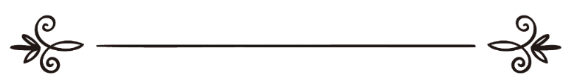 लेखकसर्इद बिन अली बिन वहब अल् कहतानीअनुवादकअतीकुर्रहमान मु.इदरीस खान मक्कीसंशोधकमुहम्मद इदरीस सलफीحصن المسلممن أذكار الكتاب والسنة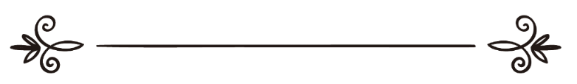 سعيد بن علي بن وهب القحطانيترجمةعتيق الرحمن محمد إدريس خان مكيمراجعةمحمد إدريس سلفيبسم الله الرحمن الرحيم;jf{lwsf/ cg'jfbsdf ;'/lIft 5 .   To connect Translator: 0501372254للتواصل مع المترجم: 0501372254cg'jfbsl;t ;Dks{ ug]{ g+= )%)!#&@@%$k|yd k|sfzg ;fn   ;g\ @)!% O{= ;+=lgMz'Ns ljt/0fsf] nflu dfqk':ts kfOg] 7]ufgf –MO:nflds ufO8]G; ;]G6/ slknj:t' gu/kflnsfJf=g+= ( dx'jf tf}lnxjf slknj:t' -g]kfn_;Dks{ g+= ))(&&(*!($#&&%*;pbL g+= 00966-0501372254O:nflds ufO8]G; ;]G6/ /ajf cn\ l/ofh;pbL c/aLofk|:tfjgf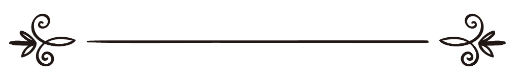 lal:dNnflx/{xdflg/{xLd;d:t k|sf/sf k|z+;fx¿ cNnfxs} nflu 5g\ h;n] o; ;+;f/nfO{ pTkGg u¥of], / o;df a;f]af; ug'{sf] nflu gfgfy/Lsf k|f0fLx¿nfO{ cljis[t u¥of], / h;n] xfd|f] x[bonfO{ cfkm\gf] ;Tdfu{tkm{ nufOlbof], / cfkm\gf] >4f Pj+ k|]d / cfb/af6 kl/k"0f{ ul/bof] . / d ujfxL lbG5' ls To; cNnfx afx]s sf]xL ;To k"Ho 5}g, Tof] Psn} 5, To;sf] sf]xL ;xefuL 5}g . / d ujfxL lbG5' ls d'xDdb ;NnNnfxf] cn}x] j;Nnd cNnfxsf eQm Pj+ ;Gb]i6f / ldq x'g\ . hxfFnfO{ cNnfxn] ;Gb]i6fx¿sf] cfudgqmssf] cGt/fn kZrft k7fof], tfls ;d:t dfgjhfltnfO{ jf;gf / xj; k"hfaf6 arfP/ w/tL cfsfzsf] ;|i6fl;t ;+nUg u?g\ . o;y{ d'xDdb ;NnNnfxf] cn}x] j;Nnd ;d:t dfgjhfltsf gfos lyP, / pxfFsf] lgdGq0f ;d:t ;[li6sf] nflu bof / dfu{b{zg lyof], / ;d:t ;+;f/sf] nflu z'e;dfrf/ x'g'sf] ;fy} ;d:t zf]lift / ckdflgtx¿sf] nflu :jtGqtf klg lyof] . t;y{ cNnfxsf] cToflws zflGt / bof cjtl/t xf];\ d'xDdb ;NnNnfxf] cn}x] j;Nnddfly, / pxfFsf 3/kl/jf/ / ;d:t ;fyLx¿dfly / tL ;a}x¿dfly h'g k|no;Dd pxfFsf] k4ltdf lx+8\g] 5g\ .k|:t't k':ts O:nfdsf k|l;4 ljb\ z}v ;O{b lag cnL lag jxa cn\ sxtfgL Ho"n] Pslqt u/]sf] b'cfsf] Pp6f ;+lIfKt ;+u|x xf] h'g dfgj hLjgsf clwsf+z If]qdf cfjZos kg]{ b'cfx¿sf] af/]df xfdL ;a}nfO{ 1fg u/fpF5, h;sf] cfjZostf k|To]s dg'ionfO{ / ljz]if¿kn] d';ndfgx¿nfO{ kb}{/xG5 . o;sf] ljifoj:t' clt dxTjk"0f{ ePsf]n] d}n] o;sf] cg'jfb cfkm\gf] dft[ efiff g]kfnLdf ug'{sf] nflu dgf]gLt u/]sf] 5' . o;y{ d]/f] ;d:t k|of; o; s'/fdf s]lGb|t /xg]5 ls d o; lstfadf ePsf ;d:t s'/fx¿nfO{ g]kfnLdf p:t} cg'jfb ug{ ;s"F h;/L o;sf] n]vsn] bz{fpg vf]h]sf 5g\ . d]/f] cNnfxl;t k|fy{gf 5 ls cNnfx cfkm\gf] bofn] dnfO{ d]/f] nIodf ;kmn kf?g\, ;fy} kf7sju{l;t klg ;fb/ cg'/f]w ub{5' ls o; cg'jfbdf s'g} q'l6 e]l6Pdf lgDgsf] 7]ufgfdf To; q'l6tkm{ xfd|f] Wofgfsif{0f u/fOlbPdf tkfO{sf] cfef/L x'g]5' ./ dnfO{ cfzf 5 ls d]/f] of] ;fgf] k|of;af6 hg;d'bfonfO{ nfe k'Ug]5 / cNnfx d]/f] o; ;fgf] k|of;åf/f xfd|f] ;dfhnfO{  s'dfu{af6 lgsfn]/ ;'dfu{df nufpg]5 . cNnfxl;t ljGtL 5 ls cNnfx d]/f] o; k|of;nfO{ sa"n u/L dnfO{ / d]/f] 3/kl/jf/sf ;d:t ;b:ox¿nfO{ :ju{ k|bfg u?g\, / d]/f] :juL{o cfdf / afh]nfO{ Ifdfbfg lbO{ :ju{df pRr :yfg k|bfg u?g\ . -cfdLg_cg'jfbsctLs'/{xdfg d'xDdb Ob/L; vfg dSsLslknj:t' gu/kflnsf jf8{ g+= ( dx'jftf}lnxjf slknj:t' -g]kfn_email- atiqkhannp1982@yahoo.com;Dks{ g+= ))(&&(*!($#&&%*;pbL df]= g= ))(^^%)!#&@@%$k|SsfyglgM;Gb]x ;d:t k|sf/sf k|z+;fx¿ cNnfxs} nflu 5g\, xfdL To;}sf] k|z+;f ub{5f}+ / To;}l;t ;xfotf rfxG5f}+ / To;}l;t Ifdfofrgf ub{5f}+, / xfdL cNnfxsf] z|0f rfxG5f}+ cfkm\gf hLpx¿sf] a'/fOaf6{ / cfkm\gf s'sd{x¿af6, h;nfO{ cNnfx kyk|bz{g ul/b]cf];\ To;nfO{ sf]xL kye|ldt ug{ ;Sb}g, / h;nfO{ Tof] kye|ldt ul/b]cf];\ To;nfO{ sf]xL kyk|blz{t ug{]jfnf 5}g . / d ujfxL lbG5' ls To; cNnfx afx]s sf]xL ;To k"Ho 5}g, Tof] Psn} 5 To;sf] sf]xL ;xefuL 5}g, / d ujfxL lbG5' ls d'xDdb ;NnNnfxf] cn}x] j;Nnd To;sf eSt Pj+ ;Gb]i6f x'g\, cNnfxsf] cToflws k|zflGt / bof cjtl/t xf];\ pxfFdfly / pxfFsf ;fyLx¿dfly, / tL ;d:t dflg;x¿dfly h'g k|no;Dd pxfFsf] cg'z/0f ug]{5g\ .tTkZrftM of] lstfa d}n] cfkm\gf] cfsf]{ lstfa æclHhs? jb\b'cfp jn\ Onfh' la?{sf ldgn\ lstfla j:;'GgxÆ af6 ;+lIfKt tl/sfn] Pslqt u/]sf] 5', h;df s]xL ljz]if y/Lx¿nfO{ dfq d}n] o; lstfadf j0f{g u/]sf] 5' tfls o; lstfanfO{ lnP/ ofqf ug'{ ;/n eOxfnf];\ ./ d}n] o; lstfadf dfq b'cfsf d"n Znf]s / pbw[tnfO{ j0f{g u/]sf] 5' ;fy} To;sf] Ps b'O{ ;Gbe{ dfq j0f{g u/]sf] 5' t/ h;nfO{ To;af/] clws 1fgsf] OR5f xf];\ Tof] pk/f]Stdf jl0f{t lstfanfO{ cWoog u/f];\ ./ d cNnfxl;t To;sf ;'Gb/ gfd / ljzfn ljz]iftx¿sf] dfWodn] of] ofrgf ub{5' ls cNnfx d]/f] o; sfo{nfO{ :jLsf/ u/f];\, / o;nfO{ d]/f] o; hLjgsf] nflu / k/nf]lss hLjgsf] nflu klg nfebfos agfcf];\, / tL ;d:tnfO{ o;åf/f nfe k'¥ofcf];\ h'g o;nfO{ k95g\ jf h;n] o;nfO{ k|sflzt / k|;fl/t ug'{df s'g} k|sf/sf] ;xfotf u/]sf 5g\, lg:;Gb]x Tof] dxfg cNnfx o;dfly ;fdYo{jfg 5, / cNnfxsf] k|zflGt cjtl/t xf];\ xfd|f] ;Gb]i6f d'xDdb ;NnNnfxf] cn}x] j;Nnddfly, / pxfFsf 3/kl/jf/ / ;fyLx¿dfly, / tL ;d:t dflg;x¿dfly h'g k|no;Dd pxfFsf] cg'z/0f ug]{5g\ .    n]vsMO:nfdsf ljåfg z}v ;O{b lag cnL lag jxa cn\ sxtfgLcNnfxsf] :d/0f u'0fufg / To;l;t b'cf k|fy{gf ug{'sf] >]i7tfkljq s'/cfgsf] cWoog kZrft of] tYo yfxf ePsf] 5 ls Ps]Zj/jfbsf - tf}xLbsf_ tLg y/L 5g\McNnfxsf] kmdf{g 5Mﭽ ﯩ   ﯪ  ﯫ  ﯬ  ﯭ    ﯮ  ﯯ  ﭼ البقرة: ١٥٢cy{ M t;y{ ltdLn] d]/f] :d/0f -rrf{_ ug{', d klg ltdLnfO{ ofb ug]{u5'{ / d]/f] pksf/sf] u'0fufg ub}{ug'{ / s[t£g gx'g' . - ;"/t'n\ as/M !%@ _ﭽ ﯺ  ﯻ  ﯼ  ﯽ  ﯾ  ﯿ  ﰀ        ﰁ  ﭼ الأحزاب: ٤١cy{ M x] cf:yfjfgx¿ Û cNnfxnfO{ w]/} :d/0f ug{] u/ . - ;"/t'n cxhfa $! _ﭽ    ﯗ  ﯘ  ﯙ                ﯚ  ﯛ  ﯜ  ﯝ  ﯞ  ﯟ  ﯠ  ﯡ   ﭼ الأحزاب: ٣٥cy{ M / cNnfxnfO{ w]/} :d/0f ug]{ k'?if / :d/0f ug]{ :qLx¿sf] lglDt cNnfxn] Ifdf / 7"nf] k|ltkmn tof/ u/]sf] 5 . - ;"/t'n\ cxhfa #% _ﭽ ﯢ  ﯣ   ﯤ  ﯥ  ﯦ  ﯧ  ﯨ  ﯩ    ﯪ  ﯫ  ﯬ   ﯭ  ﯮ    ﯯ  ﯰ  ﯱ  ﯲ  ﭼ الأعراف: ٢٠٥cy{ M / x] gaL -;=_Û cfˆgf] kfngstf{nfO{ cfˆgf] dgdf laxfg a]n'sf ljgd|tfk"j{s, 8/ dfGb} dl;gf] cfjfhdf :d/0f ub}{ u/ / a]jf:tf ug]{x¿dWo]sf] gxf]pm . - ;"/t'n\ cc\/fkm @)% _/ /;"n ;NnNnfxf] cn}x] j;Nndsf] kmdf{g 5M((مَثَلُ الَّذِي يَذْكُرُ رَبَّهُ، وَالَّذِي لا يَذْكُرُ رَبَّهُ؛ مَثَلُ الحَيِّ وَالْـمَيِّتِ))().cy{ M cNnfxnfO{ :d/0f ug]{ dfG5] / cNnfxsf] :d/0f gug]{ dfG5]sf] pbfx/0f hLljt / d[ts dfG5] em}+ 5 . - a'vf/L kmtx'n\ af/Lsf] ;fy !!÷@)*, / d'l:ndn] dfG5]sf] :yfgdf 3/sf] zAbn] o; xbL;nfO{ j0f{g u/]sf 5g\ pgn] j0f{g u/]sf zAb oL x'g\M æTo; 3/sf] pbfx/0f h;df cNnfxsf] :d/0f ul/G5 / Tof] 3/ h;df cNnfxsf] :d/0f ul/Gg hLljt / d[ts em}+ 5Æ d'l:nd !÷%#(, xbL; g+= &&( _/ /;"n ;NnNnfxf] cn}x] j;Nndn] eGg' eof]M((أَلاَ أُنَبِّئُكُمْ بِخَيْرِ أعْمَالِكُمْ، وأَزْكَاهَا عِنْدَ مَلِيكِكُمْ، وَأَرْفَعِهَا فِي دَرَجَاتِكُمْ، وَخَيْرٍ لَكُمْ مِنْ إنْفَاقِ الذَّهَبِ وَالْوَرِقِ، وَخَيْرٍ لَكُمْ مِنْ أنْ تَلْقَوْا عَدُوَّكُمْ فَتَضْرِبُوا أعْنَاقَهُمْ وَيَضْرِبُوا أعْنَاقَكُمْ؟)) قَالوُا: بَلَى. قَالَ: ((ذِكْرُ اللهِ تَعَالَى))().cy{ M s] d ltdLx¿nfO{ Tof] s'/f gatfpmF h'g ltd|f] ;d:t sfo{x¿eGbf >]i7 5, / ltd|f] :jfdL lgs6 clt kljq 5, / ltd|f >]0fLx¿sf] b[li6n] clt pRr 5, / ltdLx¿sf] ;'g rfFbL vr{ ug'{eGbf pQd 5, / ltdLx¿sf] nflu o; s'/faf6 klg pQd 5 ls ltdLx¿ cfkm\gf zq'x¿l;t o'4 u/ clg ltdL pgLx¿sf / pgL ltdLx¿sf ub{g l5gfn Û t ;xfafx¿n] eg]M lsg xf]Og, To;af/] cjZo atfpg';\, t pxfF ;NnNnfxf] cn}x] j;Nndn] eGg' eof]M -Tof] s'/f] xf]_ cNnfxsf] :d/0f ug'{ . - ltld{hL %÷$%(, xbL; g+= ##&&, / OAg] dfhf @÷!@$^, xbL; g+= #&(), / x]g'{;\M ;xLx OAg] dfhf @÷#!^, / ;xLx'lQld{hL #÷!#( _/ /;"n ;NnNnfxf] cn}x] j;Nndn] eGg' ePsf] 5 lsM((يَقُولُ اللهُ تَعَالَى: أَنَا عِنْدَ ظَنِّ عَبْدِي بِي، وَأنَا مَعَهُ إذَا ذَكَرَنِي؛ فَإنْ ذَكَرَنِي فِي نَفْسِهِ ذَكَرْتُـهُ فِي نَفْسِي، وَإِنْ ذَكَرَنِي فِي مَلأٍ ذَكَرْتُـهُ فِي مَلأٍ خَيْرٍ مِنْهُمْ، وَإنْ تَقَرَّبَ إِليَّ شِبْراً تَقَرَّبْتُ إِليْهِ ذِرَاعَاً، وإنْ تَقَرَّبَ إلَيَّ ذِرَاعاً تَقَرَّبْتُ إلَيْهِ بَاعاً، وإنْ أتَانِي يَمْشِي أتَيْتُهُ هَرْوَلَةً))().cy{ M cNnfx eG5M d cfkm"af/] cfkm\gf] eStsf] wf/0ff ;dLk 5', / d To;;Fu x'G5' ha Tof] dnfO{ :d/0f ub{5, o;y{ olb Tof] dnfO{ cfkm\gf] x[boleq :d/0f u5{ t d klg To;nfO{ cfkm\gf] dgdf ofb u5'{, / olb Tof] s'g} ;efdf dnfO{ :d/0f ub{5 eg] d To;nfO{ To; ;efeGbf >]i7 ;efdf ofb ub{5', / olb Tof] dl;t Ps laQf lgs6 x'G5 eg] d To;l;t Ps xft lgs6 cfOxfN5', / olb Tof] dl;t Ps xft lgs6 x'G5 eg] d To;l;t Ps uh glhs cfOxfN5', / olb Tof] dlt/ rNb} cfpF5 eg] d To;lt/ b'u'b{} cfpF5' . -cyf{t To;nfO{ cfkm\gf] ;fldKotf / bof k|bfg u5{'_ - a'vf/L *÷!&!, xbL; g+= &$)%, / d'l:nd $÷@)^!, xbL; g+= @^&%, / jl0f{t zAb a'vf/Lsf x'g\ _وعن عَبْدِ اللهِ بْنِ بُسْرٍ  أنَّ رَجُلاً قَالَ: يَا رَسُولَ اللهِ إنَّ شَرَائِعَ الإسْلامِ قَدْ كَثُرَتْ عَلَيَّ، فَأَخْبِرْنِي بِشَيْءٍ أَتَشَبَّثُ بِهِ؛ قَالَ: ((لا يَزَالُ لِسَانُكَ رَطْباً مِنْ ذِكْرِ اللهِ))().cy{ M cAb'Nnfx lag a';| /lhcNnfxf] cGxf]sf] j0f{g 5 lsM Pp6f dfG5]n] eGof]M x] cNnfxsf] /;"n Û d O:nfdsf ljlwx¿ cToflws x'gfn] cfkm"nfO{ cK7of/f]df k/] h:tf] dx;"; ub{5' o;y{ dnfO{ s'g} o:tf] s'/f atfpg' xf];\ h;dfly d b[9tfn] sfo{/t /x"F, t /;"n ;NnNnfxf] cn}x] j;Nndn] eGg' eof]M ltdL cfkm\gf] hLa|f]nfO{ ;b}+j cNnfxsf] u'0fufgdf Jo:t /fv . - ltld{hL %÷$%*, xbL; g+=##&%, / OAg] dfhf @÷!@$^, xbL; g+= #&(#, / x]g'{;\M ;xLx'lQld{hL #÷!#(, / ;xLx OAg] dfhf @÷#!& _/ /;"n ;NnNnfxf] cn}x] j;Nndsf] egfO{ 5 lsM((مَنْ قَرَأَ حَرْفاً مِنْ كِتَابِ اللـهِ فَلَهُ بِهِ حَسَنَةٌ، والحَسَنَةُ بِعَشْرِ أمْثَالِهَا، لا أَقُولُ: "ألم" حَرْفٌ؛ وَلَكِنْ: أَلِفٌ حَرْفٌ، وَلاَمٌ حَرْفٌ، وَمِيمٌ حَرْفٌ))().cy{ M h;n] cNnfxsf] lstfa -s'/cfg_ af6 Ps cIf/ k9\5 t To;nfO{ To;sf] k|ltkmnsf] ¿kdf bz k'0o ldN5, / Ps k'0onfO{ bzu'0ff u/]/ lbOG5, / d eGb}g ls clnkm nfd dLd Pp6} cIf/ xf] a? clnkm -Ps_ cIf/ xf], / nfd -cfsf]{_ cIf/ xf], / dLd -t];|f]_ cIf/ xf] . - ltld{hL %÷!&%, xbL; g+=@(!),  / x]g'{;\M ;xLx'lQld{hL #÷(, / ;xLx'n hfd]p:;uL/ %÷#$), xbL; g+= ^$^( _وعَنْ عُقْبَةَ بْنِ عَامِرٍ  قَالَ: خَرَجَ رَسُولُ الله ﷺ وَنَحْنُ فِي الصُّفَّةِ فَقالَ: ((أيُّكُمْ يُحِبُّ أنْ يَغْدُوَ كُلَّ يَوْمِ إلَى بُطْحَانَ أوْ إلى الْعَقِيقِ فَيَأْتِي مِنْهُ بِنَاقَتَيْنِ كَوْمَاوَيْنِ فِي غَيْر إثْمٍ وَلا قَطِيْعَةِ رَحِمٍ؟)) فَقُلْنَا: يَا رَسُولَ اللـهِ نُحِبُّ ذَلِكَ. قَالَ: ((أَفَلا يَغْدُو أَحَدُكُمْ إلَى الْـمَسْجِدِ فَيعْلَمَ، أوْ يَقْرَأَ آيَتَيْنِ مِنْ كِتَابِ اللـهِ  خَيْرٌ لَهُ مِنْ نَاقَتَيْنِ، وثَلاثٌ خَيْرٌ لَهُ مِنْ ثَلاَثٍ، وَأرْبَعٌ خَيْرٌ لَهُ مِنْ أرْبَعٍ، ومِنْ أعْدَادِهِنَّ مِنَ الإبِلِ))().cy{ M psaf lag cfld/ /lhcNnfxf] cGxf]sf] j0f{g 5 lsM xfdL ;'km\kmf gfds :yfgdf lyP ls ;x;f /;"n xfdLx¿ ;dIf cfP, / eGg yfn]M ltdLx¿dWo] sf] 5 h'g of] dg k/fpF5 ls Tof] k|ltlbg ljxfg} a'txfg cyjf csLs gfds :yfgdf uO{ ToxfFaf6 b'O{ ;zSt / 7"nf] l;p/ ePsf pmF6nfO{ lnP/ cfcf];\, / o:tf] ug'{df gt Tof] s'g} b'i6tf u/f];\ gt ;DaGwljR5]b g} u/f];\ < t ;xfaL eG5g\ ls xfdLx¿n] eg+]M x] cNnfxsf /;"n o;nfO{ t xfdL clt lk|o 7fGb5f}+, t /;"n ;NnNnfxf] cn}x] j;Nndn] eGg' eof]M o;f] eP ltdLx¿ dl:hbdf lsg hfFb}gf} ls ToxfF uP/ 1fg k|fKt u/, jf cNnfxsf] lstfaaf6 b'O{ Znf]ssf] kf7g u/, t o:tf] ug'{ ltd|f] nflu tL b'O{ pmF6eGbf nfebfos 5, / tLg Znf]sf] kf7g tLg pmF6eGbf / rf/ Znf]ssf] kf7g rf/ pmF6eGbf clws nfebfos 5, o:t} hlt Znf]ssf] kf7g ul/G5 Tolt pmF6eGbf clws nfebfos x'G5 . - d'l:nd !÷%%#, xbL; g+= *)# _/ gaL ;NnNnfxf] cn}x] j;Nndsf] egfO{ 5M((مَنْ قَعَدَ مَقْعَداً لَـمْ يَذْكُرِ اللهَ فِيْهِ كَانَتْ عَلَيْهِ مِنَ اللَّهِ تِرَةٌ، ومَنِ اضْطَجَعَ مَضْجَعاً لَـمْ يَذْكُرِ اللهَ فِيهِ كَانَتْ عَلَيْهِ مِنَ اللَّهِ تِرَةٌ))().cy{ M h'g dfG5] s'g} a}7sdf a:5 clg To;df cNnfxsf] :d/0f ub}{g eg] o:tf] ug'{ To;sf] nflu cNnfxsf] tkm{af6 xflgsf/s l;4 x'G5, / h'g JolQm ;'Tg] 7fpFdf ;'Tb5 / cNnfxsf] :d/0f ub}{g eg] To;sf] of] sfo{ cNnfxsf] tkm{af6 xflg / kZrftfk a]xf]g'{sf] sf/0f l;4 x'G5 . -ca" bfpmb $÷@^$, xbL; g+=$*%^, === cflb,  / x]g'{;\M ;xLx'n hfd]c\ %÷#$@, xbL; g+= ^$&&_/ /;"n ;NnNnfxf] cn}x] j;Nndsf] kmdf{g 5M((مَا جَلَسَ قَوْمٌ مَجْلِساً لَـمْ يَذْكُرُوا اللهَ فيهِ، وَلَـمْ يُصَلُّوا عَلَى نَبِيِّهِمْ إلاَّ كَانَ عَلَيْهِمْ تِرَةٌ؛ فَإنْ شَاءَ عَذَّبَهُمْ وإنْ شَاءَ غَفَرَ لـَـهُمْ))().cy{ M ha s'g} hflt ;d"xsf dflg;x¿ s'g} ;efdf a:b5g\ clg To;df gt cNnfxsf] :d/0f / u'0fufg u5{g\ gt /;"n ;NnNnfxf] cn}x] j;Nnddfly cNnfxsf] bof / k|zflGt g} k7fpF5g\ t o:tf] ug'{ pgLx¿sf] nflu clt xflgsf/s l;4 x'G5, o;y{ olb cNnfx rfxG5 eg] pgLx¿nfO{ oftgf lbG5 / olb rfxG5 t Ifdf k|bfg ul/lbG5 . - ltld{hL xbL; g+=##*),  / x]g'{;\M ;xLx'lQld{hL #÷!$) _/ /;"n ;NnNnfxf] cn}x] j;Nndsf] egfO{ 5M((مَا مِنْ قَوْمٍ يَقُومُونَ مِنْ مَجْلِسٍ لَا يَذْكُرُونَ اللَّهَ فِيهِ، إلاَّ قَامُوا عَنْ مِثْلِ جِيْفَةِ حِمَارٍ؛ وكَانَ لَـهُمْ حَسْرَةً))().cy{ M h'g ;'s} ;d'bfosf dflg;x¿ s'g} o:tf] ;efaf6 pe\5g\ h;df pgLx¿n] cNnfxsf] :d/0f / u'0fufg u/]gg\ t pgL o:tf] a}7saf6 p7] ;/x 5g\ h;df d[ts ub\xfsf] b'u{Gw cfO/x]sf] xf];\, / of] a}7s pgLx¿sf] nflu kZrftfk g} l;4 x'G5 . -ca" bfpmb $÷@^$, xbL; g+=$*%%, / cxdb @÷#*(,  / x]g'{;\M ;xLx'n hfd]c\ %÷!&^, xbL; g+= %&%)_१– निद्राबाट उठे पश्चातका दुआहरू1 - ((الْـحَمْدُ لِلَّهِ الَّذِي أَحْيَانَا بَعْدَ مَا أمَاتَنَا وإِلَيْهِ النُّشُورُ))().१– समस्त प्रकारका प्रशंसाहरू त्यस अल्लाहकै लागि छन् जसले हामीलार्इ मृत्यु पश्चात (निद्रा पश्चात) जिवित गर्यो, र अन्ततः त्यसैतिर फर्केर जानु छ । ( बुखारी फतहुल् बारीको साथ ११/११३, हदीस नं. ६३१२, र मुस्लिम ४/२०५३, हदीस नं. २७११ )2 - ((لَا إِلَهَ إِلاَّ اللهُ وَحْدَهُ لاَ شَرِيكَ لَهُ، لَهُ الْـمُلْكُ وَلَهُ الحَمْدُ، وَهُوَ عَلَى كُلِّ شَيءٍ قَدِيرٌ، سُبْحَانَ اللَّهِ، والْـحَمْدُ للَّهِ، وَلَا إِلَهَ إِلاَّ اللهُ، وَاللهُ أَكْبَرُ، وَلاَ حَوْلَ وَلا قُوَّة إِلاَّ بِاللَّهِ العَلِيِّ العَظِيمِ، رَبِّ اغْفِر لِي))().२– अल्लाह बाहेक कोही सत्य पूजनीय छैन त्यो एकलै छ त्यसको कोही सहभागी छैन, र त्यसैको लागि सत्ता र प्रशंसा छ, र त्यो सबै कुरामाथि शक्तिसम्पन्न छ, अल्लाह पवित्र छ र समस्त प्रशंसा त्यसैको लागि छ, र त्यस बाहेक कोही सत्य पूज्य छैन, र अल्लाह महान छ र बिना महान र सर्वोच्च  अल्लाहको सहायता कोही कुकर्मबाट नत बाँच्न सक्छ नत सुकर्म नै गर्न सक्छ, यसर्थ हे मेरो प्रतिपालक मलार्इ क्षमा प्रदान गर । (बुखारी फतहुल बारीको साथ ३/३९, हदीस नं. ११५४, ...आदि,  र शब्द इब्ने माजाका हुन् हदीस नं. ३८७८, र हेर्नुसः सहीह इब्ने माजा २/३३५ )3 - ((الـحَمْدُ للَّهِ الَّذِي عَافَانِي في جَسَدِي، وَرَدَّ عَلَيَّ رُوحِي، وَأَذِنَ لِي بذِكْرِهِ))().३– समस्त प्रशंसा त्यस अल्लाहको लागि छ जसले मेरो शरीरलार्इ समस्त रोगहरूबाट मुक्त गरिदियो, र मेरो आत्मालार्इ मलार्इ फर्काइदियो र मलार्इ आफ्नो गुणगानको शक्ति र भक्ति प्रदान गर्यो । ( तर्मिजी ५/४७३, हदीस नं. ३४०१, र हेर्नुस सहीहुत्तिर्मिजी ३/१४४ )4 - ﭽ ﮉ  ﮊ      ﮋ  ﮌ  ﮍ  ﮎ  ﮏ  ﮐ  ﮑ     ﮒ  ﮓ  ﮔ  ﮕ  ﮖ  ﮗ  ﮘ  ﮙ      ﮚ  ﮛ  ﮜ  ﮝ   ﮞ  ﮟ  ﮠ     ﮡ  ﮢ  ﮣ  ﮤ  ﮥ  ﮦ  ﮧ  ﮨ  ﮩ       ﮪ   ﮫ  ﮬ   ﮭ  ﮮ  ﮯ  ﮰ  ﮱﯓ  ﯔ  ﯕ  ﯖ    ﯗ  ﯘ  ﯙ  ﯚ  ﯛ  ﯜ  ﯝ  ﯞ  ﯟ    ﯠ  ﯡ  ﯢﯣ  ﯤ  ﯥ  ﯦ  ﯧ  ﯨ  ﯩ    ﯪ  ﯫ  ﯬ  ﯭ  ﯮ  ﯯ  ﯰ  ﯱ  ﯲ   ﯳ  ﯴ  ﯵ   ﯶ  ﯷ  ﯸﯹ  ﯺ  ﯻ  ﯼ  ﯽ  ﯾ   ﭑ  ﭒ  ﭓ  ﭔ  ﭕ  ﭖ  ﭗ  ﭘ  ﭙ  ﭚ   ﭛ  ﭜ  ﭝﭞ  ﭟ  ﭠ  ﭡﭢ  ﭣ  ﭤ  ﭥ   ﭦ  ﭧ  ﭨ  ﭩ  ﭪ  ﭫ  ﭬ  ﭭ     ﭮ  ﭯ  ﭰ  ﭱ  ﭲ  ﭳ  ﭴ   ﭵ     ﭶ  ﭷ  ﭸ  ﭹﭺ  ﭻ  ﭼ  ﭽ  ﭾ  ﭿ   ﮀ  ﮁ  ﮂ  ﮃ  ﮄ      ﮅ  ﮆ  ﮇ  ﮈ  ﮉ     ﮊ  ﮋ  ﮌﮍ  ﮎ  ﮏ  ﮐ  ﮑ  ﮒ  ﮓ     ﮔ  ﮕ  ﮖ  ﮗ  ﮘ  ﮙ  ﮚ   ﮛ  ﮜ      ﮝ  ﮞ  ﮟ  ﮠﮡ  ﮢ  ﮣ  ﮤ  ﮥ  ﮦ  ﮧ  ﮨ  ﮩ   ﮪ  ﮫ  ﮬ  ﮭ  ﮮ  ﮯ  ﮰ  ﮱ  ﯓ    ﯔ  ﯕ  ﯖ  ﯗ  ﯘ  ﯙ  ﯚ  ﯛ  ﯜ   ﯝﯞ  ﯟ  ﯠ  ﯡ  ﯢ  ﯣﯤ  ﯥ  ﯦ   ﯧ  ﯨ  ﯩ  ﯪ  ﯫ  ﯬ  ﯭ   ﯮ  ﯯ  ﯰ  ﯱ  ﯲ  ﯳ  ﯴ   ﭼ آل عمران: ١٩٠ - ٢٠٠४– निःसन्देह आकाश र पृथ्वीको सृष्टि र दिन एवं रात्रीको चक्रमा बुद्धिमान मानिसहरूका लागि निशानीहरू छन् । जुन मानिसहरूले उठदा बस्दा पल्टिरहँदा अल्लाहको स्मरण गर्दछन् र आकाश एवं पृथ्वीको सृष्टिमाथि विचार गर्छन् र भन्दछन् कि हे हाम्रो पालनकर्ता तिमीले यी सबैलार्इ निरूद्देश्य सृष्टि गरेका होइनौ, तिमी पवित्र छौ, यसर्थ हामीलार्इ नर्कको आगोबाट सुरक्षित गरिदेऊ । हे हाम्रो पालनकर्ता जसलार्इ तिमीले नर्कमा हाल्यौ, त्यसलार्इ तिरस्कृत गर्यौ, र यस्ता अत्याचारीहरूको कोही सहायक हुनेछैन । हे हाम्रो पालनकर्ता हामीले एउटा आह्वान गर्ने मान्छेको आवाज सुन्यौं जसले र्इमानतिर आमन्त्रित गरिराखेको छ कि मानिसहरू हो आफ्नो पालनकर्तामाथि र्इमान ल्याऊ । अनि हामीले र्इमान ल्यायौं, हे पालनकर्ता अब त हाम्रा सम्पूर्ण पापहरू क्षमा गर र हाम्रा दुर्गुणहरू हामीबाट टाढा गरिदेऊ र हाम्रो मृत्यु असल मानिसहरूको साथ गर । हे हाम्रो पालनकर्ता तिमीले हामीलार्इ आफ्ना सन्देष्टाहरू मार्फत जुन वचन दिएका छौ ती कुराहरू प्रदान गर, र प्रलयको दिन हामीलार्इ तिरस्कृत नगर्नु, र यसमा कुनै सन्देह छैन कि तिमीले वचन विपरित गर्दैनौ । तसर्थ तिनका पालनहारले तिनीहरूका प्रार्थनालार्इ स्वीकार गर्यो कि तिमीहरूमध्ये कर्तव्य गर्नेहरूको चाहे त्यो नर होस् वा नारी खेर फालिदैन, धर्म र पुण्यकार्यमा तिमीहरू अपसमा एकअर्का जस्तै हौ, अतः जुन मानिसहरू मेरो निम्ति आफ्ना घरहरू परित्याग गरी बसार्इ सारे वा आफ्ना घरहरूबाट निष्कासित गरिए र उत्पीडित गरिए, र जसले मेरो लागि धर्मयुद्ध गरे र शहीद भए, निश्चय नै  म उनका पापहरू निर्मूल गरिदिनेछु र तिनीलार्इ यस्तो स्वर्गमा प्रवेश गराउने छु जसमुनि नहरहरू बगिराखेका हुन्छन् । यो अल्लाहको तर्फबाट पुरस्कार हो, र अल्लाहकहाँ नै राम्रो पुरस्कार छ । र गाउँघरमा अनास्थावानहरूको भागदौड तिमीहरूलार्इ धोकामा नपारोस । यो त अत्यन्त थोरै सुख सामग्री हो, यसपछि उनीहरूको ठेगाना नर्कमा छ, र त्यो अत्यन्तै नराम्रो बासस्थान हो । तर जुन मानिसहरू आफ्नो पालनहारसँग डर मान्दछन् तिनका निम्ति स्वर्गहरू छन् जसमुनिबाट सरिताहरू प्रवाहित छन् र त्यसमा तिनीहरू सधैं रहनेछन् । यो अल्लाहबाट असल कर्म गर्नेहरूलार्इ पुरस्कार हो, र जेजति अल्लाहकहाँ छ त्यो धेरै राम्रो छ । निःसन्देह  किताबवालामध्ये केही यस्ता पनि छन् जनुकि अल्लाहमाथि र त्यसमाथि जुन तिमीलार्इ प्रदान गरिएको छ र त्यसमाथि जुन तिनीहरूलार्इ प्रदान गरिएको छ आस्था राख्दछन् र अल्लाहको अगाडि नतमस्तक हुन्छन् र अल्लाहका श्लोकहरूलार्इ सानोतिनो मूल्यमा बेच्दैनन्, यस्ता मानिसहरूको प्रतिफल अल्लाहकहाँ तयार छ, र अल्लाह शीघ्र हिसाब लिनेवाला छ । हे र्इमानवालाहरू धैर्य धारण गरिराख र कठिनाइमा पनि दृढ रह, र धर्मयुद्धको लागि तयार रह, र अल्लाहसित डर ताकि तिमीहरू सफल हुन्सक । (सूरतु अले इम्रान १९०–२०० ) (बुखारी फतहुल बारीको साथ ८/२३७, हदीस नं. ४५७२, र मुस्लिम १/५३०, हदीस नं. ७६३ )२– लुगा लगाउने समयको दुआ5 - ((الـْحَمْدُ لِلَّـهِ الَّذِي كَسَانِي هَذَا (الثَّوْبَ)، ورَزَقَنيهِ مِنْ غيْرِ حَولٍ منِّي ولا قُوَّةٍ...))().५– समस्त प्रकारका प्रशंसाहरू त्यस अल्लाहकै लागि छन् जसले मलार्इ यो लुगा लगाउन सौभाग्य प्रदान गर्यो, र मेरो यसमाथि वश र शक्ति नभएकोमा पनि मलार्इ यसबाट अनुग्रहित गर्यो । ( यसलार्इ नेसार्इ बाहेक समस्त सुनन वर्णन गर्नेहरूले वर्णन गरेका छन्, अबू दाऊद हदीस नं. ४०२३, र शब्द यिनैका हुन्, र तिर्मिजी हदीस नं. २४५८, इब्ने माजा हदीस नं. ३२८५, र हेर्नुसः इरवाउल गलील ७/४७ )३– नयाँ लुगा लगाउने समयको दुआ6 - ((اللَّهُمَّ لَكَ الـحَمْدُ أنْتَ كَسَوْتَنِيهِ، أسْألُكَ مِنْ خَيرهِ وخَيْرِ مَا صُنِعَ لَهُ، وأعوذُ بِكَ مِنْ شَرِّهِ وشَرِّ ما صُنِعَ لَهُ))().६– हे अल्लाह तिम्रै लागि सम्पूर्ण प्रशंसाहरू छन् तिमीले नै मलार्इ यो लुगा लगाउने सुअवसर प्रदान गर्यौ, म तिमीसित यसमा नीहित कुशलता र  जुन कुशलताको लागि यसलार्इ निर्मित गरिएको छ त्यसलार्इ प्रदान गर्ने याचना गर्दछु, र तिम्रो शरण चाहन्छु यसमा नीहित दुष्टताबाट र त्यो दुष्टताबाट जसको लागि यसलार्इ निर्मित गरिएको छ । ( अबू दाऊद हदीस नं. ४०२०, र तिर्मिजी हदीस नं. १७६७, र बगवी, र हेर्नुसः शमाइलुत्तिर्मिजी लिल अल्बानी पे. ४७ )४– नयाँ लुगा लगाउने मानिसको लागि दुआ7 - ((تُبْلِـي وَيُخْلِفُ الله تَعَالَى))().७– तिमी यस लुगालार्इ लगाएर पुरानो गर र अल्लाह यस जस्ता अरू लुगा तिमीलार्इ प्रदान गरून् । ( अबू दाऊद ४/४१ हदीस नं. ४०२०, र हेर्नुसः सहीह अबू दाऊद २/७६० )8 - ((الْبَسْ جَدِيداً، وعِشْ حَـمِيداً، وَمُتْ شَهِيداً))().८– नयाँ लुगा लगाऊ, र सन्तुष्ट र सम्पन्न जीवन व्यतीत गर, र शहीद भएर मर । ( इब्ने माजा २/११७८, हदीस नं. ३५५८, र बगवी १२/४१, र हेर्नुसः सहीह इब्ने माजा २/२७५ )५ लुगा फुकाल्ने समय मान्छे के भनोस्9 - ((بِسْمِ اللَّهِ))().९– अल्लाहको नामबाट । (तिर्मिजी २/५०५, हदीस नं. ६०६, र हेर्नुसः इरवाउल गलील हदीस नं. ५०, र सहीहुल जामेअ ३/२०३, हदीस नं. ३६१०)६– शौच जाने समयको दुआ10 - (([بِسْمِ اللـهِ] اللَّهُمَّ إنِّي أَعُوذُ بِكَ مِنَ الـخُبْثِ والـخَبَائِثِ))().१०– अल्लाहको नामबाट, हे अल्लाह म तिम्रो शरण चाहन्छु शैतान र शैतान्नीबाट । ( बुखारी १/४५, हदीस नं. १४२, र मुस्लिम १/२८३, हदीस नं. ३७५, आरम्भमा बिस्मिल्लाको अभिवृद्धिको साथ, जसलार्इ सर्इद बिन मन्सूरले वर्णन गरेका छन, हेर्नुसः फतहुल बारी १/२४४ )७– शौचबाट निस्कने समयको दुआ11 - ((غُفْرَانَكَ))().११– हे अल्लाह म तिम्रो क्षमा चाहन्छु । (यसलार्इ सुननलार्इ वर्णन गर्नेहरूले वर्णन गरेका छन, तिर्मिजी हदीस नं. ७, र अबू दाऊद हदीस नं. ३०, र इब्ने माजा हदीस नं. ३००, तर नेसार्इले यसलार्इ रात दिनका कार्यहरू (अमलुल यौमे वल्लैला) अन्तर्गत वर्णन गरेका छन् हदीस नं. ७९, र हेर्नुसः जादुल् मआदको टीकाटिप्पणी २\३८६)८– वजूभन्दा अघिको दुआ12 - ((بِسْمِ اللـهِ))().१२– अल्लाहको नामबाट अरम्भ गर्दछु । ( अबू दाऊद हदीस नं. १०१, र इब्ने माजा हदीस नं. ३९९, र अहमद २\४१८, र हेर्नुसः इरवाउल गलील १\१२२ )९– वजू पश्चातका दुआहरू13 - ((أشْهَدُ أنْ لا إلَهَ إلاَّ اللهُ وَحْدَهُ لا شَرِيْكَ لَهُ، وأشْهَدُ أنَّ مُحَمَّداً عَبْدُهُ ورَسُولُهُ...)) ().१३– म गवाही दिन्छु कि अल्लाह बाहेक कोही सत्य पूज्य छैन, त्यो एकलै छ त्यसको कोही साझीदार छैन, र म गवाही दिन्छु कि मुहम्मद सल्लल्लाहो अलैहे वसल्लम अल्लाहका भक्त र सन्देष्टा हुन् । ( मुस्लिम १\२०९, हदीस नं. २३४ )14 - ((اللَّهُمَّ اجْعَلْنِي مِنَ التَّوَّابينَ، واجْعَلْنِي مِنَ الْـمُتَطَهِّرِينَ))().१४– हे अल्लाह मलार्इ प्रयाश्चित गर्नेहरूमध्येको बनाइदेऊ, र मलार्इ अत्याधिक पवित्र रहनेहरूमध्येको बनाइदेऊ । ( तिर्मिजी १\७८, हदीस नं. ५५, र हेर्नुसः सहीहुत्तिर्मिजी १\१८ )15 - ((سُبْحَانَكَ اللَّهُمَّ وَبِحَمْدِكَ، أَشْهَدُ أَنْ لا إِلَهَ إلاَّ أَنْتَ، أَسْتَغْفِرُكَ وأَتُوبُ إلَيْكَ))().१५– तिमी पवित्र छौ हे अल्लाह र तिम्रै लागि प्रशंसा छ, म गवाही दिन्छु कि तिमी बाहेक कोही सत्य पूज्य छैन, म तिमीसित क्षमाको याचना गर्दछु र तिमीसित नै प्रयाश्चित गर्दछु । ( नेसार्इ दिन रात्रीका कार्यहरू अन्तर्गत पे. १७३ हदीस नं. ८१, र हेर्नुसः इरवाउल गलील १\१३५, र ३\९४ )१०– घरबाट बाहिर निस्कने समयको दुआ16 - ((بِسْمِ اللَّهِ، تَوَكَّلْتُ عَلَى اللَّهِ ، وَلاَ حَوْلَ وَلا قُوَّةَ إلاَّ بِاللَّهِ))().१६– अल्लाहको नामबाट, मैले अल्लाहमथि भरोसा गरें, र अल्लाहको शक्ति बाहेक नत कोही बुरार्इबाट बचाउन सक्छ नत भलार्इ गराउन सक्छ । ( अबू दाऊद ४\३२५, हदीस नं. ५०९२, र तिर्मिजी ५\४९०, हदीस नं. ३४२७, र हेर्नुसः सहीहुत्तिर्मिजी ३\१५१)17 - ((اللَّهُمَّ إنِّي أعُوذُ بِكَ أنْ أَضِلَّ، أوْ أُضَلَّ، أوْ أَزِلَّ، أوْ أُزَلَّ، أوْ أَظْلِمَ، أوْ أُظْلَمَ، أوْ أجْهَلَ، أوْ يُجْهَلَ عَلَيَّ))().१७– हे अल्लाह म तिम्रो शरण चाहन्छु यस कुराबाट कि म पथभ्रष्ट भइहालूँ वा मलार्इ पथभ्रष्ट गरियोस्, वा म भ्रमित भइजाउँ वा मलार्इ भ्रमित गरियोस्, वा कसैमाथि अत्याचार गरूँ वा ममाथि अत्याचार गरियोस्, वा म कसैमाथि मूर्खता गरूँ वा ममाथि मूर्खता गरियोस् । (अबू दाऊद हदीस नं. ५०९४, र तिर्मिजी हदीस नं. ३४२७, र नेसार्इ ८\२६८, र इब्ने माजा हदीस नं. ३८८४, र हेर्नुसः सहीहुत्तिर्मिजी 
३\१५२, र सहीह इब्ने माजा २\३३६ ) ११– घरमा प्रवेश गर्ने समयको दुआ18 - ((بِسْمِ اللـهِ وَلَـجْنَا، وبِسْمِ اللَّهِ خَرَجْنَا، وعَلَى اللَّهِ رَبِّنا تَوَكَّلْنَـا، ثُمَّ لِيُسَلِّمْ عَلَى أهْلِهِ))().१८– अल्लाहको नामबाट हामी घरमा प्रवेश गरें, र त्यसै अल्लाहको नामबाट घरबाट निस्कें, र अफ्नो प्रतिपालक अल्लाहमाथि नै भरोसा गरें, अनि मान्छे अफ्नो परिवारलार्इ सलाम गरोस् । ( अबू दाऊद ४\३२५, हदीस नं. ५०९६, र यसको सनदलार्इ अल्लामा इब्ने बाजले तुहफतुल अखियार नामक किताबको पे. नं. २८ मा विश्वासनीय भनेका छन्, र सही मुस्लिमको हदीस नं. २०१८ मा वर्णित छ किः जब मान्छे अफ्नो घरमा प्रवेश गर्छ अनि प्रवेश गर्दाखेरि र भोजन गर्दाखेरि अल्लाहको नाम भन्दछ त शैतान अफ्नो साथी संगातीहरूसित भन्छः यता तिमीहरूको लागि नत रात्री व्यतीत गर्ने ठाउँ छ नत भोजन गर्ने व्यवस्था । )१२– मस्जिद जाने समयको दुआ19 - ((اللَّهُمَّ اجْعَلْ فِي قَلْبِي نُوراً، وَفِي لِسَانِي نُوراً، وَفِي سَمْعِي نُوراً، وَفِي بَصَرِي نُوراً، ومِنْ فَوْقِي نُوراً، وَمِنْ تَحْتِي نُوراً، وَعَنْ يَمِينِي نُوراً، وَعَنْ شِمَالِي نُوراً، وَمِنْ أمَامِي نُوراً، وَمِنْ خَلْفِي نُوراً، واجْعَلْ في نَفْسِي نُوراً، وأعْظِمْ لِي نُوراً، وَعَظِّمْ لِي نُوراً، واجْعَلْ لِي نُوراً، وَاجْعَلْنِي نُوراً، اللَّهُمَّ أعْطِنِي نُوراً، واجْعَلْ فِي عَصَبِي نُوراً، وَفِي لَـحْمِي نُوراً، وَفِي دَمِي نُوراً، وفِي شَعْرِي نُوراً، وفِي بَشَرِي نُوراً))().१९– हे अल्लाह मेरो हृदयमा प्रकाश उत्पन्न गरिदेऊ, र मेरो जिब्रोमा प्रकाश उत्पन्न गरिदेऊ, र मेरो कानमा प्रकाश उत्पन्न गरिदेऊ, र मेरो अँखालार्इ प्रकाशवान बनाइदेऊ, र मेरो माथि प्रकाश उत्पन्न गरिदेऊ, र मेरो तल प्रकाश उत्पन्न गरिदेऊ, र मेरो दायाँ प्रकाश उत्पन्न गरिदेऊ, र मेरो बायाँ प्रकाश उत्पन्न गरिदेऊ, र मेरो अगाडि प्रकाश उत्पन्न गरिदेऊ, र मेरो पछाडि प्रकाश उत्पन्न गरिदेऊ, र मेरो जीउभित्र प्रकाश हालिदेऊ, र मेरो लागि प्रकाशलार्इ अत्यन्त विशाल बनाइदेऊ, र मेरो लागि प्रकाश बनाइदेऊ, र मलार्इ प्रकाश बनाइदेऊ, र हे अल्लाह मलार्इ प्रकाश प्रदान गर, र मेरो नसाहरूमा प्रकाश उत्पन्न गरिदेऊ, र मेरो मासुमा प्रकाश उत्पन्न गरिदेऊ, र मेरो रक्तमा प्रकाश उत्पन्न गरिदेऊ, र मेरो कपाललार्इ प्रकाशवान बनाइदेऊ, र मेरो चर्ममा पनि प्रकाशको उत्पात गर । ( बुखारी ११\११६, हदीस नं. ६३१६, र मुस्लिम १\५२६, ५२९, ५३० हदीस नं. ७६३ )१३– मस्जिदमा प्रवेश गर्ने समयको दुआ20 - ((أعُوذُ باللَّهِ العَظِيمِ، وَبِوَجْهِهِ الكَرِيمِ، وسُلْطَانِهِ القَدِيمِ، مِنَ الشَّيْطانِ الرَّجِيمِ))(). ((بسم اللـهِ، وَالصَّلاةُ))(). (([وَالسَّلامُ عَلَى رَسُولِ الله]()))، ((اللَّهُمَّ افْتَحْ لِي أبْوَابَ رَحْمَتِكَ))().२०– म महान अल्लाहको र त्यसको गरिमामय अनुहारको र त्यसको सदैंव रहीरहेन सम्राटत्वको शरण चाहन्छु अभिशप्त शैतानबाट । (१)  अल्लाहको नामबाट र अल्लाहको प्रशान्ति (२) र दया अवतरित होस् अल्लाहको रसूलमाथि । (३) हे अल्लाह मेरो लागि आफ्नो कृपाको ढोका खोलिदेऊ । (४) ( (१) अबू दाऊद हदीस नं. ४६६, र हेर्नुसः सहीहुल जामेअ हदीस नं. ४५९१ । (२) इब्नुस्सुन्नी हदीस नं. ८८, र यसलार्इ अल्लामा अल्बानीले विश्वासनीय भन्नु भएको छ । (३) अबू दाऊद १\१२६, हदीस नं. ४६५, र हेर्नुसः सहीहुल् जामेअ १\५२८ हदीस नं. ५१४ । (४) मुस्लिम १\४९४, हदीस नं. २१३, सुनने इब्ने माजा ७७१ फातिमाले वर्णन गरेको हदीस जसमा छः हे अल्लाह मेरो पापहरूलार्इ क्षमा गर र मेरो लागि अफ्नो कृपाको ढोका खोलिदेऊ । र यसलार्इ अल्लामा अल्बानीले सही भनेका छन् हेर्नुसः सहीह इब्ने माजा १\१२८,१२९ )१४– मस्जिदबाट बाहिर निस्कने बेलाको दुआ21 - ((بِسْـمِ اللَّـهِ وَالصَّلاةُ وَالسَّلامُ عَلَى رَسُولِ اللَّهِ، اللَّهُمَّ إنِّي أَسْأَلُكَ مِنْ فَضْلِكَ، اللَّهُمَّ اعْصِمْنِي مِنَ الشَّيْطَانِ الرَّجِيم))().२१– अल्लाहको नामबाट र अल्लाहको दया र प्रशान्ति अवतरित होस् अल्लाहका रसूलमाथि, हे अल्लाह म तिम्रो अनुकम्पा पाउने याचना गर्दछु, र हे अल्लाह मलार्इ तिरस्कृत शैतानबाट बचाउनु । ( २० नक्बरको हदीसका सन्दर्भ सामग्रीलार्इ हेर्नुस्, र हदीसको यो शब्दः ((हे अल्लाह मलार्इ तिरस्कृत शैतानबाट बचाउनु)) को अभिवृद्धि इब्ने माजाको हदीस नं. ७७३ मा छ, हेर्नुसः सहीह इब्ने माजा १\१२९)१५– अजानका दुआहरू22 - يَقُولُ مِثْلَ مَا يَقُولُ الـمُؤَذِّنُ إلاَّ فِي ((حَيَّ عَلَى الصَّلاةِ وَحَيَّ عَلَى الفَلاَحِ)) فَيَقُولُ: ((لاَ حَوْلَ وَلا قُوَّةَ إلاَّ باللَّهِ))().२२– मान्छे त्यही भनोस् जुन मुवज्जिन (अजान दिने मान्छे) भनिराखेको छ हैया अलस्सलात (नमाजको लागि अऊ) र हैया अलल फलाह (सफलतातिर अऊ)  बाहेकमा, यसर्थ यसको जवाफमा भनोस् "लाहौला वला कूवता इल्ला बिल्लाह" अथर्त भलार्इको प्रेरणा दिनेवाला र बुरार्इबाट रोक्नेवाला अल्लाहको शक्ति बाहेक कोही छैन । ( बुखारी १\१५२, हदीस नं. ६११, र मुस्लिम १\२८८, हदीस नं. ३८३)23 - يقولُ: ((وأنَا أشهَدُ أنْ لا إلهَ إلا اللهُ وحْدَهُ لا شَرِيْكَ لهُ، وأنَّ مُحمَّداً عبدُهُ ورَسُولُهُ، رَضِيتُ باللَّهِ رَبًّا، وبمُحَمَدٍ رَسُولاً، وبالإسْلامِ دِيناً))() ((يَقُولَ ذَلِكَ عَقِبَ تَشَهُّدِ المـُؤَذِّنِ))().२३– र भनोसः र म गवाही दिन्छु कि अल्लाह बाहेक कोही सत्य पूज्य छैन, त्यो एकलै छ त्यसको कोही साझीदार छैन, र निःसन्देह मुहम्मद सल्लल्लाहो अलैहे वसल्लम त्यसका भक्त र सन्देष्टा हुन्, म अल्लाहलार्इ अफ्नो प्रतिपालक मानेर र मुहम्मदलार्इ अफ्नो लागि सन्देष्टा मानेर र इस्लामलार्इ अफ्नो धर्म मानेर प्रसन्न छु । (१) र यसलार्इ मुवज्जिनले तशह्हुद पढे पश्चात पढोस् । (२) ( (१)मुस्लिम १\२९०, हदीस नं. ३८६, (२) इब्ने खुजैमा १\२२०, हदीस नं. ४२२ )24 - ((يُصَلِّي عَلَى النَّبِي ﷺ بَعْدَ فَرَاغِهِ مِنْ إجَابَةِ المُؤَذِّنِ))().२४– र मुवज्जिनको अजानको जवाफ दिए पश्चात दरूद सलाम पढोस् । ( मुस्लिम १\२८८, हदीस नं. ३८४ )25 - يَقُولُ: ((اللَّهُمَّ رَبَّ هَذِهِ الدَّعْوَةِ التَّامَّةِ، والصَّلاةِ القَائِمَةِ، آتِ مُـحَمَّداً الوَسِيْلَةَ والفَضِيْلَةَ، وابْعَثْهُ مَقَاماً مَـحْمُوداً الَّذِي وَعَدْتَهُ، [إنَّكَ لا تُخْلِفُ الـمِيْعَادِ])) ().२५– र भनोसः हे  सदैंव कायम रहने नमाज र यस परिपूर्ण अहवानको प्रतिपालक अल्लाह, मुहम्मद सल्लल्लाहो अलैहे वसल्लमलार्इ स्वर्गको उच्च श्रेणी र श्रेष्ठता प्रदान गर, र उहाँलार्इ त्यो अनुकम्पा प्रदान गर जसको वचन गरेका छौ ( र तिमी अफ्नो वचन विरूद्ध गदैर्नौ) । ( बुखारी १\१५२, हदीस नं. ६१४, र जुन दुवै ब्रेकिट बीच छ त्यसलार्इ बैहकीले १\४१० अन्तर्गत वर्णन गरेका छन् र यसको सनदलार्इ अल्लामा इब्ने बाजले तुहफतुल् अखियारको पे. ३८ मा सही भनेका छन् । तर अल्लामा अल्बानीले यसलार्इ शाज भनेका छन् । )शाजः त्यस हदीसलार्इ भनिन्छ जसमा एउटा सत्यनिष्ठ वर्णनकर्ता सत्यनिष्ठ वर्णनकर्ताहरूको समूह बिरूद्ध शब्दद्वारा हदीस वर्णन गरोस् । (अनुवादक)26 - ((يَدْعُو لِنَفْسِهِ بَيْنَ الأَذَانِ والإقَامَةِ؛ فَإنَّ الدُّعَاءَ حِيْنَئذٍ لا يُرَدُّ))().२६– र मान्छे अजान र इकामत बीच अफ्नो लागि दुआ गरोस् किनकि यी दुवै बीच गरिएको दुआ अस्वीकृत गरिदैन । ( तिर्मिजी हदीस नं. २१२, अबू दाऊद ५२१, र मुस्नद अहमद ३/११९, र हेर्नुसः इरवाउल गलील १/२६२ )१६– नमाजका अरम्भिक दुआहरू27 - ((اللَّهُمَّ بَاعِدْ بَيْنِي وبَيْنَ خَطَايَايَ كَـمَا بَاعَدْتَ بَيْنَ الـمَشْرِقِ والـمَغْرِبِ، اللَّهُمَّ نَقِّنِي مِنْ خَطَايَايَ، كَـمَا يُنَقَّى الثَّوْبُ الأبْيَضُ مِنَ الدَّنَسِ، اللَّهُمَّ اغْسِلْنِي مِنْ خَطَايَايَ، بالثَّلْجِ والـمَـاءِ والبَرَدِ))().२७– हे अल्लाह म र मेरा पापहरू बीच यति दूरी बनाइदेऊ जति दूरी पूर्व र पश्चिम बीच गरेका छौ, र हे अल्लाह मलार्इ पापहरूबाट उस्तै स्वच्छ गरिदेऊ जसरी सेतो कपडालार्इ फोहोरबाट स्वच्छ गरिन्छ, र हे अल्लाह मलार्इ मेरा पापहरूबाट पानी हिउँ र असिनाबाट पखालिदेऊ । ( बुखारी १/१८१, हदीस नं. ७४४, र मुस्लिम १/४१९, हदीस नं. ५९८ )28 - ((سُبْحَانَكَ اللَّهُمَّ وَبِحَمْدِكَ، وتَبَارَكَ اسْمُكَ، وتَعَالَى جَدُّكَ، ولاَ إلَهَ غَيْرُكَ))().२८– हे अल्लाह तिमी पवित्र छौ तिम्रै लागि समस्त प्रशंसाहरू छन्, तिम्रो नाम कल्याणकारी छ, र तिमी प्रतिभावान महामहीम छौ, र तिमी बाहेक कोही पूजनीय छैन । ( यसलार्इ सुनन वर्णन गर्नेहरूले वर्णन गरेका छन्, अबू दाऊद हदीस नं. ७७५ र ७७६, तिर्मिजी हदीस नं. २४२ र ४३२, नेसार्इ २/१३३, इब्ने माजा हदीस नं. ८०४, र ८०६, र हेर्नुसः सहीहुत्तिर्मिजी १/७७, र सहीह इब्ने माजा १/१३५ )29 - ((وَجَّهْتُ وَجْهِيَ لِلَّذِي فَطَرَ السَّمَـوَاتِ والأرْضَ حَنِيفاً ومَا أنَا مِنَ الـمُشْرِكينَ، إنَّ صَلاتِي، وَنُسُكِي، وَمَحْيَايَ، ومَمَاتِي للَّهِ رَبِّ العَالـَمينَ، لا شَرِيْكَ لَهُ، وبِذَلِكَ أُمِرْتُ، وأَنَا مِنَ الـمُسْلِمينَ. اللَّهُمَّ أنْتَ الْـمَلِكُ لا إلَهَ إلاَّ أنْتَ، أنْتَ رَبِّي، وأَنَا عَبْدُكَ، ظَلَمْتُ نَفْسِي، واعْتَرَفْتُ بِذَنْبِي فَاغْفِر لِي ذُنُوبِي جَـمِيعاً إنَّهُ لا يَغْفِرُ الذُّنُوبَ إلاَّ أنْتَ، وَاهْدِنِي لأحْسَنِ الأخْلاَقِ لاَ يَهْدِي لأحْسَنِهَا إلاَّ أنْتَ، واصْرِفْ عَنِّي سَيِّئَهَا لا يَصْرِفُ عَنِّي سَيِّئَهَا إلاَّ أنْتَ، لَبَّيْكَ وسَعْدَيْكَ، والْـخَيْرُ كُلُّهُ بِيَدَيْكَ، والشَّرُّ لَيْسَ إليْكَ، أنَا بِكَ وإلَيْكَ، تَبَارَكْتَ وتَعَالَيْتَ، أسْتَغْفِرُكَ وأتُوْبُ إلَيْكَ))().२९– म एकाग्र भएर आफ्नो अनुहार त्यस अल्लाहतिर गरें जसले धरती अकाशलार्इ सृष्टि गरेको छ र म बहुदेववादीहरू मध्येको होइन, निःसन्देह मेरो नमाज र बलि एवं मेरो मृत्यु जीन सबै समस्त संसारको प्रतिपालक अल्लाहको लागि छ जसको कोही साझीदार छैन र मलार्इ यसै आस्थाको अदेश गरिएको छ । हे अल्लाह तिमी नै त्यो सम्राट हौ जस बाहेक कोही सत्य पूज्य छैन्, तिमी नै मेरो पालनहार हौ र म तिम्रो भक्त हूँ, मैले अफूमाथि अत्याचार गरें तर मैले अफ्नो पापहरूलार्इ स्वीकार पनि गरें यसर्थ मेरा समस्त पापहरूलार्इ क्षमा गर किनकि तिमी बाहेक कोही पनि पापहरूलार्इ क्षमा गर्नेवाला छैन, र मलार्इ सराहनीय नैतिकतातिर मार्गदर्शित गर किनकि तिमी बाहेक कोही पनि यसतिर मार्गदर्शित गर्नेवाला छैन, र मबाट अनैतिकतालार्इ हटाइदेऊ किनकि यसलार्इ तिमी बाहेक कोही हटनउन सक्दैन, हे अल्लाह म हाजिर छु (उपस्थित छु) र समस्त भलार्इ तिम्रै हातमा छ, र बुरार्इ तिम्रोतर्फबाट होइन, म तिमीबाटै छु र तिमीतिर नै प्रवृत्त छु, तिमी कल्याणकारी र सर्वोच्च छौ, म तिमीसित नै क्षमायाचना र प्रयाश्चित गर्दछु । ( मुस्लिम १/५३४, हदीस नं. ७७१ )30 - ((اللَّهُمَّ رَبَّ جِبْرَائيلَ، ومِيكَائيْلَ، وإسْرَافيْلَ، فَاطِرَ السَّمَوَاتِ والأرْضِ، عَالِمَ الغَيْبِ والشَّهَادَةِ، أنْتَ تَحْكُمُ بَيْنَ عِبَادِكَ فِيمَـا كَانُوا فِيهِ يَخْتَلِفُونَ، اهْدِنِي لِـمَـا اخْتُلِفَ فِيهِ مِنَ الحَقِّ بإذْنِكَ، إنَّكَ تَهْدِي مَنْ تَشَاءُ إلَى صِرَاطٍ مُسْتَقِيمٍ))().३०– हे जिब्रील मिकार्इल र इस्राफीलको प्रतिपालक अल्लाह, धरती अकाशको स्रष्टा, दृश्य अदृश्यको ज्ञाता, तिमी त्यस कुराबारे निर्णय गर्ने छौ जसको बारेमा उनीहरू विवाद गरिराखेका थिए, जसको बारेमा विवाद गरियो त्यसमा अफ्नो तर्फबाट मलार्इ सत्य कुरातिर मार्गदर्शित गर, तिमी जसलार्इ चाहन्छौ सत्मार्गतिर मार्गदर्शित गरिदिन्छौ । ( मुस्लिम १/५३४, हदीस नं. ७७० )31 - ((اللهُ أكْبَرُ كَبيراً، اللهُ أكْبَرُ كَبيراً، اللهُ أكْبَرُ كَبيراً، والـحَمْدُ للَّهِ كَثيراً، والـحَمْدُ للَّهِ كَثِيراً، وَالـحَمْدُ للَّهِ كَثِيراً، وَسُبْحَانَ اللَّهِ بُكْرَةً وأصِيلاً (ثَلاثاً) أعُوذُ با للَّهِ مِنَ الشَّيْطَانِ: مِنْ نَفْخِهِ وَنَفْثِهِ، وهَمْزِهِ))().३१– अल्लाह सबैभन्दा विशाल र महानतम छ, अल्लाह सबैभन्दा विशाल र महानतम छ, अल्लाह सबैभन्दा विशाल र महानतम छ, र अल्लाहको लागि अत्याधिक प्रशंसा छ, र अल्लाहको लागि अत्याधिक प्रशंसा छ, र अल्लाहको लागि अत्याधिक प्रशंसा छ, र अल्लाहको पवित्रता छ विहान बेलुका, र अल्लाहको पवित्रता छ विहान बेलुका, र अल्लाहको पवित्रता छ विहान बेलुका, (यस दुआलार्इ तीन चोटी पढियोस्) म अल्लाहको शरण चाहन्छु अभिशप्त शैतानबाट र त्यसको कौतुहलता र कष्ट एवं उकसाहटबाट । ( अबू दाऊद १/२०३, हदीस नं. ७६४, इब्ने माजा १/२६५, हदीस नं. ८०७, अहमद ४/८५, र इमाम मुस्लिमले यसलार्इ इब्ने उमरको माध्यमले यस्तै हदीस वर्णन गरेका छन् जसमा एउटा कथा वर्णित छ १/४२०, हदीस नं. ६०१ )32 - ((اللَّهُمَّ لَكَ الـحَمْدُ() أنْتَ نُورُ السَّمَـوَاتِ والأرْضِ ومَنْ فِيهنَّ، ولَكَ الـحَمْدُ أنْتَ قَيِّمُ السَّمَوَاتِ والأرْضِ ومَنْ فيهنَّ، [وَلَكَ الـحَمْدُ أنْتَ رَبُّ السَّمَوَاتِ والأرْضِ ومَنْ فِيهنّ]، [وَلَكَ الـحَمْدُ لَكَ مُلْكُ السَّمَوَاتِ والأرْضِ ومَنْ فِيهنّ] [وَلَكَ الحَمْدُ أنْتَ مَلِكُ السَّمَوَاتِ والأرْضِ] [وَلَكَ الحَمْدُ] [أنْتَ الحَقُّ، وَوَعْدُكَ الحَقُّ، وقَوْلُكَ الحَقُّ، ولِقَاؤُكَ الحَقُّ، والجَنَّةُ حَقٌّ، والنَّارُ حَقٌّ، والنَّبِيُّونَ حَقٌّ، وَمُحَمَّدٌ ﷺ حَقٌّ، والسَّاعَةُ حَقٌّ] [اللَّهُمَّ لَكَ أسْلَمْتُ، وعَلَيْكَ تَوَكَّلْتُ، وبِكَ آَمَنْتُ، وإلَيْكَ أنَبْتُ، وَبِكَ خَاصَمْتُ، وإليْكَ حَاكَمْتُ. فاغْفِرْ لِي مَا قَدَّمْتُ، ومَا أخَّرْتُ، ومَا أسْرَرْتُ، ومَا أعْلَنْتُ] [أنْتَ الـمُقَدِّمُ، وأنْتَ الـمُؤَخِّرُ لا إلَهَ إلاَّ أنْتَ] [أنْتَ إلَهِي لَا إِلَهَ إلاَّ أنْتَ])) ().३२– हे अल्लाह तिम्रै लागि समस्त प्रकारका प्रशंसाहरू छन् । (यसलार्इ रसूल सल्लल्लाहो अलैहे वसल्लम तहज्जुदको नमाज पढनु अघि भन्थे) तिमी धरती र आकाश र जे जति त्यसमा छन् सबैको प्रकाश हौ, र तिम्रै लागि प्रशंसा छ तिमी नै आकाश धरती र जे जति थोक त्यसमा छन् सबैको व्यवस्थापक हौ,  र तिम्रै लागि प्रशंसा छ तिमी आकाश धरती र जे जति थोक त्यसमा छन् सबैको प्रतिपालक हौ, र तिम्रै लागि प्रशंसा छ, तिमी नै सत्य र साँचो छौ, र तिम्रो वचन सत्य छ, र तिम्रो वाणी सत्य छ, र तिम्रो साक्षात्कार सत्य छ, र स्वर्ग सत्य छ, र नर्क सत्य छ, र सन्देष्टाहरू सत्य छन्, र मुहम्मद सत्य छन्, र प्रलय सत्य छ, हे अल्लाह म तिमीलार्इ नतमस्तक भएँ, र तिमीमाथि भरोसा गरें, र तिमीमाथि विश्वास गरें, र तिमीतिर प्रवृत्त भएँ, र तिम्रो साहायताले नै शत्रुसित संघर्ष गरें, र तिमीलार्इ नै अफ्नो न्यायकर्ता मानें, यसर्थ मेरा ती समस्त पापहरूलार्इ क्षमा गरिदेऊ जसलार्इ मैले अघि वा पछि गरें र जसलार्इ जाहेर गरेर वा गोप्य तरिकाले गरें, तिमी नै अगाडि गर्नेवाला र पछाडि गर्नेवाला हौ, तिमी बाहेक कोही सत्य पूज्य छैन, तिमी नै मेरो पूजनीय हौ तिमी बाहेक मेरो कोही वास्तविक पूज्य छैन । ( बुखारी फतुहल बारीको साथ ३/३, ११/११६, १३/३७१,४२३, ४६५, र यसलार्इ मुस्लिमले संक्षेपमा वर्णन गरेका छन् १/५३२ )१७– रुकूअका दुआहरू33 - ((سُبْحَانَ رَبِّي العَظِيمِ)) ثَلاثَ مَرَّاتٍ().३३– मेरो महान प्रतिपालक पवित्र छ । तीन पटक । ( यसलार्इ सुनन वर्णन गर्नेहरूले वर्णन गरेका छन्, अबू दाऊद हदीस नं. ८७१, र तिर्मिजी हदीस नं. २६२, इब्ने माजा हदीस नं. ८८८, नेसार्इ १/१९०, अहमद ५/३८२, ३९४, र हेर्नुसः सहीहुत्तिर्मिजी १/८३ )34 - ((سُبْحَانَكَ اللَّهُمَّ رَبَّنَا وَبِحَمْدِكَ اللَّهُمَّ اغْفِرْ لـِي))().३४– हे अल्लाह हाम्रो प्रतिपालक तिमी पवित्र छौ अफ्नो प्रशंसाको साथ, हे अल्लाह मलार्इ क्षमा प्रदान गर । (बुखारी १/९९, हदीस नं. ७९४, मुस्लिम १/३५०, हदीस नं. ४८४ )35 - ((سُبُّوحٌ، قُدُّوسٌ، رَبُّ الـمَلائِكَةِ وَالرُّوحِ))().३५– अत्मा र स्वर्गदूतहरूको प्रतिपालक तिमी अति पवित्र र पुनीत छौ । ( मुस्लिम १/३५३, हदीस नं. ४८७, र अबू दाऊद १/२३०, हदीस नं. ८७२ )36 - ((اللَّهُمَّ لَكَ رَكَعْتُ، وَبِكَ آمَنْتُ، ولَكَ أسْلَمْتُ، خَشَعَ لَكَ سَمْعِي، وَبَصَرِي، وَمُخِّي، وَعَظْمِي، وعَصَبِي، [وَمَا اسْتَقَلَّت بهِ قَدَمي])) ().३६– हे अल्लाह मैले तिमीलार्इ रुकूअ गरें, र तिमीमाथि विश्वास गरें, र तिमीलार्इ नतमस्तक भएँ, र तिमीलार्इ विनीत भए मेरा कान र दृष्टि, मेरो मस्तिष्क र हड्डीहरू, र मेरो समस्त नसा र मासुहरू र जसलार्इ मेरो पाइलाहरूले बोकेका छन् । ( मुस्लिम १/५३४, हदीस नं. ७७१, र इब्ने माजा बाहेक चारौंले वर्णन गरेका छन्, अबू दाऊद हदीस नं. ७६०, र तिर्मिजी हदीस नं. २६६, र नेसार्इ  २/१३०, तर उहाँले निम्नका शब्दद्वारा वर्णन गरेका छनः ((وما استقلت به قدمي)) र यस शब्दद्वार नत मुस्लिमले वर्णन गरेका छन् नत चारौंले नै बरू इब्ने हिब्बानले वर्णन गरेका छन हेर्नुसः सहीह इब्ने हिब्बान हदीस नं. १९०१, र सहीह इब्ने खुजैमा हदीस नं. ६०७ )37 - ((سُبْحَانَ ذِي الجَبَرُوتِ، والـمَلَكُوتِ، والكِبْرِيَاءِ، والعَظَمَةِ))().३७– पवित्र छ विशाल शक्तिवाला, र विशाल सम्राटत्ववाला, र विशाल महानता र प्रतिष्ठा मर्यादावाला । ( अबू दाऊद १/२३०, हदीस नं. ८३७, र नेसार्इ २/१९१, र अहमद ६/२४, र यसको सनद विश्वासनीय छ )१८– रुकूअबाट उठे पश्चातका दुआहरू38 - ((سَمِعَ اللهُ لِمَنْ حَمِدَهُ))().३८– अल्लाहले त्यसको प्रशंसा सुन्यो जसले त्यसको प्रशंसा गर्यो । ( बुखारी फतहुल बारीको साथ २/२८२, हदीस नं. ७९५ )39 - ((رَبَّنا وَلَكَ الحَمْدُ، حَمْداً كَثيراً طَيِّباً مُبَاركاً فيهِ))().३९– हे हाम्रो प्रतिपालक  तिम्रै लागि समस्त प्रकारका प्रशंसाहरू छन्, अत्याधिक पवित्रतायुक्त कल्याणकारी प्रशंसाहरू । ( बुखारी फतहुल बारीको साथ २/२८४, हदीस नं. ७९९ )40 - ((مِلْءَ السَّمَوَات ومِلءَ الأرضِ ومَا بَيْنَهُما، ومِلْء ما شِئْتَ مِنْ شَيءٍ بَعْدُ، أهْلَ الثَّناءِ والـمَجْدِ، أحَقُّ ما قَالَ العَبْدُ، وكُلُّنا لَكَ عَبْدٌ، اللهُمَّ لا مَانِعَ لِـمَا أعْطَيتَ، ولا مُعْطِي لِـمَا مَنَعْتَ، ولا يَنْفَعُ ذَا الجَدِّ مِنْكَ الجَدُّ))().४०– (हे मेरो प्रतिपालक तिम्रो लागि  त्यति प्रशंसा छ जसले) आकाश र धरती पूरियोस् र जे जति ती दुवै  बीच छ त्यो पनि पूरियोस्, र यस बाहेक तिमी जति चाह त्यति प्रशंसा, हे प्रशंसा र प्रतिष्ठाको पात्र  तिमी त्यसको सँचिकै योग्य छौ जुन भक्तले भन्यो, र हामी सबै तिम्रै भक्त हौं, हे अल्लाह तिमी जुन कुराबाट कसैलार्इ वंचित गरिदिन्छौ त्यसलार्इ कोही त्यो कुरो दिन सक्दैन, र जसलार्इ तिमी कुनै कुरा प्रदान गर्न चाहन्छौ त्यसलार्इ कोही रोक्न सक्दैन, र तिमी समक्ष कुनै महानको महानता कुनै लाभ पुर्याउन सक्दैन । ( मुस्लिम १/३४६, हदीस नं. ४७७ )१९– ढोगका दुआहरू41 - ((سُبْحَانَ رَبِّيَ الأعْلَى)) (ثَلاثَ مَرَّاتٍ) ().४१– मेरो प्रतिपालक पवित्र र महान छ । तीन चोटि । ( यसलार्इ सुनन वर्णनकर्ताहरूले वर्णन गरेका छन्,  अबू दाऊद हदीस नं. ८७१, र तिर्मिजी हदीस नं. २६२, र इब्ने माजा हदीस नं. ८८८, र नेसार्इ १/१९०, र अहमद ५/३८२,३९४, र हेर्नुसः सहीहुत्तिर्मिजी १/८३ )42 - ((سُبْحَانَكَ اللَّهُمَّ رَبَّنَا وَبِحَمْدِكَ، اللَّهُمَّ اغْفِرْ لِي))().४२– हे हाम्रो प्रतिपालक अल्लाह तिमी पवित्र छौ अफ्नो प्रशंसाको साथ, हे अल्लाह मलार्इ क्षमा प्रदान गर । ( बुखारी मुस्लिम, यसको सन्दर्भ दुआ नं. ३४ अन्तर्गत वर्णन भइसकेको छ )43 - ((سُبُّوحٌ، قُدُّوسٌ، رَبُّ المَلائِكَةِ والرُّوحِ))().४३– आत्मा र फरिश्ताहरूको प्रतिपालक अति प्रतिष्ठित र पवित्र छ । ( मुस्लिम १/५३३, र यसको सन्दर्भ (३५) नं. मा गुज्रिसकेको छ) 44 - ((اللَّهُمَّ لَكَ سَجَدْتُ، وَبِكَ آمَنْتُ، وَلَكَ أسْلَمْتُ، سَجَدَ وَجْهِي لِلَّذِي خَلَقَهُ، وَصَوَّرَهُ، وَشَقَّ سَمْعَهُ وبَصَرَهُ، تَبَارَكَ اللَّهُ أحْسَنُ الـخَالِقينَ))().४४– हे अल्लाह मैले तिमीलार्इ ढोग गरें, र तिमीमाथि विश्वास गरें, र तिमीलार्इ नतमस्तक भएँ, मेरो अनुहारले त्यसलार्इ ढोग गर्यो जसले त्यसलार्इ सृष्टि गर्यो र आकार दियो, र त्यसमा श्रवण (कान) र दृष्टि (आँखा) बनायो, यसर्थ त्यो कल्याणकारी अल्लाह सर्वोत्कृष्ट सृष्टि गर्नेवाला छ । ( मुस्लिम १/५३४, हदीस नं. ७७१ )45 - ((سُبْحَانَ ذِي الـجَبَرُوتِ، والـمَلَكُوتِ، والكِبْرِيَاءِ، والعَظَمَةِ))().४५– पवित्र छ सर्वशक्ति सम्पन्न महान सम्राटत्ववाला महान र सर्वोच्च अल्लाह । (अबू दाऊद १/२३०, हदीस नं. ८७३, अहमद ६/२४, नेसार्इ २/१९१, र यसलार्इ अल्लामा अल्बानीले सहीह इब्ने दाऊदमा सही भनेका छन् १/१६६ )46 - ((اللَّهُمَّ اغْفِرْ لِي ذَنْبِي كُلَّهُ، دِقَّهُ وَجِلّهُ، وَأوَّلَهُ وآخِرَهُ، وعَلاَنِيَتَهُ وَسِرَّهُ))().४६– हे अल्लाह मेरा साना ठूला अघिल्ला पछिल्ला दृश्य अदृश्य समस्त दोष पापलार्इ क्षामा  गरिदेऊ । ( मुस्लिम १/३५०, हदीस नं. ४८३ )47 - ((اللَّهُمَّ إنِّي أَعُوْذُ بِرِضَاكَ مِنْ سَخَطِكَ، وَبِمُعَافَاتِكَ مِنْ عُقُوبَتِكَ، وأَعُوذُ بِكَ مِنْكَ، لا أُحْصِي ثَنَاءً عَلَيْكَ، أنْتَ كَمَا أثْنَيْتَ عَلَى نَفْسِكَ))().४७– हे अल्लाह म तिम्रो प्रसन्नताद्वारा तिम्रो क्रोधबाट शरण चाहन्छु, र तिम्रो दयाद्वारा तिम्रो प्रकोपबाट शरण चाहन्छ, र तिमीबाट तिम्रै शरण चाहन्छु, म तिम्रो प्रशंसा परिपूर्ण तरिकाले गर्न सक्दैन बरू तिमी त उस्तै प्रशंसित छौ जसरी तिमीले अफ्नो लागि वर्णन गरेका छौ । ( मुस्लिम १/३५२, हदीस नं. ४८६ )२०– दुवै ढोग बीचको बैठकका दुआहरू48 - ((رَبِّ اغْفِرْ لِي رَبِّ اغْفِرْ لِي))().४८– हे अल्लाह मलार्इ क्षमा प्रदान गर हे अल्लाह मलार्इ क्षमा प्रदान गर । ( इब्ने  माजा१/१४८ )49 - ((اللَّهُمَّ اغْفِرْ لِي، وارْحَمْنِي، وَاهْدِنِي، وَاجْبُرنِي، وَعَافِنِي، وَارْزُقْنِي، وارْفَعْنِي))().४९– हे अल्लाह मलार्इ क्षमा प्रदान गर, र ममाथि दया गर, र मलार्इ मार्गदर्शित गर, र मलार्इ निस्पृहता प्रदान गर, र मलार्इ स्वस्थता प्रदान गर, र मलार्इ जीविका प्रदान गर, र मलार्इ उच्च गर । ( नेसार्इ बाहेक समस्त सुननका वर्णनकर्ताहरूले वर्णन गरेका छन्, अबू दाऊद हदीस नं. ८५०, इब्ने माजा हदीस नं. ८९८, तिर्मिजी हदीस नं. २८४, र हेर्नुसः सहीहुत्तिर्मिजी १/९०, र सहीह इब्ने माजा १/१४८ )२१– पाठनको ढोगका दुआहरू50 - ((سَجَدَ وَجْهِيَ للَّذِي خَلَقَهُ، وَشَقَّ سَمْعَهُ وبَصَرَهُ، بِحَوْلِهِ وَقُوَّتِهِ، ﭽ فَتَبَارَكَ اللَّهُ أَحْسَنُ الْـخَالِقِينَ ﭼ)) ().५०– मेरो अनुहारले त्यसलार्इ ढोग गर्यो जसले त्यसलार्इ सृष्टि गर्यो र आकार दियो, र त्यसमा अफ्नो अपार शक्ति र सर्वगुण सम्पन्नताले कान र  आँखा बनायो, ((यसर्थ त्यो कल्याणकारी अल्लाह सर्वोत्कृष्ट सृष्टिकर्ता हो ।)) (तिर्मिजी २/४७४ हदीस नं. ५८०, अहमद ६/३०, र हाकिमले यसलार्इ सही भनेका छन्, र यस कुरामा जहबीले उनको समर्थन पनि गरेका छन् १/२२०, र अभिवृद्धि यिनैको हो, र हदीसमा वर्णित श्लोक सूरतुल मूमिनूनबाट हो )51 - ((اللَّهُمَّ اكْتُبْ لِي بِهَا عِنْدَكَ أجْراً، وَضَعْ عَنِّي بِهَا وِزْرَاً، واْجعَلْهَا لِي عِنْدِكَ ذُخْراً، وتَقَبَّلَهَا مِنِّي كَمَا تَقَبَّلْتَهَا مِنْ عَبْدِكَ دَاوُدَ))().५१– हे अल्लाह यसको सट्टामा आफू निकट राम्रो प्रतिफल लेखिराख, र यसको माध्यमले मेरो दोष पापलार्इ नष्ट गरिदेऊ, र यसलार्इ मेरो लागि आफूसित सफलताको माध्यम बनाएर राख, र यसलार्इ मबाट उस्तै स्वीकार गर जसरी अफ्नो भक्त दाऊदसित स्वीकारेका थियौ । ( तिर्मिजी २/४७३, हदीस नं. ५७९, र हाकिमले यसलार्इ सही भनेका छन्, र यस कुरामा जहबीले उनको समर्थन पनि गरेका छन् १/२१९ )२३– तशह्हुदको दुआ52 - ((التَّحيَّاتُ لِلَّه، والصَّلواتُ، والطِّيِّباتُ، السَّلامُ عَليْكَ أيُّها النَّبيُّ ورَحمةُ اللَّهِ وبَركاتُهُ، السَّلامُ عَلَيْنَا وعَلَى عِبَادِ اللَّهِ الصَّالحينَ، أشْهَدُ أنْ لا إلهَ إلا الله، وأشْهَدُ أنَّ مُحمداً عَبْدُهُ ورَسُولُه))().५२– मौखिक र शारीरिक भक्ति र उपासनाहरू मात्र अल्लाहकै लागि छन्, र हे नबी तपार्इमाथि अल्लाहको प्रशान्ति र दया एवं कल्याण अवतरित होस्, र अल्लाहको दया प्रशान्ति अवतरित होस् हामीमाथि र अल्लाहका समस्त संयमी सदाचारी भक्तहरूमाथि । म गवाही दिन्छु कि अल्लाह बाहेक कोही सत्य पूज्य छैन, र म गवाही दिन्छु कि मुहम्मद सल्लल्लाहो अलैहे वसल्लम त्यसको भक्त एवं सन्देशवाहक हुन् । ( बुखारी फतहुल्बारीको साथ २/३११, हदीस नं. ८३१, र मुस्लिम १/३०१, हदीस नं. ४०२ )२३– तशह्हुद पश्चात नबी सल्लल्लाहो अलैहे वसल्लममाथि पठाउने प्रशान्तीय दुआ (दरूद)53 - ((اللهُمَّ صَلِّ عَلى مُـحمَّدٍ وعلَى آلِ مُـحمَّدٍ، كَمَـا صَلَّيتَ عَلَى إبْرَاهِيْمَ وعَلَى آلِ إبراهِيْمَ، إنَّكَ حَميدٌ مَجيدٌ، اللهُمَّ بَارِكْ عَلَى مُحمَّدٍ وعَلى آلِ مُحمَّدٍ، كمَا بَارَكْتَ عَلَى إبراهِيْمَ وعَلَى آلِ إبْراهيمَ، إنَّك حَمِيْدٌ مَجِيْدٌ))().५३– हे अल्लाह मुहम्मद (सल्लल्लाहे अलैहे वसल्लम) माथि र उहाँका घरपरिवारमाथि दया र प्रशान्ति अवतरित गर जसरी कि इब्राहीम र उनका घरपरिवारमाथि दया अवतरित गरेका थियौ, निःसन्देह तिमी अति प्रशंसनीय र प्रतिष्ठित छौ, र हे अल्लाह मुहम्मद र मुहम्मदका घरपरिवारमाथि त्यस्तै कल्याण अवतरित गर जसरी इब्राहीम र उनका घरपरिवारमाथि अवतरित गरेका थियौ, निःसन्देह तिमी अति प्रशंसनीय र प्रतिस्ठित छौ । ( बुखारी फतहुल्बारीको साथ ६/४०८, हदीस नं. ३३७०)54 - ((اللهمَّ صَلِّ عَلَى مُحمَّدٍ وعَلَى أزواجِهِ وذُرِّيتهِ، كمَا صَلَّيْتَ علَى آلِ إبْراهيمَ، وبَارِكْ عَلى مُحمَّدٍ، وَعَلَى أزْوَاجِهِ وذُرِّيَّتـِهِ، كمَا بَاركْتَ عَلَى آلِ إبْرَاهِيْمَ، إنَّكَ حَميدٌ مَجيدٌ))().५४– हे अल्लाह मुहम्मद (सल्लल्लाहे अलैहे वसल्लम) माथि र उहाँकी स्वास्नीहरू र सन्तानहरूमाथि दया र प्रशान्ति अवतरित गर जसरी कि इब्राहीमका परिवारमाथि दया अवतरित गरेका थियौ, निःसन्देह तिमी अति प्रशंसनीय र प्रतिष्ठित छौ, र हे अल्लाह मुहम्मद र मुहम्मदकी  स्वास्नीहरू र संतानहरूमाथि त्यस्तै कल्याण अवतरित गर जसरी इब्राहीमका परिवारमाथि अवतरित गरेका थियौ, निःसन्देह तिमी अति प्रशंसनीय र पवित्र छौ । ( बुखारी फतहुल्बारीको साथ ६/४०७, हदीस नं. ३३६९, मुस्लिम १/३०६, हदीस नं. ४०७ र शब्द यिनैका हुन् )२४– सलाम फेर्नुभन्दा अघि अन्तिम तशह्हुद पश्चात पढिने दुआहरू55 - ((اللَّهُمَّ إنِّي أعُوذُ بِكَ مِنْ عَذَابِ القَبْرِ، ومِنْ عَذَابِ جَهَنَّمَ، وَمِنْ فِتْنَةِ الْـمَحيَا والـمَمَـاتِ، وَمِنْ شَرِّ فِتْنَةِ الـمَسيحِ الدَّجَّالِ))().५५– हे अल्लाह म तिम्रो शरण चाहन्छु चिहानको यातनाबाट, र नर्कको यातनाबाट, र जीविन र मृत्युको उत्पातबाट, र मसीहुद् दज्जालको भीषण उत्पातबाट । ( बुखारी २/१०२, हदीस नं. १३७७, मुस्लिम १/४१२, हदीस नं. ५८८ र शब्द मुस्लिमका हुन् )56 - ((اللَّهُمَّ إنِّي أَعُوذُ بِكَ مِنْ عَذَابِ القَبْرِ، وأعُوذُ بِكَ مِنْ فِتْنَةِ الـمَسيحِ الدَّجَّالِ، وأَعُوذُ بِكَ مِنْ فِتْنَةِ الـمَحْيَا والـمَمَـاتِ، اللَّهُمَّ إنِّي أعُوذُ بِكَ مِنَ الـمَأثَمِ والـمَغْرَمِ))().५६– हे अल्लाह म तिम्रो शरण चाहन्छु चिहानको यातनाबाट, र मसीहुद् दज्जालको भीषण उत्पातबाट, र जीविन र मृत्युको उत्पातबाट, हे अल्लाह म तिम्रो शरण चाहन्छु पाप र ऋणको भारीबाट । (बुखारी २/१०२, हदीस नं. ८३२, मुस्लिम १/४१२, हदीस नं. ५८९ र शब्द मुस्लिमका हुन् )57 - ((اللَّهُمَّ إنِّي ظَلَمْتُ نَفْسِي ظُلْماً كَثيراً، وَلَا يَغْفِرُ الذُّنُوبَ إلاَّ أنْتَ، فاغْفِرْ لِي مَغْفِرَةً مِنْ عِنْدِكَ، وارْحَمْنِي إنَّك أنْتَ الغَفُورُ الرَّحِيمُ))().५७– हे अल्लाह मैले आफूमाथि अत्याधिक अत्याचार गरें, र तिमी बाहेक कोही पनि पापहरूलार्इ क्षमा गर्नेवाला छैन, यसर्थ मलार्इ आफ्नो कृपाले क्षमा प्रदान गर र ममाथि दया गर निस्सन्देह तिमी अत्यन्त कृपालु र दयावान छौ । (बुखारी ८/१६८, हदीस नं. ७३८७, मुस्लिम ४/२०७८, हदीस नं. २७०५ )58 - ((اللَّهُمَّ اغْفِرْ لِي مَا قَدَّمْتُ، ومَا أخَّرْتُ، ومَا أسْرَرْتُ، ومَا أعْلَنْتُ، ومَا أسْرَفْتُ، ومَا أنْتَ أعْلَمُ بِهِ مِنِّي، أنْتَ الـمُقَدِّمُ، وأنْتَ الـمُؤَخِّرُ لا إلَهَ إلاَّ أنْتَ))().५८– हे अल्लाह मेरा ती समस्त पापहरूलार्इ क्षमा गरिदेऊ जुन मैले पहिला गरें, वा जुन मैले पछि गरें, वा जुन मैल परोक्षमा गरें, वा जुन  जाहेरमा गरें, वा जुन मैले पाप गर्नुमा सीमा उल्लंघन गरें, र जसलार्इ तिमी मभन्दा अधिक जान्दछौ । तिमी नै अघि गर्नेवाला हौ र पछि गर्नेवाला पनि, तिमी बाहेक कोही पूजनीय छैन । (मुस्लिम /५३४, हदीस नं. ७७१ )59 - ((اللَّهُمَّ أعِنِّي عَلَى ذِكْرِكَ، وشُكْرِكَ، وحُسْنِ عِبَادَتِكَ))().५९– हे अल्लाह आफ्नो स्मरण गर्नुमा, र आफ्नो कृतज्ञता प्रकट गर्नुमा, र राम्रो तरिकाले आफ्नो पूजा गर्नुमा मेरो सहायता गर । (अबू दाऊद २/८६, हदीस नं. १५२२, नेसार्इ ३/५३, र यसलार्इ अल्लामा अल्बानीले सहीह अबि दाऊदमा सही भनेका छन् १/२८४ )60 - ((اللَّهُمَّ إنِّي أعُوذُ بِكَ مِنَ البُخْلِ، وأَعُوذُ بِكَ مِنَ الجُبْنِ، وأعُوذُ بِكَ مِنْ أنْ أُرَدَّ إلى أرْذَلِ العُمْرِ، وأعُوْذُ بِكَ مِنْ فِتْنَةِ الدُّنْيَا، وَأعُوذُ بِكَ مِنْ عَذَابِ القَبْرِ))().६०– हे अल्लाह म तिम्रो शरण चाहन्छु कन्जूसीबाट, र तिम्रो शरण चाहन्छु कायरताबाट, र तिम्रो शरण चाहन्छु यस कुराबाट कि मलार्इ जिर्ण वृद्धावस्थातिर फर्काइयोस्, र तिम्रो शरण चाहन्छु संसारको उत्पातबाट र चिहानको यातनाबाट । ( बुखारी फतहुलबारीको साथ ६/३५, हदीस नं. २८२२ )61 - ((اللَّهُمَّ إنِّي أسْألُكَ الجَنَّةَ، وأعُوذُ بِكَ مِنَ النَّارِ))().६१– हे अल्लाह म तिमीसित स्वर्गको याचना गर्दछु, र नर्कबाट तिम्रो शरण चाहन्छु । ( अबू दाऊद हदीस नं. ७९२, इब्ने माजा, हेर्नुसः सहीह इब्ने माजा २/३२८ )62 - ((اللَّهُمَّ بعِلْمِكَ الغَيْبَ وَقُدْرَتِكَ عَلَى الخَلْقِ؛ أحْيِني مَا عَلِمْتَ الحَيَاةَ خَيْراً لِي، وتَوَفَّنِي إذَا عَلِمْتَ الوَفَاةَ خَيْراً لي، اللَّهُمَّ إنِّي أسْألُكَ خَشْيَتَكَ فِي الغَيْبِ والشَّهَادَةِ، وأسْألُكَ كَلِمَةَ الحَقِّ فِي الرِّضَا والغَضَبِ، وأسْألُكَ القَصْدَ فِي الغِنَى والفَقْرِ، وأسْألُكَ نَعِيماً لا يَنْفَدُ، وأسْألُكَ قُرَّةَ عَيْنٍ لا تَنْقَطِعُ، وأسْأَلُكَ الرِّضَا بَعْدَ القَضَاءِ، وأسْألُكَ بَرْدَ العَيْشِ بَعْدَ الـمَوْتِ، وأسْألُكَ لَذَّةَ النَّظَرِ إلَى وَجْهِكَ، وَالشَّوْقَ إلَى لِقَائِكَ، فِي غَيْرِ ضَرَّاءَ مُضِرَّةٍ، ولاَ فِتْنَةٍ مُضِلَّةٍ، اللَّهُمَّ زَيِّنَّا بِزِيْنَةِ الإيْمَانِ، واجْعَلْنَا هُدَاةً مُهْتَدِينَ))().६२– हे अल्लाह आफ्नो परोक्षको ज्ञान र समस्त सृष्टिमाथि शक्ति सम्पन्नताको माध्यमले मलार्इ तबसम्म जीवित राख जबसम्म जीवन तिम्रो ज्ञानानुसार मेरो लागि लाभदायक होस्, र मलार्इ मृत्यु प्रदान गरिदेऊ जब तिम्रो ज्ञानानुसार मृत्यु मेरो लागि लाभदायक होस्, हे अल्लाह  दृश्य अदृश्यमा तिमीसित त्रसित रहने सौभाग्य प्रदान गर्नुको याचना गर्दछु, र क्रोध एवं प्रसन्नतामा पनि सत्य कुरा भन्नुको अवसर प्रदान गर्ने याचना गर्दछु, र निर्धनता र सम्पन्नता दुवै अवस्थामा मध्यमार्गीतामा दृढ रमख्नुको याचना गर्दछु, र तिमीसित यस्तो अनुकम्पाको याचना गर्दछु जुन कहिले पनि समाप्त नहोस्, र आँखाको यस्तो शीतलताको याचना गर्दछु जुन कहिले पनि विखण्डित नहोस्, र भाग्यमा निर्धारित कुरा घटित भए पश्चात त्यसमा संतोष गर्ने शक्तिको याचना गर्दछु, र मृत्यु पश्चातको जीवनमा शान्ति सन्तुष्टिको याचना गर्दछु, र तिमीसित तिम्रो अनुहारलार्इ हेर्ने आनन्द र तिम्रो साक्षात्कारको चाहनाको विन्ती गर्दछु, जुन बिना कुनै कष्ट र अप्ठयारो एवं पथभ्रष्टताबाट प्राप्त भइहालोस्, हे अल्लाह हामीलार्इ अस्थाको श्रृंगारबाट (धर्मपरायणताबाट) ससज्जित गरिदेऊ, र हामीलार्इ सर्वथा मार्गदर्शित र मार्गदर्शन गर्नेवाला बनाइदेऊ । ( नेसार्इ ४/५४,५५, अहमद ४/३६४, र यसलार्इ अल्लामा अल्बानीले सहीहुन् नेसार्इमा सही भनेका छन् १/२८१ )63 - ((اللَّهُمَّ إنِّي أسْأَلُكَ يَا أللهُ بأنَّكَ الوَاحِدُ الأحَدُ الصَّمَدُ، الَّذِي لَـمْ يَلِدْ وَلَـمْ يُولَدْ، ولَـمْ يَكُنْ لَهُ كُفُواً أَحَدٌ، أنْ تَغْفِرَ لِي ذُنُوبِي، إنَّكَ أنْتَ الغَفُورُ الرَّحِيمُ))().६३– हे अल्लाह म तिमीसित याचना गर्दछु किनकि तिमी नै त्यो एक एकलो र निस्पृह हौ जुन नत कसैबाट जन्मेको छ नत कोही त्यसबाट जन्मेको छ, नत त्यसको कोही समकक्षी नै छ, यसर्थ मेरा समस्त पापहरूलार्इ क्षमा गरिदेऊ निःसन्देह तिमी अत्यन्त क्षमाशील र दयावान छौ । ( नेसार्इले आफ्नो शब्दद्वारा वर्णन गरेका छन् ३/५२, अहमद ४/२३८, र यसलार्इ अल्लामा अल्बानीले सहीहुन्नेसार्इमा सही भनेका छन् १/२८० )64 - ((اللَّهُمَّ إنِّي أسْألُكَ بأنَّ لَكَ الحَـمْدَ، لَا إلَهَ إلاَّ أنْتَ، وَحْدَكَ لا شَرِيْكَ لَكَ، الـمَنَّانُ، يَا بَدِيْعَ السَّمَـاواتِ والأرْضِ، يَا ذَا الجَلالِ والإكْرَامِ، يَا حيُ  يَا قَيُّومُ، إنِّي أسْألُكَ الجَنَّةَ، وأعُوذُ بِكَ مِنَ النَّارِ))().६४– हे अल्लाह म तिमीसित याचना गर्दछु किनकि तिम्रै लागि समस्त प्रशंसाहरू छन् तिमी बाहेक कोही सत्य पूज्य छैन तिमी एकलै छौ तिम्रो कोही सहभागी छैन, तिमी अति उपकारी छौ, हे धरती र आकाशहरूको निर्माता हे प्रताप र प्रतिष्ठा एवं महिमावाला, हे अविनाशी सबैको संरक्षक म तिमीसित स्वर्गको याचना गर्दछु र नर्कबाट तिम्रो शरण चाहन्छु । ( यसलार्इ सुननलार्इ वर्णन गर्नेहरूले वर्णन गरेका छन्, अबू दाऊद हदीस नं. १४९५, तिर्मिजी हदीस नं. ३५४४, इब्ने माजा ३८५८, नेसार्इ ३/५२, र हेर्नुसः सहीह इब्ने माजा २/३२९ )65 - ((اللَّهُمَّ إنِّي أسْألُكَ بأَنِّي أشْهَدُ أنَّكَ أنْتَ اللهُ لا إلَهَ إلاَّ أنْتَ، الأحَدُ الصَّمَدُ، الَّذِي لَـمْ يَلِدْ وَلَـمْ يُوْلَدْ، ولَـمْ يَكُنْ لَهُ كُفُواً أحَدٌ))().६५– हे अल्लाह म तिमीसित विन्ती गर्दछु किनकि म यो गवाही दिनेवाला हूँ कि तिमी नै अल्लाह हौ तिमी बाहेक कोही सत्य पूजनीय छैन तिमी त्यो एकलो निस्पृह हौ जुन नत कसैबाट जन्मेको छ नत कोही त्यसबाट जन्मेको छ नत त्यसको केही समकक्षी नै छ । ( अबू दाऊद २/६२, हदीस नं. १४९३ तिर्मिजी ५/५१५, हदीस नं. ३४७५, इब्ने माजा २/१२६७, हदीस नं. ३८५७, अहमद ५/३६०, र हेर्नुसः सहीह इब्ने माजा २/३२९, र सहीहुत्तिर्मिजी ३/१६३ )२५– नमाजमा सलाम फेरे पश्चातका दुआहरू66 - ((أسْتَغْفِرُ اللهَ – ثَلاثاً – اللَّهُمَّ أنْتَ السَّلاَمُ، وَمِنْكَ السَّلاَمُ، تَبَارَكْتَ يَا ذَا الجَلالِ والإكْرَامِ))().६६– तीन चोटि अस्तग्फिरुल्लाह भनियोस्, अनि भनियोस्, हे अल्लाह तिमी सर्वथा प्रशान्ति हौ, र तिमी नै प्रशान्ति प्रदान गर्नेवाला हौ, तिमी अति कल्याणकारी हौ हे महान र प्रतिष्ठित अल्लाह । ( मुस्लिम १/४१४, हदीस नं. ५९१ )67 - ((لا إلَهَ إلاَّ اللهُ وَحْدَهُ لا شَريكَ لَهُ، لَهُ الـمُلْكُ ولَهُ الـحَمْدُ، وهُوَ عَلَى كُلِّ شَيءٍ قَدِيرٌ، اللَّهُمَّ لاَ مَانِعَ لِـمَا أعْطَيْتَ، ولا مُعْطِيَ لِـمَا مَنَعْتَ، ولاَ يَنْفَعُ ذَا الجَدِّ مِنْكَ الجَدُّ))().६७– अल्लाह बाहेक कोही सत्य पूजनीय छैन त्यो एकलै छ त्यसको कोही साझीदार छैन, त्यसैको लागि सम्राटत्व र प्रशंसाहरू छन्, र त्यो प्रत्येक कुरामा शक्ति सम्पन्न छ, हे अल्लाह जसलार्इ तिमी प्रदान गर्न चाहन्छौ त्यसलार्इ कोही रोक्न सक्दैन, र जसलार्इ तिमी वंचित गर्न चाहन्छौ उसलार्इ कोही प्रदान गर्न सक्दैन, र तिमी समीप कसैको मान सम्मान र धन सम्पत्ति लाभ पुर्याउने छैन । (बुखारी १/२५५, हदीस नं. ८४४, मुस्लिम १/४१४, हदीस नं. ५९३)68 - ((لاَ إلَهَ إلاَّ اللهُ وَحْدَهُ لا شَرِيْكَ لَهُ، لَهُ الـمُلْكُ، وَلَهُ الحَمْدُ، وهُوَ عَلَى كُلِّ شَيءٍ قَديرٌ، لاَ حَوْلَ وَلاَ قُوَّةَ إلاَّ باللَّهِ، لاَ إلَهَ إلاَّ اللهُ، وَلا نَعْبُدُ إلاَّ إيَّاهُ، لَهُ النِّعْمَةُ ولَهُ الفَضْلُ ولَهُ الثَّنَاءُ الحَسَنُ، لاَ إلَهَ إلاَّ اللهُ مُخلِصِينَ لَهُ الدِّيْنَ ولَوْ كَرِهَ الكَافِرُونَ))().६८– अल्लाह बाहेक कोही सत्य पूजनीय छैन त्यो एकलै छ त्यसको कोही साझीदार छैन, त्यसैको लागि सम्राटत्व र प्रशंसाहरू छन्, र त्यो प्रत्येक कुरामा शक्ति सम्पन्न छ । बुरार्इबाट रोक्नेवाला र भलार्इतिर उत्साहित गर्नेवाला अल्लाह बाहेक कुनै शक्ति छैन, अल्लाह बाहेक कोही सत्य पूज्य छैन, र हामी मात्र त्यसैको उपासना गर्दछौं, त्यसैको लागि समस्त अनुकम्पा र श्रेष्ठता र समस्त राम्रा प्रशंसाहरू छन्, त्यस बाहेक कोही सत्य पूज्य छैन हामी उसैतिर दतचित्त भर्इ मात्र उसैको उपासना गर्दछौ चाहे यो कुरा नास्तिकहरूलार्इ अति अप्रिय किन नलागोस् । (मुस्लिम १/४१५, हदीस नं. ५९४)69 - ((سُبْحَانَ اللَّهِ، والحَمْدُ للـهِ، واللهُ أكْبَرُ (ثَلاثاً وثَلاثِينَ) لاَ إلَهَ إلاَّ اللهُ وَحْدَهُ لا شَرِيْكَ لَهُ، لَهُ الـمُلْكُ ولَهُ الحَمْدُ، وهُوَ عَلَى كُلِّ شَيءٍ قَدِيرٌ))().६९– सुबहानल्लाह अर्थात अल्लाह पवित्र छ, वल्हम्दुलिल्लाह, अर्थात समस्त प्रकारका प्रशंसाहरू अल्लाहकै लागि छन्, वल्लाहु अक्बर अर्थात अल्लाह महान छ, ( प्रत्येकलार्इ ३३ चोटि भनियोस्), अल्लाह बाहेक कोही सत्य पूजनीय छैन त्यो एकलै छ त्यसको कोही साझीदार छैन, त्यसैको लागि सम्राटत्व र प्रशंसाहरू छन्, र त्यो प्रत्येक कुरामा शक्ति सम्पन्न छ । ( मुस्लिम १/४१८, हदीस नं. ५९७, जुन मानिसले उक्त दुआहरूलार्इ प्रत्येक नमाज पश्चात पढोस् त त्यसका समस्त पापहरू क्षमा गरिन्छ चाहे ती समुन्द्रको फींज बरोबर किन नहोउन् ।( मुस्लिम १/४१८ )70 - ﭑ       ﭒ  ﭓ  ﭔ ﭽ ﭑ  ﭒ  ﭓ  ﭔ  ﭕ  ﭖ  ﭗ  ﭘ  ﭙ  ﭚ   ﭛ  ﭜ  ﭝ  ﭞ  ﭟ  ﭠ  ﭡ  ﭢ  ﭣ   ﭼ الإخلاص: ١ - ٤ ﭑ       ﭒ  ﭓ  ﭔ ﭽ ﭤ  ﭥ  ﭦ  ﭧ  ﭨ  ﭩ  ﭪ   ﭫ  ﭬ  ﭭ  ﭮ   ﭯ  ﭰ  ﭱ  ﭲ  ﭳ  ﭴ  ﭵ  ﭶ  ﭷ   ﭸ  ﭹ  ﭺ  ﭻ     ﭼ  ﭽ  ﭾ  ﭿ   ﭼ الفلق: ١ – ٥ﭑ       ﭒ  ﭓ  ﭔ ﭽ ﮀ  ﮁ   ﮂ  ﮃ  ﮄ  ﮅ  ﮆ  ﮇ  ﮈ   ﮉ  ﮊ  ﮋ  ﮌ  ﮍ  ﮎ  ﮏ  ﮐ   ﮑ  ﮒ  ﮓ  ﮔ  ﮕ   ﮖ  ﮗ  ﮘ  ﮙ   ﭼ الناس: ١ – ٦ بَعْدَ كُلِّ صَلاةٍ()७०– शुरू अल्लाहको नामबाट जो अत्यन्त दयालु र अति कृपालु छ । हे नबी तपार्इ भनिदिनुस् कि त्यो अल्लाह एक छ । अल्लाह निस्पृह निरपेक्ष छ । नत ऊ कसैबाट जन्मेको छ नत कोही उसबाट जन्मेको छ । र त्यसको नत कोही समकक्षी नै छ । ( सूरतुल् इख्लास् १ – ४ )शुरू अल्लाहको नामबाट जो अत्यन्त दयालु र अति कृपालु छ । हे नबी तपार्इ भनिदिनुस् कि म प्रातःको स्वामीको शरण माँग्दछु । ती समस्त बुरार्इबाट जसलार्इ उसले सृष्टि गरेको छ । र अँध्यारो रात्रीको अँध्यारोबाट जब त्यो अँध्यारोले ढाँकिहाल्छ । र गाँठोमा फूँक मार्नेहरूको यस नराम्रो कार्यबाट (जादूबाट) । र र्इर्ष्या गर्नेहरूको र्इर्ष्या गर्ने दुष्टताबाट । (सूरतुल् फलक १–५)शुरू अल्लाहको नामबाट जो अत्यन्त दयालु र अति कृपालु छ । हे नबी तपार्इ भनिदिनुस् कि म समस्त मानिसहरूको प्रतिपालकको शरण चाहन्छु । मानिसहरूको स्वामीको । मानिसहरूको परम् पूज्यको (शरण)। शंका र उक्साहट हाल्ने र शंका हालेर पछि हटिजानेको दुष्कर्मबाट । जुन सबै मानिसहरूको छातीभित्र शंका र उक्साहट हाल्दछ । अब त्यो चाहे मानिसहरूमध्येबाट होस् वा दानवहरूमध्येबाट होस् । ( सुरतुन्नास १–६) र यसलार्इ प्रत्येक नमाज पश्चात पढियोस् । ( अबू दाऊद २/८६, हदीस नं. १५२३, नेसार्इ ३/६८, र हेर्नुसः सहीहुत्तिर्मिजी २/८, र तीनवटै सूरतहरूलार्इ मुअव्वजात भनिन्छ, हेर्नुसः फतहुलबारी ९/६२)71 - ﭽ ﮣ  ﮤ  ﮥ  ﮦ   ﮧ   ﮨ  ﮩﮪ  ﮫ  ﮬ  ﮭ  ﮮ  ﮯﮰ  ﮱ  ﯓ  ﯔ  ﯕ  ﯖ     ﯗ  ﯘﯙ  ﯚ  ﯛ  ﯜ  ﯝ  ﯞ  ﯟ   ﯠﯡ  ﯢ  ﯣ  ﯤ   ﯥ  ﯦ  ﯧﯨ  ﯩ  ﯪ  ﯫ  ﯬ  ﯭ  ﯮ    ﯯ    ﯰﯱ  ﯲ  ﯳ           ﯴ  ﯵﯶ  ﯷ     ﯸ     ﯹﯺ   ﯻ  ﯼ   ﯽ  ﯾ  ﭼ( البقرة: ٢٥٥)  عَقِبَ كُلِّ صَلاةٍ().७१– अल्लाह नै वास्तवमा सत्य पूजनीय हो, त्यस बाहेक कोही सत्य पूज्य छैन त्यो सदैंव जीवित रहनेवाला र सबैलार्इ थाम्नेवाला छ, त्यसलार्इ नत अल्छी लाग्छ नत निद्रा, जे जति आकाशहरूमा र धरतीहरूमा छन् सबै उसैको हुन्, को छ जुन त्यसको अनुमति बना त्यससित कसैको सिफारिश गर्न सकोस्, जे जति उनीहरूको अगाडि छ र जे जति उनीहरूभन्दा अघि भइसकेको छ सबै उसलार्इ थाहा छ, र उनीहरू त्यसको ज्ञानको केही अंशको पनि घेराबन्दी गर्न सक्दैनन् तर जति त्यो चाहोस्, र त्यसको सिंहासन आकाशहरू र धरतीलार्इ घेरेको छ, र अल्लाह उनको रक्षा गर्नुबाट नत थाक्दछ नत दिक्क नै मान्छ, त्यो (अल्लाह) त सर्वोच्च र महान छ । (सूरतुल् बकरः २५५) र यसलार्इ प्रत्येक नमाज पश्चात पढियोस् । ( जसले यसलार्इ प्रत्येक नमाज पश्चात पढछ त्यसलार्इ मृत्यु बाहेक कुनै कुरा पनि स्वर्गमा जानुबाट रोक्न सक्दैन । यस हदीसलार्इ इमाम नेसार्इले अमलुल् यौमे वल्लैला नामक अध्याय अन्तर्गत वर्णन गर्नु भएको छ हदीस नं. १००, र इब्नुस्सुन्नीले हदीस नं. १२१ मा, र यसलार्इ अल्लामा अल्बानीले सहीहुल् जामेअ ५/३३९ मा र सिलसिलतुल् अहादीसुस्सहीहा २/६९७ हदीस नं. ९७२ मा सही भनेका छन् )72 - ((لا إلهَ إلاَّ اللهُ وَحْدَهُ لا شَريكَ لَهُ، لَهُ المُلْكُ ولَهُ الحَمْدُ، يُحيي ويُميتُ، وهُوَ عَلَى كُلِّ شَيءٍ قديرٌ (عَشْرَ مرَّاتٍ بَعْدَ صلاةِ المَغْربِ والصُّبْحِ))) ().७२– अल्लाह बाहेक कोही सत्य पूजनीय छैन त्यो एकलै छ त्यसको कोही साझीदार छैन, त्यसैको लागि सम्राटत्व र प्रशंसाहरू छन्, र त्यो नै मृत्यु र जीवनदाता हो, र त्यो प्रत्येक कुरामा शक्ति सम्पन्न छ । (तिर्मिजी ५/५१५, हदीस नं. ३४७४, अहमद ४/२२७, र हेर्नुसः यसको सन्दर्भ जादुल् मआदको १/३०० मा)73 - ((اللَّهمُّ إنِّي أسأَلُكَ عِلماً نَافِعاً، ورِزْقاً طَيِّباً، وعَمَلاً مُتَقَبَّلاً (بعد السَّلامِ مِنْ صَلاةِ الفَجْرِ)))().७३– हे अल्लाह म तिमीसित लाभदायक ज्ञान, र पवित्र जीविका, र स्वीकृत कर्मको याचना गर्दछु । ( यसलार्इ फज्र नमाजको सलाम फेरे पश्चात पढियोस् ) ( इब्ने माजा हदीस नं. ९२५, ...आदि, हेर्नुसः सहीह इब्ने माजा १/१५२, र मजमउज्जवाइद १०/१११ )२६– इस्तेखाराको नमाजको दुआ74 - ((قالَ جَابِرُ بنُ عبدِ الله  : كانَ رَسولُ الله يُعَلِّمُنا الاسْتِخَارَةَ في الأمُورِ كُلِّهَا كَمَا يُعَلِّمُنا السُّورَةَ مِنَ القُرْآنِ، يَقُولُ: ((إذا هَمَّ أحَدُكُمْ بالأمْرِ فَلْيَرْكَعْ رَكْعَتَينِ مِنْ غَيْر الفَريْضَةِ، ثُمَّ لِيَقُلْ: اللهُمَّ إنِّي أسْتَخيرُكَ بعِلْمِكَ، وأسْتَقْدِرُكَ بقُدْرَتِكَ، وأسْألُكَ مِنْ فضلِكَ العَظِيم، فإنَّكَ تَقْدِرُ ولا أقْدِرُ، وتَعْلَمُ ولا أعْلَمُ، وأنْتَ عَلاَّمُ الغُيوبِ، اللهُمَّ إنْ كُنْتَ تَعْلَمُ أن هذَا الأمرَ – ويُسمِّي حَاجَتَه – خَيرٌ لي في دِيني ومَعَاشي وعَاقِبَةِ أمْري – أو قالَ: عَاجِلهِ وآجِلِهِ – فاقْدُرْهُ لي ويَسِّرْهُ لي، ثمَّ بَارِكْ لي فيهِ، وإنْ كُنْتَ تَعْلَمُ أنَّ هذا الأمْرَ شَرٌّ لي في دِينِي ومَعَاشي وعَاقِبَةِ أمري – أوْ قالَ: عَاجِلِهِ وآجِلِهِ – فَاصْرِفْهُ عَنِّي، وَاصْرِفْنِي عَنْهُ، واقْدُرْ لِيَ الـخَيْرَحَيْثُ كَانَ،ثُمَّ أرْضِنِي  بِهِ)) ().७४– हजरत जाबिर बिन अब्दुल्लाह रिजअल्लाहो अन्हुमाको वर्णन छ कि रसूल सल्लल्लाहो अलैहे वसल्लम हामीलार्इ समस्त कुराहरूमा इस्तेखारा (अल्लाहसित भलार्इतिर प्रवृत्त गर्ने याचना ) उस्तै सिकाउँथे जसरी हामीलार्इ कुरआनको सूरत सिकाउँथे, उहाँ सल्लल्लाहो अलैहे वसल्लमले भन्नु भयोः" तिमीहरूमध्ये जब कोही पनि कुनै कार्य गर्ने इच्छा गरोस् त अनिवार्य नमाज बाहेक दुर्इ रकअत नमाज पढोस्, अनि भनोसः हे अल्लाह म तिम्रो ज्ञानको माध्यमले तिमीसित भलार्इको याचना गर्दछु, र तिम्रो शक्तिद्वारा शक्ति चाहन्छु, र तिम्रो अपार अनुग्रहको शुभइच्छुक छु, किनकि तिमी त्यसमाथि शक्ति सम्पन्न छौ र म  त्यसमाथि शक्तिवान छैन, र तिमी त्यसबारे ज्ञानी छौ तर म ज्ञानी छैन, र तिमी त परोक्षका पनि परम् ज्ञानी छौ, हे अल्लाह यदि तिमीलार्इ यो थाहा छ कि यो कार्य (यहाँ त्यस आवश्यकताको नाम लेओस्) मेरो लागि र मेरो धर्म र संसारिक र परलौकिक जीवनको लागि लाभदायक छ, (वा शीघ्रतम   र टाढाको भन्नु भयो, अर्थात संसारिक र परलौकिक जीवन) त यसलार्इ मेरो लागि निर्धारित गरिदेऊ र यसलार्इ मेरो लागि सरल र सजिलो गरिदेऊ अनि यसमा मेरो लागि कल्याण हालिदेऊ, र यदि तिमीलार्इ थाहा छ कि यो कुरा मेरो लागि र मेरो धर्म र संसारिक र परलौकिक जीवनको लागि हानिकारक छ, (वा शीघ्रतम   र टाढाको भन्नु भयो, अर्थात संसारिक र परलौकिक जीवन) हानिकारक छ भने यसलार्इ मबाट टाढा गरिदेऊ र मलार्इ यसबाट टाढा गरिदेऊ र मेरो लागि भलार्इ निर्धारित गरिदेऊ त्यो जता पनि होस् अनि मलार्इ त्यसबाट राजी गरिदेऊ " । ( बुखारी ७/१६२, हदीस नं. ११६२ )र जसले पनि स्रष्टासित इस्तेखारा गर्यो र आस्थावान सृष्टिहरूसित परामर्श गर्यो त्यो कहिले पनि पछुतो र निराश हुँदैन बरू त्यो आफ्नो कार्यमा दृढ भइहाल्छ, जस्तो कि अल्लाहको भनार्इ छःﭽوَشَاوِرْهُمْ فِي الْأَمْرِ فَإِذَا عَزَمْتَ فَتَوَكَّلْ عَلَى اللَّهِ ﭼ अर्थः र उनीहरूसित परामर्श गर्दैगर अनि जब कुनै कुरा गर्ने दृढ निश्यच गरिहाल्छौ भने अल्लाहमाथि भरोसा गर । (सूरतु अले इम्रान १५९)२७– बिहान बेलुकाका दुआहरूसमस्त प्रकारका प्रशंसाहरू एकलो अल्लाहकै लागि छन्, र अल्लाहको दया प्रशान्ति अवतरित होस् उहाँमाथि जहाँ पश्चात कुनै सन्देष्टा अउनेवाला छैन । ( हजरत अनसबाट वर्णित छ जसलार्इ उहाँ  सल्लल्लाहो अलैहे वसल्लमको माध्यमले वर्णन गर्दछन् किः "मलार्इ यस्तो समूह बीच बस्नु हजरत इस्मार्इलका संतानहरू मध्येबाट चार दासहरूलार्इ स्वतन्त्र गर्नुभन्दा अधिक प्रिय लाग्दछ जुन फज्र नमाजदेखि सूर्य उदय नहुन्जेल अल्लाहको स्मरणमा व्यस्त रहन्छन्, र मलार्इ यस्तो समूहसँग बस्नु चार दासलार्इ मुक्त गर्नुबाट अधिक प्रिय लाग्छ जुन अस्र नमाजदेखि सूर्य अस्त नहुन्जेल अल्लाहको स्मरणमा व्यस्त रहुन्" । (अबू दाऊद हदीस नं. ३६६७, र यसलार्इ इमाम अल्बानीले विश्वासनीय भनेका छन्, सहीह अबू दाऊद २/६९८ )75 - ﭷ ﭸ ﭹ ﭺ ﭻ ﭽ ﮣ  ﮤ  ﮥ  ﮦ   ﮧ   ﮨ  ﮩﮪ  ﮫ  ﮬ  ﮭ  ﮮ  ﮯﮰ  ﮱ  ﯓ  ﯔ  ﯕ  ﯖ     ﯗ  ﯘﯙ  ﯚ  ﯛ  ﯜ  ﯝ  ﯞ  ﯟ   ﯠﯡ  ﯢ  ﯣ  ﯤ   ﯥ  ﯦ  ﯧﯨ  ﯩ  ﯪ  ﯫ  ﯬ  ﯭ  ﯮ    ﯯ    ﯰﯱ  ﯲ  ﯳ           ﯴ  ﯵﯶ  ﯷ     ﯸ     ﯹﯺ   ﯻ  ﯼ   ﯽ  ﯾ  ﭼ البقرة: ٢٥٥ ()७५– म अल्लाहको शरण चाहन्छु अभिशप्त शैतानबाट । अल्लाह नै वास्तवमा सत्य पूजनीय हो, त्यस बाहेक कोही सत्य पूज्य छैन त्यो सदैंव जीवित रहनेवाला र सबैलार्इ थाम्नेवाला छ, त्यसलार्इ नत अल्छी लाग्छ नत निद्रा, जे जति आकाशहरूमा र धरतीहरूमा छन् सबै उसैको हुन्, को छ जुन त्यसको अनुमति बना त्यससित कसैको सिफारिश गर्न सकोस्, जे जति उनीहरूको अगाडि छ र जे जति उनीहरूभन्दा अघि भइसकेको छ सबै उसलार्इ थाहा छ, र उनीहरू त्यसको ज्ञानको केही अंशको पनि घेराबन्दी गर्न सक्दैनन् तर जति त्यो चाहोस्, र त्यसको सिंहासन आकाशहरू र धरतीलार्इ घेरेको छ, र अल्लाह उनको रक्षा गर्नुबाट नत थाक्दछ नत दिक्क नै मान्छ, त्यो (अल्लाह) त सर्वोच्च र महान छ । (सूरतुल् बकरः २५५)( जसले यसलार्इ  बिहान पढयो त्यसलार्इ साँझ नहुजन्जेल शैतानहरूबाट सुरक्षित गरिन्छ, र जसले साँझको समय पढयो त्यसलार्इ बिहान नहुन्जेल शैतानहरूबाट सुरक्षित गरिन्छ, यस हदीसलार्इ हाकिमले १/५६२ मा वर्णन गरेका छन्, हदीस नं. ६५५,  र यसलार्इ अल्लामा अल्बानीले सहीहुत्तरगीब वत्तरहीबमा सही भनेका छन् १/२७३, हदीस नं. ९६० र यसलार्इ नेसार्इ र तबरानीको माध्यमले सशक्त भनेका छन् र भनेका छन् कि तबरानीले हदीस नं. ५४१ मा वर्णन गरेको सनद अति उत्तम छ)76 - ﭑ       ﭒ  ﭓ  ﭔ ﭽ ﭑ  ﭒ  ﭓ  ﭔ  ﭕ  ﭖ  ﭗ  ﭘ  ﭙ  ﭚ   ﭛ  ﭜ  ﭝ  ﭞ  ﭟ  ﭠ  ﭡ  ﭢ  ﭣ   ﭼ الإخلاص: ١ - ٤ ﭑ       ﭒ  ﭓ  ﭔ ﭽ ﭤ  ﭥ  ﭦ  ﭧ  ﭨ  ﭩ  ﭪ   ﭫ  ﭬ  ﭭ  ﭮ   ﭯ  ﭰ  ﭱ  ﭲ  ﭳ  ﭴ  ﭵ  ﭶ  ﭷ   ﭸ  ﭹ  ﭺ  ﭻ     ﭼ  ﭽ  ﭾ  ﭿ   ﭼ الفلق: ١ – ٥ﭑ       ﭒ  ﭓ  ﭔ ﭽ ﮀ  ﮁ   ﮂ  ﮃ  ﮄ  ﮅ  ﮆ  ﮇ  ﮈ   ﮉ  ﮊ  ﮋ  ﮌ  ﮍ  ﮎ  ﮏ  ﮐ   ﮑ  ﮒ  ﮓ  ﮔ  ﮕ   ﮖ  ﮗ  ﮘ  ﮙ   ﭼ الناس: ١ – ٦ ثلاث مرات))().७६– शुरू अल्लाहको नामबाट जो अत्यन्त दयालु र अति कृपालु छ । हे नबी तपार्इ भनिदिनुस् कि त्यो अल्लाह एक छ । अल्लाह निरपेक्ष छ । नत ऊ कसैबाट जन्मेको छ नत कोही उसबाट जन्मेको छ । र त्यसको नत कोही समकक्षी नै छ । ( सूरतुल् इख्लास् १ – ४ )शुरू अल्लाहको नामबाट जो अत्यन्त दयालु र अति कृपालु छ । हे नबी तपार्इ भनिदिनुस् कि म प्रातःको स्वामीको शरण माँग्दछु । ती समस्त बुरार्इबाट जसलार्इ उसले सृष्टि गरेको छ । र अँध्यारो रात्रीको अँध्यारोबाट जब त्यो अँध्यारोले ढाँकिहाल्छ । र गाँठोमा फूँक मार्नेहरूको यस नराम्रो कार्यबाट (जादूबाट) । र र्इर्ष्या गर्नेहरूको र्इर्ष्या गर्ने दुष्टताबाट । (सूरतुल् फलक १–५)शुरू अल्लाहको नामबाट जो अत्यन्त दयालु र अति कृपालु छ । हे नबी तपार्इ भनिदिनुस् कि म समस्त मानिसहरूको प्रतिपालकको शरण चाहन्छु । मानिसहरूको स्वामीको । मानिसहरूको परम् पूज्यको (शरण)। शंका र उक्साहट हाल्ने र शंका हालेर पछि हटिजानेको दुष्कर्मबाट । जुन सबै मानिसहरूको छातीभित्र शंका र उक्साहट हाल्दछ । अब त्यो चाहे मानिसहरूमध्येबाट होस् वा दानवहरूमध्येबाट होस् । ( सुरतुन्नास १–६) जुन व्यक्ति यसलार्इ साँझ बिहान तीन चोटि पढोस् त त्यसको लागि यो समस्त कुराहरूबाट प्रयाप्त भइहाल्छ । ( अबू दाऊद ४/३२२, हदीस नं. ५०८२, तिर्मिजी ५/५६७, हदीस नं. ३५७५, र हेर्नुसः सहीहुत्तिर्मिजी ३/१८२ )77 - ((أصْبَحْنَا وَأصْبَحَ الـمُلْكُ للـهِ، وَالـحَمْدُ لِلَّـهِ، لا إلهَ إلاَّ اللهُ وَحْدَهُ لا شَرِيْكَ لَهُ، لَهُ الـمُلْكُ، ولَهُ الـحَمْدُ، وهُوَ عَلَى كُلِّ شَيءٍ قَدِيرٌ، رَبِّ أسْألُكَ خَيْرَ مَا في هَذَا اليَوْمِ وَخَيْرَ مَا بَعْدَهُ، وأَعُوذُ بِكَ مِنْ شَرِّ مَا فِي هَذَا اليَوْمِ وَشَرِّ مَا بَعْدَهُ، رَبِّ أعُوذُ بِكَ مِنَ الكَسَلِ، وسُوءِ الكِبَرِ، رَبِّ أعُوذُ بِكَ مِنْ عَذَابٍ فِي النَّارِ وعَذَابٍ فِي القَبْرِ))().७७– हामीले बिहान गर्यौं र अल्लाहको सम्राटत्व निरन्तर रह्यो, (१) र समस्त प्रशंसा अल्लाहकै लागि छ, अल्लाह बाहेक कोही सत्य पूजनीय छैन त्यो एकलै छ त्यसको कोही साझीदार छैन, त्यसैको लागि सम्राटत्व र प्रशंसाहरू छन्, र त्यो प्रत्येक कुरामा शक्ति सम्पन्न छ, हे अल्लाह म तिमीसित यस दिनमा भएको भलार्इ माँग्दछु र जुन यस दिन पछि अउँछ त्यसलार्इ पनि, र म तिम्रो शरण चाहन्छु यस दिनमा भएका दुष्टताहरूबाट र जुन यस पश्चात अउने छ, (२) र हे मेरो प्रतिपालक म तिम्रो शरण चाहन्छु सुस्तीबाट, र जिर्ण वृद्धावस्थाबाट, र हे मेरो पालनहार म तिम्रो शरण चाहन्छु नर्कको यातना र चिहानको यातनाबाट ।(१) र जब साँझको समय होस त भनोस् हामीले साँझ गर्यौं र साँझ पनि अल्लाहको सत्ता निरंतर छ । (२) र यदि साँझको समय होस् त भनोस् हे अल्लाह म तिमीसित यस रात्रीमा भएको भलार्इ माँग्दछु र जुन यस रात्री पछि अउँछ त्यसलार्इ पनि, र म तिम्रो शरण चाहन्छु यस रात्रीमा भएका दुष्टताहरूबाट र जुन यस पश्चात अउने छ । ( मुस्लिम ४/२०८८ हदीस नं. २७२३ )78 - ((اللَّهُمَّ بِكَ أصْبَحْنَا، وبِكَ أمْسَيْنَا، وَبِكَ نَحْيَا، وَبِكَ نَمُوتُ، وإلَيْكَ النُّشُورُ))().७८– हे अल्लाह तिम्रै नामसित हामीले बिहान गर्यौं, र तिम्रै नामसित साँझ गर्यौं, र तिम्रै नामको जाप गर्दै जीवन व्यतीत गरिरहेका छौं, र तिम्रै नाम जपिरहेको अवस्थामा मर्नेछौं । (र यदि साँझको समय होस त भनोसः हे अल्लाह तिम्रै नामसित हामीले साँझ गर्यौं, र तिम्रै नामसित बिहान गर्यौं, र तिम्रै नामको जाप गर्दै जीवन व्यतीत गरिरहेका छौं, र तिम्रै नाम जपिरहेको अवस्थामा मर्नेछौं, र तिमीतिर नै फर्कि जानुछ ) (तिर्मिजी ५/४६६, हदीस नं. ३३९१, र हेर्नुसः सहीहुत्तिर्मिजी ३/१४२ )79 - ((اللَّهُمَّ أنْتَ رَبِّي لا إلَهَ إلاَّ أَنْتَ، خَلَقْتَنِي وأنَا عَبْدُكَ، وأَ نَا عَلَى عَهْدِكَ وَوَعْدِكَ مَا اسْتَطَعْتُ، أعُوْذُ بِكَ مِنْ شَرِّ مَا صَنَعْتُ، أ بُوْءُ لَكَ بِنِعْمَتِكَ عَلَيَّ، وأبُوْءُ بِذَنْبِي فَاغْفِر لِي فَإنَّه لا يَغْفِرُ الذُّنُوبَ إلاَّ أَنْتَ))().७९– हे अल्लाह तिमी मेरो प्रतिपालक हौ तिमी बाहेक कोही सत्य पूज्य छैन, तिमीले मलार्इ सृष्टि गर्यौ म तिम्रो भक्त हूँ, र म तिमीसित गरेको प्रतिज्ञा र अठोट बमोजिम सकेसम्म कार्यरत छु, म तिम्रो शरण चाहन्छु ती समस्त दुष्टताबाट जुन मैले गरें, र ममाथि जुन तिम्रो अनुकम्पा छ त्यसलार्इ स्वीकार्दछु, र मैले गरेको समस्त पापहरूको इकरार (स्वीकार) गर्दछु, यसर्थ मलार्इ क्षमा प्रदान गर, किनकि तिमी बाहेक कोही पनि पापहरूलार्इ क्षमा गर्नुमा सूक्ष्म छैन । ( जसले यसलार्इ साँझको समय भन्छ अनि त्यसै रात्री त्यसको मृत्यु भइहाल्छ भने त्यो स्वर्गमा जान्छ । बुखारी ७/१५०, हदीस नं. ६३०६ )80 - ((اللَّهُمَّ إنِّي أصْبَحْتُ أُشْهِدُكَ، وأُشْهِدُ حَمَلَةَ عَرْشِكَ، ومَلائِكَتِكَ، وجَميْعَ خَلْقِكَ، أنَّكَ أنْتَ اللهُ لا إلَهَ إلاَّ أنْتَ وَحْدَكَ لا شَرِيْكَ لَكَ، وأنَّ مُحَمَّداً عَبْدُكَ ورَسُولُكَ)) (أرْبَعَ مَرَّاتٍ) ().८०– मैले बिहान गरें यस्तो अवस्थामा कि म तिमीलार्इ गवाह बनाएँ र तिम्रो सिंहासनलार्इ बोक्ने स्वर्गदूतहरूलार्इ र समस्त स्वर्गदूतहरू र समस्त सृष्टिहरूलार्इ गवाह बनाएँ कि तिमी नै त्यो अल्लाह हौ जस बाहेक कोही सत्य र्इश छैन तिमी एकलै छौ तिम्रो कोही साझीदार छैन, र यो कि निःसन्देह मुहम्मद सल्लल्लाहो अलैहे वसल्लम तिम्रो सेवक र सन्देशवाहक हुन् । त जसले पनि यसलार्इ बिहान अथवा साँझ भन्छ त्यसलार्इ अल्लाह नर्कको अगोबाट सुरक्षित गरिदिन्छ । (अबू दाऊद ४/३१७, हदीस नं. ५०६९, र बुखारीले यसलार्इ अदबुल् मुफरदको हदीस नं. १२०१ मा वर्णन गरेका छन्, र नेसार्इले अमलुल यौमे वल्लैला अध्यायमा हदीस नं. ९ अन्तर्गत वर्णन गरेका छन्, र इब्नुस्सुन्नी हदीस नं. ७० मा, र शैख अब्दुल अजीज बिन बाजले अबू दाऊद र नेसार्इले वर्णन गरेको सनदलार्इ तुहफतुल् अखियारको पे. २३ मा विश्वासनीय भनेका छन् । तर यस हदीसलार्इ अल्लामा अल्बानीले अल कलेमुत्तैयिबको हदीस नं. २५ मा जर्इफ भनेका छन्)81 - ((اللَّهُمَّ مَا أصْبَحَ بِي مِنْ نِعْمَةٍ، أوْ بِأحَدٍ مِنْ خَلقِكَ، فَمِنْكَ وَحْدَكَ لا شَرِيْكَ لَكَ، فَلَكَ الـحَمْدُ ولَكَ الشُّكْرُ))().८१– हे अल्लाह जुन अनुकम्पामा मैले बिहान गरें (#) वा तिम्रो सृष्टिमध्ये जस कसैले पनि कुनै अनुकम्पामा बिहान गर्यो त यो अनुकम्पा तिम्रै तर्फबाट हो तिमी एकलै छौ तिम्रो कोही साझीदार छैन, यसर्थ समस्त प्रशंसाहरू र समस्त कृतज्ञताहरू तिम्रै लागि छन् । (#) र जब सँझको समय होस् त भनेस् हे अल्लाह जुन अनुकम्पामा मैले साँझ गरें  वा तिम्रो सृष्टिमध्ये जस कसैले पनि कुनै अनुकम्पामा साँझ गर्यो त यो अनुकम्पा तिम्रै तर्फबाट हो तिमी एकलै छौ तिम्रो कोही साझीदार छैन, यसर्थ समस्त प्रशंसाहरू र समस्त कृतज्ञताहरू तिम्रै लागि छन् ।) (त जसले यसलार्इ बिहानको समय पढयो त त्यसले त्यस दिनको अभार प्रकट गर्यो, र जसले यसलार्इ साँझको समय पढयो त्यसले त्यस रात्रीको कृतज्ञता प्रकट गर्यो । अबू दाऊद ४/३१८, हदीस नं. ५०७३, र नेसार्इले अमलुल यौमे वल्लैला अध्यायमा हदीस नं. ७ अन्तर्गत वर्णन गरेका छन्, र इब्नुस्सुन्नी हदीस नं. ४१, र इब्न् हिब्बान मवारिदमा हदीस नं. २३६१, र शैख अब्दुल अजीज बिन बाजले यसको सनदलार्इ तुहफतुल् अखियारको पे. २४ मा विश्वासनीय भनेका छन् । तर यस हदीसलार्इ अल्लामा अल्बानीले अल कलेमतुत्तैयिबको हदीस नं. २६ मा जर्इफ भनेका छन्)82 - ((اللَّهُمَّ عَافِنِي فِي بَدَنِي، اللَّهُمَّ عَافِنِي فِي سَمْعِي، اللَّهُمَّ عَافِنِي فِي بَصَرِي، لَا إلَهَ إلاَّ أنْتَ، اللَّهُمَّ إنِّي أَعُوذُ بِكَ مِنَ الكُفْرِ وَالفَقْرِ، وأَعُوذُ بِكَ مِنْ عَذَابِ القَبْرِ، لا إلَهَ إلاَّ أنْتَ)) (ثَلاثَ مَرَّاتٍ) ().८२– हे अल्लाह मलार्इ शारीरिक स्वस्थता प्रदान गर, हे अल्लाह मेरो कानलार्इ स्वस्थ पारिदेऊ, हे अल्लाह मेरो नेत्रलार्इ स्वस्थ पारिदेऊ, तिमी बाहेक कोही सत्य र्इश छैन, हे अल्लाह म तिम्रो शरण चाहन्छु नास्तिकताबाट, र निर्धनताबाट, र तिम्रो शरण चाहन्छु चिहानको यातनाबाट तिमी बाहेक कोही सत्य पूज्य छैन । (तीन चोटि पढियोस्) (अबू दाऊद ४/३२४, हदीस नं. ५०९०, र नेसार्इले अमलुल यौमे वल्लैला अध्यायमा हदीस नं. २२ अन्तर्गत वर्णन गरेका छन्, र इब्नुस्सुन्नी हदीस नं. ६९, र इमाम बुखारीले अदबुल मुफरदमा वर्णन गरेका छन्, र शैख अब्दुल अजीज बिन बाजले यसको सनदलार्इ तुहफतुल् अखियारको पे. २६ मा विश्वासनीय भनेका छन् । तर यस हदीसलार्इ अल्लामा अल्बानीले जर्इफ भनेका छन् हेर्नुस् जर्इफुल जामेअ हदीस नं. १२१०)83 - ((حَسْبِيَ اللهُ لاَ إلَهَ إلاَّ هُوَ عَلَيْهِ تَوَكَّلْتُ، وَهُوَ رَبُّ العَرْشِ العَظِيمِ)) (سَبْعَ مَرَّاتٍ) ().८३– मेरो लागि अल्लाह नै प्रयाप्त छ त्यस बाहेक कोही सत्य पूजनीय छैन मैले त्यसैमाथि भरेसा गरें, त्यो नै विशाल महिमावान सिंहासनको पालनहार हो । (जसले पनि यसलार्इ साँझको समय वा बिहानको समय सात पटक भन्छ त अल्लाह त्यसका समस्त संसारिक र परलोकिक कुराहरूको लागि प्रयाप्त हुन्छ । यसलार्इ इब्नुस्सुनीले मरफूअन् हदीस नं. ७१ अन्तर्गत वर्णन गरेका छन्, र अबू दाऊदले यसलार्इ मौकूफन वर्णन गरेका छन् ४/३२१, र यसको सनदलार्इ शुऐब र अब्दुल कादिर अरनाऊतले सही भनेका छन्, हेर्नुसः जादुल मआद २/३७६, तर अल्लामा अल्बानीले यसलार्इ जर्इफ भनेका छन् हेर्नुसः जर्इफ इब्ने अबि दाऊद )84 - ((اللهُمَّ إنِّي أسْألُكَ العَفْوَ والعَافيةَ في الدُّنْيَا والآخِرَةِ، اللهُمَّ إنِّي أسْألُكَ العَفْوَ والعَافيةَ في دِيْني ودُنْيَاي، وأهْلِي، ومَالي، اللهُمَّ اسْتُرْ عَوْرَاتي، وآمِنْ رَوْعَاتي، اللهُمَّ احْفَظْني مِنْ بيْنِ يَدَيَّ، ومِنْ خَلْفِي، وعَنْ يَميني، وعَنْ شِمَالي، ومِنْ فَوْقِي، وأعُوذُ بِعَظَمَتكَ أنْ أُغْتالَ مِنْ تَحْتي))().८४– हे अल्लाह म तिमीसित लोक परलोकमा क्षमा र कुशलताको याचना गर्दछु, हे अल्लाह म तिमीसित अफ्नो धर्म र संसार एवं अफ्नो घरपरिवार र धन सम्पित्तिको सुरक्षा र कुशलताको याचना गर्दछु, हे अल्लाह मेरा अदृश्यका कुराहरूमाथि आवरण हालिदेऊ, र मेरो व्याकुलतालार्इ सन्तुष्टिमा परिणत गरिदेऊ, हे अल्लाह मलार्इ सुरक्षा प्रदान गर मेरो अगाडिबाट, मेरो पछाडिबाट, मेरो दायँतिरबाट, मेरो बायाँतिरबाट, र मेरोमाथिबाट, र हे अल्लाह म तिम्रो सर्वाच्चताको शरण चाहन्छु कि मलार्इ मेरो तलतिरबाट हानि पुर्याइयोस् । ( अबू दाऊद हदीस नं. ५०७४, र इब्ने माजा हदीस नं. ३८७१, र हेर्नुसः सहीह इब्ने माजा २/३३२ )85 - ((اللَّهُمَّ عَالِمَ الغَيْبِ والشَّهَادَةِ، فَاطِرَ السَّموَاتِ والأرْضِ، رَبَّ كُلِّ شَيءٍ ومَلِيْكَهُ، أشْهَدُ أنْ لا إلَهَ إلاَّ أنْتَ، أعُوذُ بِكَ مِنْ شَرِّ نَفْسِي، وَمِنْ شَرِّ الشَّيْطَانِ وَشِرْكِهِ، وأنْ أقْتَرِفَ عَلَى نَفْسِي سُوءاً، أوْ أجُرَّهُ إلَى مُسْلِمٍ))().८५– हे दृश्य अदृश्यको ज्ञाता धरती र आकाशहरूको स्रष्टा अल्लाह, समस्त कुराहरूको स्रष्टा र प्रतिपालक, म गवाही दिन्छु कि तिमी बाहेक कोही सत्य पूज्य छैन, म तिम्रो शरण चाहन्छु आफ्नो जीउको दुष्टताबाट र शैतानको दुष्टता र त्यसको साझीदारीबाट, र यस कुराबाट कि म अफूमाथि कुनै दुराचार गरूँ वा कुनै मुसलमानसम्म त्यसलार्इ पुर्याऊँ । ( तिर्मिजी हदीस नं. ३३९२, अबू दाऊद हदीस नं. ५०६७, र हेर्नुस् सहीहुत्तिर्मिजी ३/१४३ )86 - ((بِسْمِ اللَّهِ الَّذِي لا يَضُرُّ مَعَ اسْمِهِ شَيءٌ في الأرْضِ وَلَا فِي السَّمَاءِ وهُوَ السَّمِيعُ العَلِيْمُ)) (ثَلاثَ مَرَّاتٍ) ().८६– त्यस अल्लाहको नामबाट जसको नामको साथ धरती र अकाशमा भएको कुनै कुरा पनि हानि पुर्याउन सक्दैन र त्यो अल्लाह अत्यन्त सुन्नेवाला र सर्वज्ञानी छ । (जसले यसलार्इ बिहान वा साँझ हुँदाखेरि सात सात पटक पढछ त त्यसलार्इ कुनै पनि कुरा हानि पुर्याउन सक्दैन । अबू दाऊद ४/३२३, हदीस नं. ५०८८, ५०८९, तिर्मिजी ५/४६५, हदीस नं. ३३८८, इब्ने माजा हदीस नं. ३८६९, अहमद १/७२, र हेर्नुसः सहीह इब्ने माजा २/३३२, र यसको सनदलार्इ अल्लामा इब्ने बाजले तुहफतुल अखियारको पे. ३९ मा विश्वासनीय भनेका छन् )87 - ((رَضِيْتُ باللَّهِ رَبًّا، وبالإسْلامِ دِيْناً، وبِمُحَمَّدٍ نَبيًّا)) (ثَلاثَ مَرَّاتٍ) ().८७– म अल्लाहलार्इ अफ्नो प्रतिपालक स्वीकारेर, र इस्लामलार्इ अफ्नो धर्म मानेर, र मुहम्मदलार्इ अफ्नो लागि नबी मानरे राजी र प्रसन्न भएँ । (जसले पनि यसलार्इ तीन पटक बिहान र तीन पटक बेलुकीको समय भन्यो त अल्लाहमाथि यो अवश्यक भइहाल्छ कि त्यो त्यसलार्इ प्रलयको दिन प्रसन्न गरिदेओस् ।  अहमद ४/३३७, नेसार्इ अध्याय अमलुल यौमे वल्लैला हदीस नं. ४, र इब्नुस्सुन्नी हदीस नं. ६८, अबू दाऊद ४/३१८, हदीस नं. ५०७२, तिर्मिजी ५/४६५, हदीस नं. ३३८९, र यसको सनदलार्इ अल्लामा इब्ने बाजले तुहफतुल अखियारको पे. ३९ मा विश्वासनीय भनेका छन्, तर अल्लामा अल्बानीले यसलार्इ जर्इफ भनेका छन् हेर्नुस् अल कलेमतुत्तैयिब हदीस नं. २४ )88 - ((يَا حَيُّ يَا قَيُّومُ بِرَحْـمَتِكَ أسْتَغِيثُ، أصْلِحْ لِي شَأْنِي كُلَّهُ، وَلاَ تَكِلْنِي إلَى نَفْسِي طَرْفَةَ عَيْنٍ))().८८– हे अविनाशी हे सबैको व्यवस्थापन र संरक्षण गर्नेवाला अल्लाह म तिम्रो दया कृपाको माध्यमले सहायताको याचना गर्दछु मेरा समस्त समस्याहरूको समाधान गरिदेऊ र एक क्षणको लागि पनि मलार्इ मेरो अफ्नै जीउको अधीन नगर्नु । ( यसलार्इ हाकिमले वर्णन गरेका छन् र सही पनि भनेका छन् र यस कुरामा जहबीले पनि उनको समर्थन गरेका छन् १/५४५, हेर्नुस् सहीहुत्तरगीब वत्तरहीब १/२७३, हदीस नं. ६५४)89 - ((أصْبَحْنَا وأصْبَحَ الـمُلْكُ للَّهِ رَبِّ العَالَمِيْنَ، اللَّهُمَّ إنِّي أسْألُكَ خَيْرَ هَذَا اليَوْمِ: فَتْحَهُ، ونَصْرَهُ، وَنُورَهُ، وبَرَكَتَهُ، وهُدَاهُ، وأعُوْذُ بِكَ مِنْ شَرِّ مَا فِيْهِ وَشَرِّ مَا بَعْدَهُ))().८९– हामीले बिहान गरें र अल्लाह समस्त संसारको पालनहारको सम्राटत्व निरंतर रह्यो, (१) हे अल्लाह म तिमीसित यस दिनमा भएका समस्त भलार्इ, विजय, सहायता, प्रकाश, कल्याण र सुमार्गको याचना गर्दछु, र तिम्रो शरणा चाहन्छु त्यसमा भएका अशुद्धिबाट र ती समस्त अशुद्धिबाट जुन त्यस पछि घटित हुनेछन् ।(२) ( (१) र जब साँझको समय होस त भनोस् हामीले साँझ गरें र अल्लाह समस्त संसारको पालनहारको सम्राटत्व निरंतर रह्यो ।(२) र जब साँझको समय होस त भनेसः हे अल्लाह म तिमीसित यस रात्रीमा भएका समस्त भलार्इ, विजय, सहायता, प्रकाश, कल्याण र सुमार्गको याचना गर्दछु, र तिम्रो शरणा चाहन्छु त्यसमा भएका अशुद्धिबाट र ती समस्त अशुद्धिबाट जुन त्यस पछि घटित हुनेछन् । अबू दाऊद ४/३२२, हदीस नं. ५०८४, र यसको सनदलार्इ शुऐब र अब्दुल कादिर अल अरनाऊतले जादुल मआदको टीकाटिप्पणीमा विश्वासनीय भनेका छन् २/२७३, तर अल्लामा अल्बानीले यस हदीसलार्इ जर्इफ भनेका छन् हेर्नुस् जर्इफ अबि दाऊद )90 - ((أصْبَحْنَا عَلَى فِطْرَةِ الإسْلامِ، وعَلَى كَلِمَةِ الإخْلاصِ، وعَلَى دِيْنِ نَبيِّنَا مُحَمَّدٍ ﷺ، وعَلَى مِلَّةِ أبِينَا إبْرَاهيمَ، حَنيفاً مُسْلِماً ومَا كَانَ مِنَ الـمُشْرِكِينَ))().९०– हामी बिहान गरें प्रकृतिक धर्म इस्लाममाथि, र निष्ठा मन्त्र (लाइलाहा इल्लल्लाह र मुहम्मदुर्रसूलुल्लाह) माथि, र हाम्रा नबी मुहम्मद सल्लल्लाहो अलैहे वसल्लमको धर्ममाथि, र अफ्नो पूर्वज इब्राहीमको पद्धतिमथि, जुन कि मात्र अल्लातिर दतचित्त र त्यसलार्इ नतमस्तक थिए र उनी बहुदेववादीहरूमध्येका थिएनन् । (अहमद ३/४०६,४०७, र इब्नुस्सुन्नीले अमलुल यौमे वल्लैला अन्तर्गत वर्णन गरेका छन् हदीस नं. ३४, र हेर्नुस् सहीहुल् जामेअ ४/२०९, हदीस नं. ४६७४ )91 - ((سُبْحَانَ اللَّهِ وَبِحَمْدِهِ)) (مِئَةَ مَرَّةٍ) ().९१– म अल्लाहको प्रशंसा वर्णन गर्दै त्यसको पवित्रताको पनि बखान गर्दछु । ( जसले पनि बिहनको समय वा साँझको समय १०० पटक यसलार्इ भन्छ त प्रलयको दिन त्यसभन्दा श्रेष्ठ पुण्य कोही अरू लिएर अउने छैन मात्र त्यस मान्छे बाहेक जुन त्यसै जस्तो भनेको होस् वा त्यसभन्दा अरू बढि पनि भनेको होस् । मुस्लिम ४/२०७१, हदीस नं. २७२३)92 - ((لا إلَهَ إلاَّ اللهُ وَحْدَهُ لا شَرِيْكَ لَهُ، لَهُ الـمُلْكُ، ولَهُ الحَمْدُ، وَهُوَ عَلَى كُلِّ شَيءٍ قَديرٌ)). [عشر مرات]() أو ((مرة واحدة))().९२– अल्लाह बाहेक कोही सत्य पूजनीय छैन त्यो एकलै छ त्यसको कोही साझीदार छैन, त्यसैको लागि सम्राटत्व र प्रशंसाहरू छन्, र त्यो प्रत्येक कुरामाथि सामर्थ्यवान छ । ( (१) दश चोटि भनोस् (२) वा एक चोटि भनोस्) ( (१) नेसार्इले यसलार्इ अमलुल यौमे वल्लैलह अन्तर्गत वर्णन गरेका छन् हदीस नं. २४, र हेर्नुसः सहीहुत्तरगीब वत्तरहीब १/२७२, हदीस नं. ६५०, र तुहफतुल अखियार लेइब्ने बाज पे. ५५, र यसको श्रेष्ठतालार्इ हेर्नुस? पे. १४६, हदीस नं. २५५ । (२) अबू दाऊद ४/३१९, हदीस नं. ५०७७, इब्ने माजा हदीस नं. ३८६७, अहमद ४/६०, र हेर्नुसः सहीहुत्तरगीब वत्तरहीब १/२७०, र सहीह अबि दाऊद ३/९५७, र सहीह इब्ने माजा २/३३१, र जादुल मआद २/३७७ )93 - ((لَا إلَهَ إلاَّ اللهُ، وَحْدَهُ لا شريكَ لهُ، لَهُ المُلْكُ ولَهُ الحَمْدُ، وهُوَ علَى كُلِّ شَيءٍ قَديرٌ)) (مئةَ مَرَّةٍ إذَا أصْبَحَ)().९३– अल्लाह बाहेक कोही सत्य पूजनीय छैन त्यो एकलै छ त्यसको कोही साझीदार छैन, त्यसैको लागि सम्राटत्व र प्रशंसाहरू छन्, र त्यो प्रत्येक कुरामाथि सामर्थ्यवान छ । बिहानको समय १०० पटक भनोस् । ( जसले यसलार्इ दिनमा सय पटक भन्दछ त त्यसलार्इ दश दास मुक्त गर्नुको पुण्य मिल्छ, र त्यसको लागि सय पुण्य लेखिन्छ, र त्यसका सय पाप मेटाइन्छ, र त्यस दिनको साँझसम्म त्यसलार्इ शैतानबाट सुरक्षित गरिन्छ, र त्यसभन्दा श्रेष्ठ पुण्य कोही अरू लिएर अउने छैन मात्र त्यस मान्छे बाहेक जुन त्यसभन्दा अधिक पुण्यको कार्य गरेको होस् । बुखारी ४/९५, हदीस नं. ३२९३, मुस्लिम ४/२०७१, हदीस नं. २६९१ )94 - ((سُبْحَانَ اللهِ وبِحَمْدِهِ، عَدَدَ خَلْقِهِ، ورِضَا نَفْسِهِ، وَزِنَةَ عَرْشِهِ ومِدَادَ كَلِمَاتهِ)) (ثلاثَ مَرَّاتٍ إذَا أصْبَحَ) ().९४– अल्लाह पवित्र छ र त्यसैका लागि समस्त प्रशंसाहरू छन् त्यसका सृष्टिहरूको संख्याको बराबर, र त्यति जतिमा त्यो प्रसन्न भइहालोस, र त्यसको सिंहासनको तौल जति प्रशंसा, र त्यसको समाप्त नहुने वाणीहरू जति प्रशंसा । (र यसलार्इ बिहानको समय तीन पटक भनियोस्) ( मुस्लिम ४/२०९०, हदीस नं. २७२६ )95 - ((اللهُمَّ إنِّي أَسْألُكَ عِلْماً نافِعاً، ورِزْقاً طَيِّباً، وعَملاً مُتقَبَّلاً)) (إذا أصْبَحَ) ().९५– हे अल्लाह मतिमीसित लाभदायक ज्ञान, र पवित्र जीविका, र स्वीकृत कर्मको याचना गर्दछु । (बिहानको समय यसलार्इ पढोस् ) ( इब्नेस्सुन्नीले यसलार्इ अमलुल यौमे वल्लैला अन्तर्गत वर्णन गरेका छन् हदीस नं. ५४, र इब्ने माजाले हदीस नं. ९२५ मा, र यसको सनदलार्इ अब्दुल कादिर र शुऐब अरनाऊतले जादुल मआदको टीकाटिप्पणीमा विश्वासनीय भनेका छन् २/३७५ )96 - ((أستَغْفِرُ اللهَ وأتُوبُ إليهِ)) (مِئَةَ مَرَّةٍ في اليَوْمِ) ().९६– म अल्लाहसित क्षमायाचना र प्रयाश्चित गर्दछु । (एक दिनमा सय पटक) (बुखारी फतहुलबारीको साथ ११/१०१, हदीस नं. ६३०७ मुस्लिम ४/२०७५, हदीस नं. २७०२)97 - ((أَعُوْذُ بِكَلِمَاتِ اللَّهِ التَّامَّاتِ مِنْ شَرِّ مَا خَلَقَ)) (ثَلاثَ مَرَّاتٍ إذَا أمْسَى)().९७– अल्लाहका परिपूर्ण वाणीहरूद्वारा (अर्थात त्यसका विशेषता नाम र ग्रन्थहरूद्वारा) त्यसको शरण चाहन्छु त्यसले सृष्टि गरेका समस्त बुरार्इहरूबाट । ( जसले पनि यसलार्इ साँझको समय तीन चोटि भन्छ त त्यस रात्रीमा कुनै विष त्यसलार्इ हानि पुर्याउन सक्दैन । अहमद २/२९०, नेसार्इ अमलुल यौमे वल्लैला हदीस नं. ५९०, र इब्नुस्सुन्नी हदीस नं. ६८, र हेर्नुसः सहीहुत्तिर्मिजी ३/१८७, र सहीह इब्ने माजा २/२६६, र तुहफतुल अखियार पे. ४५ )98 - ((اللَّهُمَّ صَلِّ وَسَلِّمْ عَلَى نَبيِّنَا مُـحَمَّدٍ)) (عَشْرَ مَرَّاتٍ)().९८– हे अल्लाह हाम्रो नबी मुहम्मद सल्लल्लाहो अलैहे वसल्लममाथि शान्ति र दया अवतरित गर । (दश पटक) ( रसूल सल्लल्लाहो अलैहे वसल्लमको भनार्इ छ कि जसले बिहानको समय ममाथि दश पटक दरूद सलाम पठाउँछ र बेलुकीको समय ममाथि दश पटक दरूद सलाम पठाउँछ त्यसलार्इ प्रलयको दिन मेरो सिफारिश अवश्य प्राप्त हुनेछ । यस हदीसलार्इ तबरानीले दुर्इ सनदको माध्यमले वर्णन गरेका छन् जसमध्ये एउटा सनद उत्तम छ, हेर्नुसः मजमउज्जवाइद १०/१२०, र सहीहुत्तरगीब वत्तरहीब १/२७३, हदीस नं. ६५६ )२८– निद्राका दुआहरू99 - ((يَجْمَعُ كَفَّيْهِ ثُمَّ يَنْفُثُ فيهمَا فيَقْرأ فِيْهمَا: ﭑ       ﭒ  ﭓ  ﭔ ﭽ ﭤ  ﭥ  ﭦ  ﭧ  ﭨ  ﭩ  ﭪ   ﭫ  ﭬ  ﭭ  ﭮ   ﭯ  ﭰ  ﭱ  ﭲ  ﭳ  ﭴ  ﭵ  ﭶ  ﭷ   ﭸ  ﭹ  ﭺ  ﭻ     ﭼ  ﭽ  ﭾ  ﭿ   ﭼ الفلق: ١ – ٥ﭑ       ﭒ  ﭓ  ﭔ ﭽ ﮀ  ﮁ   ﮂ  ﮃ  ﮄ  ﮅ  ﮆ  ﮇ  ﮈ   ﮉ  ﮊ  ﮋ  ﮌ  ﮍ  ﮎ  ﮏ  ﮐ   ﮑ  ﮒ  ﮓ  ﮔ  ﮕ   ﮖ  ﮗ  ﮘ  ﮙ   ﭼ الناس: ١ – ٦ ثُمَّ يَمْسَحُ بهِمَا مَا اسْتَطَاعَ مِنْ جَسَدِهِ؛ يَبْدأُ بِهِـمَا عَلَى رَأسِهِ وَوَجْهِهِ وَمَا أقْبَلَ مِنْ جَسَدِهِ)) (يَفْعَلُ ذَلِكَ ثَلاثَ مَرَّاتٍ) ().९९– रसूल सल्लल्लाहो अलैहे वसल्लम अफ्नो दुवै हत्केलीलार्इ एकत्रित गरेर त्यसमा फूँकदथे अनि त्यसमा निम्नका सूरतहरूको पाठन गर्थेः शुरू अल्लाहको नामबाट जो अत्यन्त दयालु र अति कृपालु छ । हे नबी तपार्इ भनिदिनुस् कि त्यो अल्लाह एक छ । अल्लाह निस्पृह  छ । नत ऊ कसैबाट जन्मेको छ नत कोही उसबाट जन्मेको छ । र त्यसको नत कोही समकक्षी नै छ । ( सूरतुल् इख्लास् १ – ४ )शुरू अल्लाहको नामबाट जो अत्यन्त दयालु र अति कृपालु छ । हे नबी तपार्इ भनिदिनुस् कि म प्रातःको स्वामीको शरण माँग्दछु । ती समस्त बुरार्इबाट जसलार्इ उसले सृष्टि गरेको छ । र अँध्यारो रात्रीको अँध्यारोबाट जब त्यो अँध्यारोले ढाँकिहाल्छ । र गाँठोमा फूँक मार्नेहरूको यस नराम्रो कार्यबाट (जादूबाट) । र र्इर्ष्या गर्नेहरूको र्इर्ष्या गर्ने दुष्टताबाट । (सूरतुल् फलक १–५)शुरू अल्लाहको नामबाट जो अत्यन्त दयालु र अति कृपालु छ । हे नबी तपार्इ भनिदिनुस् कि म समस्त मानिसहरूको प्रतिपालकको शरण चाहन्छु । मानिसहरूको स्वामीको । मानिसहरूको परम् पूज्यको (शरण)। शंका र उक्साहट हाल्ने र शंका हालेर पछि हटिजानेको दुष्कर्मबाट । जुन सबै मानिसहरूको छातीभित्र शंका र उक्साहट हाल्दछ । अब त्यो चाहे मानिसहरूमध्येबाट होस् वा दानवहरूमध्येबाट होस् । ( सुरतुन्नास १–६), अनि त्यसलार्इ आफ्नो शरीरका समस्त भागहरूमा  जति स्पर्श गर्न सक्थे स्पर्श गर्थे र स्पर्श गराउने क्रमको अरम्भ आफ्नो टाउकोबाट गर्थे अनि अनुहार अनि जति भागसम्म उहाँको हात पुग्थ्यो त्यहाँसम्म स्पर्श (मसह) गर्थे, र यसरी तीन चेटि गर्थे । (बुखारी फतहुलबारीको साथ ९/६२, हदीस नं. ५०१७ मुस्लिम ४/१७२३ हदीस नं. २१९२ )100 - ﭽ ﮣ  ﮤ  ﮥ  ﮦ   ﮧ   ﮨ  ﮩﮪ  ﮫ  ﮬ  ﮭ  ﮮ  ﮯﮰ  ﮱ  ﯓ  ﯔ  ﯕ  ﯖ     ﯗ  ﯘﯙ  ﯚ  ﯛ  ﯜ  ﯝ  ﯞ  ﯟ   ﯠﯡ  ﯢ  ﯣ  ﯤ   ﯥ  ﯦ  ﯧﯨ  ﯩ  ﯪ  ﯫ  ﯬ  ﯭ  ﯮ    ﯯ    ﯰﯱ  ﯲ  ﯳ           ﯴ  ﯵﯶ  ﯷ     ﯸ     ﯹﯺ   ﯻ  ﯼ   ﯽ  ﯾ  ﭼ البقرة: ٢٥٥ ().१००– अल्लाह नै वास्तवमा सत्य पूजनीय हो, त्यस बाहेक कोही सत्य पूज्य छैन त्यो सदैंव जीवित रहनेवाला र सबैलार्इ थाम्नेवाला छ, त्यसलार्इ नत अल्छी लाग्छ नत निद्रा, जे जति आकाशहरूमा र धरतीहरूमा छन् सबै उसैको हुन्, को छ जुन त्यसको अनुमति बना त्यससित कसैको सिफारिश गर्न सकोस्, जे जति उनीहरूको अगाडि छ र जे जति उनीहरूभन्दा अघि भइसकेको छ सबै उसलार्इ थाहा छ, र उनीहरू त्यसको ज्ञानको केही अंशको पनि घेराबन्दी गर्न सक्दैनन् तर जति त्यो चाहोस्, र त्यसको सिंहासन आकाशहरू र धरतीलार्इ घेरेको छ, र अल्लाह उनको रक्षा गर्नुबाट नत थाक्दछ नत दिक्क नै मान्छ, त्यो (अल्लाह) त सर्वोच्च र महान छ । (सूरतुल् बकरः २५५)( जसले पनि यसलार्इ आफ्नो ओछ्यानमा जाँदा पढयो त त्यसको लागि अल्लाह एउटा संरक्षक नियुक्त गरिदिन्छ यसर्थ बिहान नहुन्जेल शैतान त्यसको निकट पनि अउनसक्दैन । बुखारी फतहुल बारीको साथ ४/४८७, हदीस नं. २३११ )101 - ﭽ ﮗ  ﮘ  ﮙ  ﮚ   ﮛ   ﮜ  ﮝ  ﮞﮟ  ﮠ      ﮡ  ﮢ  ﮣ  ﮤ   ﮥ  ﮦ  ﮧ  ﮨ  ﮩ  ﮪ  ﮫﮬ  ﮭ  ﮮ   ﮯﮰ  ﮱ  ﯓ  ﯔ  ﯕ  ﯖ  ﯗ  ﯘ   ﯙ  ﯚ  ﯛ  ﯜﯝ  ﯞ  ﯟ  ﯠ  ﯡ  ﯢ  ﯣﯤ   ﯥ  ﯦ  ﯧ  ﯨ    ﯩ  ﯪ  ﯫﯬ  ﯭ  ﯮ  ﯯ   ﯰ   ﯱ  ﯲ    ﯳ    ﯴ  ﯵ  ﯶ  ﯷﯸ  ﯹ  ﯺ   ﯻ  ﯼ  ﯽ    ﯾ  ﯿ  ﰀﰁ  ﰂ  ﰃ  ﰄ   ﰅ  ﰆﰇ   ﰈ  ﰉ  ﰊ  ﰋ  ﰌ  ﰍ  ﰎ   ﭼ البقرة: ٢٨٥ – ٢٨٦ ()१०१– हाम्रो रसूल (सन्देष्टा) त्यस कुरामा र्इमान ल्याए जुन उनीतिर उनको पालनहार तर्फबाट अवतरित गरियो, र अस्थावानहरू पनि र्इमान ल्याए, यिनीहरू सबै अल्लाह उसका स्वर्गदूतहरू र उसका किताबहरू र उसका सन्देशवाहकहरूमाथि र्इमान ल्याए । हामी उसका सन्देष्टाहरू बीच कुनै भेदभावको व्यवहार गर्दैनौं, उनीहरूले भने हामीले सुन्यौं र मान्यौं, र हामीले क्षमाको प्रार्थना गर्दछौं हे पालनकर्ता ! र तिमी छेउ नै फर्केर जानु छ । अल्लाहले कसैलार्इ उसको शक्तिभन्दा बढीको दायित्ववान बनाउँदैन । र जुन पुण्यको कार्य त्यसले गर्दछ त्यसको प्रतिफल पाउँछ, र जो पाप गर्दछ त्यसको दुष्परिणाम भोग्ने छ । हे हाम्रो प्रतिपालक यदि हामीबाट कुनै भुल वा त्रुटि भएको भए हामीलार्इ दोषी नठहराउनु, हे पालनकर्ता हामीमाथि यस्तो भारी नहाल्नु जसरी हामीभन्दा अघिका मानिसहरूमाथि हालिएको थियो, हे हाम्रो पालनकर्ता जुन भार बोक्ने क्षमता हामीमा छैन त्यस्तो भार हामीमाथि नराख्नु, र हाम्रा भूल त्रुटिको लागि हामीलार्इ क्षमा गर र मुक्ति प्रदान गर र हामीमाथि दया गर, तिमी नै हाम्रो स्वामी हौ, र हामीलार्इ काफिरहरूमाथि विजय प्रदान गर । (सूरतुल बकरः २८५,२८६) ( बुखारी फतहुल बारीको साथ ९/९४, हदीस नं. ४००८, मुस्लिम १/५५४, हदीस नं. ८०८ )102 - ((باسْمِكَ رَبِّي وَضَعْتُ جَنْبِي، وَبِكَ أرْفَعُهُ، فَإنْ أمْسَكْتَ نَفْسِي فَارْحَمْهَا، وإنْ أرْسَلْتَهَا فاحْفَظْهَا، بِمَا تَحْفَظُ بِهِ عِبَادَكَ الصَّالِحينَ))().१०२– हे पालनकर्ता तिम्रै नामले म आफ्नो करङ राखें (कोल्टे भएँ),(१) र तिम्रै नामले त्यसलार्इ उठाउनेछु, त यदि तिमी मेरो प्राणलार्इ रोकिलिन्छौ त त्यसमाथि दया गर्नु, र यदि त्यसलार्इ छाडिदिन्छौ त त्यसको सुरक्षा गर्नु त्यस्तै जसरी आफना असल भक्तहरूको रक्षा गर्दछौ ।(१) जब कोही आफ्नो ओछ्यानबाट उठोस् अनि फरि त्यसमा सुत्न जाने इच्छा गरोस् त त्यसलार्इ तीन पटक झाडोस् र बिस्मिल्लाह भनोस् किनकि त्यसलार्इ थाहा छैन् कि ओछ्यानबाट त्यसको अनउपस्थितिमा के कस्ता हानिकारक कुराहरू त्यसमा अइपुगेका छन्, अनि जब ओछ्यानमा लेटोस् त भनोस्... पूर्ण हदीस । (बुखारी ११/१२६, हदीस नं. ६३२०, मुस्लिम ४/२०८४, हदीस नं. २७१४ )103 - ((اللَّهُمَّ إنَّكَ خَلَقْتَ نَفْسِي وأَنْتَ تَوَفَّاهَا، لَكَ مَمَاتُهَا وَمَـحْيَاهَا، إنْ أحْيَيْتَها فَاحْفَظْها، وَإنْ أمَتَّهَا فَاغْفِرْ لَهَا، اللَّهُمَّ إنِّي أسْألُكَ العَافِيةَ))().१०३– हे अल्लाह तिमीले नै मेरो प्राणलार्इ सृष्टि गरेका छौ र तिमी नै त्यसलार्इ मृत्यु दिन्छौ, तिमी नै त्यसलार्इ जीवन र मृत्यु प्रदान गर्छौ, यदि त्यसलार्इ जीवन प्रदान गर्दछौ भने त्यसको रक्षा गर्नु, र यदि त्यसलार्इ मृत्यु दिन्छौ भने त्यसलार्इ क्षमा प्रदान गर, हे अल्लाह म तिम्रो दया कुशलता चाहन्छु । (मुस्लिम ४/२०८३, हदीस नं. २७१२, अहमद २/७९ आफ्नै शब्दद्वारा वर्णन गरेका छन् )104 - ((اللَّهُمَّ قِنِي عَذَابَكَ، يَوْمَ تَبْعَثُ عِبَادَكَ))().१०४– ( जब रसूल सल्लल्लाहो अलैहे वसल्लम सुत्नको लागि जाँदथे त आफ्नो दायाँ हातलार्इ अफ्नो गालमुनि राखेर तीन चोटि भन्दथेः) हे अल्लाह मलार्इ त्यस दिनको यातनाबाट बचाउनु जस दिन अफ्नो समस्त सृष्टिहरूलार्इ पुनः जिवित गर्नेछौ । ( अबू दाऊदले यसलार्इ अफ्नै शब्दद्वारा वर्णन गरेका छन् ४/३११, हदीस नं. ५०४५, र हेर्नुसः सहीहुत्तिर्मिजी ३/१४३ )105 - ((بِاسْمِكَ اللَّهُمَّ أمُوتُ وَأحْيَا))().१०५– हे अल्लाह म तिम्रै नामले सुत्दछु (मर्दछु) र जाग्दछु (जीवित हुन्छु) । ( बुखारी फतहुल बारीको साथ ११/११३, हदीस नं. ६३१२, मुस्लिम ४/२०८३, हदीस नं. २७११, हजरत बराअहको माध्यमले )106 - ((سُبْحَانَ اللَّهِ (ثَلاثاً وثَلاثِينَ) وَالـحَمْدُ للَّهِ (ثَلاثاً وَثَلاثينَ) وَاللَّهُ أكْبَرُ (أرْبَعاً وَثَلاثينَ) ())).१०६– अल्लाह पवित्र छ (३३ पटक), र समस्त प्रशंसा अल्लाहकै लागि छ (३३ पटक), र अल्लाह महान छ (३४ पटक) । ( जसले यसलार्इ आफ्नो ओछ्यानमा जाँदाखेरि भन्छ त त्यसको लागि यो भन्नु एउटा सेवकभन्दा बेश हुन्छ । ( बुखारी फतहुल बारीको साथ ७/७१, हदीस नं. ३७०५, मुस्लिम ४/२०९१, हदीस नं. २७२७ )107 - ((اللَّهُمَّ رَبَّ السَّمَـوَاتِ السَّبْعِ، ورَبَّ الأرْضِ، ورَبَّ العَرْشِ العَظِيمِ، رَبَّنَا ورَبَّ كُلِّ شَيءٍ، فالِقَ الحَبِّ والنَّوَى، وَمُنْزِلَ التَّوْرَاةِ والإنْجِيلِ والفُرْقَانِ، أعُوذُ بِكَ مِنْ شَرِّ كُلِّ شَيءٍ أنْتَ آخِذٌ بِنَاصِيتهِ، اللَّهُمَّ أنْتَ الأوَّلُ فَلَيْسَ قَبْلَكَ شَيءٌ، وأنْتَ الآخِرُ فَلَيْسَ بَعْدَكَ شَيءٌ، وأنْتَ الظَّاهِرُ فَلَيْسَ فَوْقَكَ شَيءٌ، وأنْتَ البَاطِنُ فَلَيْسَ دُونَكَ شَيءٌ، اقْضِ عَنَّا الدَّيْنَ، وَأَغْنِنَا مِنَ الفَقْرِ))().१०७– हे अल्लाह सातौं आकाश र विशाल सिंहासनको प्रतिपालक, हामीहरूको र सबै थोकहरूको पालनहार, दाना र गेडालार्इ च्यात्नेवाला, इन्जील र तौरात एवं कुरआनलार्इ अवतरित गर्नेवाला, म तिम्रो शरण चाहन्छु समस्त कुराको बुरार्इबाट जसमाथि तिमी अधिपत्यशाली छौ । हे अल्लाह तिमी आदि हौ तिमीभन्दा पहला कुनै कुरा छैन, र तिमी अन्त्य हौ तिमी पश्चात केही छैन, र तिमी जाहेर (सर्वोच्च) हौ तिमीमाथि केही पनि छैन, र तिमी गोप्य हौ तिमीभन्दा गुप्त केही छैन, हामीहरूको तर्फबाट हाम्रो ऋण चुक्ता गरिदेऊ, र हामीलार्इ निर्धनताबाट निस्पृह गरिदेऊ । (मुस्लिम ४/२०८४, हदीस नं. २७१३)108 - ((الحَـمْدُ للَّهِ الَّذِي أطْعَمَنَا وسَقَانَا، وكَفَانَا، وآوَانا؛ فَكَمْ مِمَّنْ لا كَافِيَ لَهُ وَلا مُؤْوِيَ))().१०८– समस्त प्रशंसा त्यस अल्लाहको लागि छ जसले हामीलार्इ भोजन गरायो र पानी खुवायो, र हामीलार्इ प्रयाप्त जीविका प्रदान गरी निस्पृहता प्रदान गर्यो, र हामीलार्इ बासस्थान प्रदान गर्यो, यसर्थ कतिपय यस्ता छन् जिनलार्इ नत प्रयाप्त जिविका प्राप्त छ नत बासस्थान । (मुस्लिम ४/२०८५, हदीस नं. २७१५)109 - ((اللَّهُمَّ عَالِـمَ الغَيْبِ والشَّهَادَةِ، فَاطِرَ السَّمَـوَاتِ والأرْضِ، رَبَّ كُلِّ شَيءٍ ومَلَيْكَهُ، أشْهَدُ أنْ لا إلَهَ إلاَّ أنْتَ، أعُوْذُ بِكَ مِنْ شَرِّ نَفْسِي، ومِنْ شَرِّ الشَّيْطَانِ وَشِرْكِهِ، وأنْ أقْتَرِفَ عَلَى نَفْسِي سُوءاً، أوْ أَجُرَّهُ إلَى مُسْلِمٍ))().१०९– हे दृश्य अदृश्यको ज्ञाता अल्लाह, धरती अकाशहरूको स्रष्टा, प्रत्येक कुराको प्रतिपालक र स्वामी, म गवाही दिन्छु क तिमी बाहेक कोही पनि सत्य पूजनीय छैन, म तिम्रो शरण चाहन्छु आफ्नो जीउको बुरार्इबाट, र शैतानको बुरार्इ र त्यसको साझीदारीबाट, र यस कुराबाट कि म अफूमाथि कुनै दुराचार गरूँ वा कुनै मुसलमानसम्म त्यसलार्इ पुर्याऊँ । (अबू दाऊद ४/३१७ हदीस नं. ५०८३, र हेर्नुस् सहीहुत्तिर्मिजी ३/१४३ )110 - ((يَقْرَاُ (ألــــم) تَنْزِيلَ السَّجْدَةِ، وتَبَارَكَ الَّذِي بِيَدِهِ الـمُلْكَ))().११०– रसूल सल्लल्लाहो अलैहे वसल्लम सुत्ने समय अलिफ लाम मीम तन्जीलुस्सजदा ( सूरतुस्सजदः सूरत नं. ३२) र तबारकल्लजी बेयेदेहिल् मुल्क (सूरतुल मुल्क सूरत नं. ६७) को पाठ गर्थे । ( तिर्मिजी हदीस नं. ३४०४, नेसार्इ अमलुल यौमे वल्लैला अन्तर्गत हदीस नं. ७०७, र हेर्नुसः सहीहुल जामेअ ४/२५५, हदीस नं. ४८७३ )111 - ((اللَّهُمَّ أسْلَمْتُ نَفْسِي إلَيْكَ، وَفَوَّضْتُ أمْرِي إلَيْكَ، وَوَجَّهْتُ وَجْهِي إلَيْكَ، وألـْجَأتُ ظَهْرِي إلَيْكَ، رَغْبَةً ورَهْبَةً إلَيْكَ، لاَ مَلْجَأ وَلا مَنْجَا مِنْكَ إلاَّ إلَيْكَ، آمَنْتُ بِكِتَابِكَ الَّذِي أنْزَلْتَ، وَبِنَبيِّكَ الَّذِي أرْسَلْتَ))().१११– हे अल्लाह मैले आफूलार्इ तिमीलार्इ समर्पित गरें, र आफ्ना अवश्यकताहरूलार्इ तिमीलार्इ सुम्पें, र आफ्नो अनुहार तिमीतिर नै दतचित्त गरें, र आफ्नो पिठ्युँलार्इ तिमीमाथि निर्भर गरें, तिमीसित त्रसित र आशान्वित भर्इ, तिमी बाहेक नत कतै शरण लिने ठाउँ छ नत तिम्रो यातनाबाट तिमी बाहेक कोही सुरक्षा प्रदान गर्नेवाला छ, मैले विश्वास गरें त्यस किताबमाथि जसलार्इ तिमीले अवतरित गर्यौ र तिम्रो त्यस सन्देष्टामाथि जसलार्इ तिमीले पठायौ । ( रसूल सल्लल्लाहो अलैहे वसल्लमले भन्नु भयोः जब तिमी सुत्ने इच्छाले आफ्नो ओछ्यानमा जाऊ त नामाजको लागि वजू गर्ने झैं वजू गर अनि आफ्नो दायाँ कोल्टे लेटेर यस दुआलार्इ पढ । र उहाँले भन्नु भयो जसले यस दुआलार्इ पढ्यो  अनि त्यसको मृत्यु भयो भने त्यसको मृत्यु प्रकृतिक धर्म इस्लाममाथि हुनेछ । बुखारी फतहुल बारीको साथ ११/११३, हदीस नं. ६३१३, ६३१५, ७४८८, मुस्लिम ४/२०८१ हदीस नं. २७१० )२९– रात्रीमा कोल्टे फेर्ने समयको दुआ112 - ((لاَ إلَهَ إلاَّ اللهُ الوَاحِدُ القَهَّارُ، ربُّ السَّمَوَاتِ والأرْضِ وَمَا بَيْنَهُمَا العَزِيْزُ الغَفَّارُ))().११२– त्यस एकलो अल्लाह बाहेक कोही सत्य पूज्य छैन त्यो सर्वशक्ति सम्पन्न छ, त्यो धरती र आकाशहरू र जे जति ती दुवै बीच छन् सबैको प्रतिपालक हो, जुन अधिपत्यशाली अति क्षमाशील छ । ( यसलार्इ मान्छे तब भनोस् जब एक कोल्टेबाट अर्को कोल्टे फेरोस् । यस हदीसलार्इ हाकिमल वर्णन गरेका छन् र सही पनि भनेका छन् र यस कुरामा इमाम जहबीले उनको समर्थन पनि गरेका छन् १/५४०, र नेसार्इले यसलार्इ दिन रात्रीका कार्यहरू अन्तर्गत वर्णन गरेका छन् हदीस नं. ८६४, र इब्नुस्सुन्नीले पनि दिन रात्रीका कार्यहरू अन्तर्गत वर्णन गरेका छन् हदीस नं. ७५७, र हेर्नुसः सहीहुल जामेअ ४/२१३, हदीस नं. ४६९३ )३०– निद्रामा व्याकुल हुनु वा भयभीत हुनुको दुआ113 - ((أَعُوذُ بِكَلِمَـاتِ اللَّهِ التَّامَّاتِ، مِنْ غَضَبِهِ وَعِقَابِهِ، وشَرِّ عِبَادِهِ، وَمِنْ هَمَزَاتِ الشَّيَاطِينِ، وأنْ يَحْضُرُونِ))().११३– म अल्लाहका परिपूर्ण वाणीहरूको माध्यमले त्यसको शरण चाहन्छु त्यसको क्रोध र सजायबाट, र त्यसका भक्तहरूको दुष्टताबाट, र शैतानको कौतुहलताबाट र तिनीहरूको नजिक अउनुबाट । ( अबू दाऊद ४/१२, हदीस नं. ३८९३, र हेर्नुस् सहीहुत्तिर्मिजी ३/१७१ )३१– जुन व्यक्ति नराम्रो सपना हेरोस् त्यो के गरोस्114 - ((يَنْفُثُ عَن يَسارِهِ)) (ثَلاثاً).()११४– आफ्नो देब्रेतिर (तीन पटक) थुकोस् । (मुस्लिम ४/१७७२,हदीस नं. २२६१, बुखारी हदीस नं. ७०४४)((يستعيذُ باللهِ مِنَ الشَّيْطَانِ، ومِنْ شَرِّ مَا رَأَى)) (ثَلاثَ مَرَّاتٍ).()(तीन पटक) अल्लाहको शरण चाहोस् शैतानबाट र त्यस नराम्रो सपनाबाट जसलार्इ त्यसले हेरेको छ । (मुस्लिम ४/१७७२,हदीस नं. २२६१, बुखारी हदीस नं. ७०४४)((لَا يُحَدِّثُ بِهَا أحَداً))()त्यसलार्इ कसैसित वर्णन नगरोस् । (मुस्लिम ४/१७७२,हदीस नं. २२६१, बुखारी हदीस नं. ७०४४)((يتحَوَّلُ عَنْ جَنْبِهِ الذي كَانَ عَلَيْهِ))().जुन कोल्टे (करङ) मा सुतेको होस् त्यसबाट पल्टेर अर्को कोल्टे भइहालोस् । (मुस्लिम ४/१७७३,हदीस नं. २२६२)115 - ((يَقومُ يُصَلِّي إنْ أرَادَ ذَلِكَ))().११५– उठेर नमाज पढोस् यदि यस्तो गर्न चाहोस् । (मुस्लिम ४/१७७३, हदीस नं. २२६२)३२– वित्रमा कुनूतको दुआ116 - ((اللَّهُمَّ اهْدِنِي فِيْمَنْ هَدَيْتَ، وعَافِنِي فِيْمَنْ عَافَيْتَ، وتَولَّنِي فِيْمَنْ تَوَلَّيْتَ، وَبَارِكْ لِي فِيْمَا أعْطَيْتَ، وقِنِي شَرَّ مَا قَضَيْتَ؛ فَإنَّكَ تَقْضِي وَلا يُقْضَى عَلَيْكَ، إنَّهُ لا يَذِلُّ مَنْ وَالَيْتَ، [وَلا يَعِزُّ مَنْ عَادَيْتَ]، تَبَارَكْتَ رَبَّنَا وَتَعَالَيْتَ))().११६– हे अल्लाह मलार्इ मर्गदर्शित गरेर तिनीहरूको समूहमा शम्मिलित गरिदेऊ जिनलार्इ तिमीले मार्गदर्शित गरेका छौ, र मलार्इ दया शान्ति प्रदान गरेर तिनीहरूको समूहमा शम्मिलित गरिदेऊ जिनलार्इ तिमीले दया शान्ति प्रदान गरेका छौ, र मलार्इ आफ्नो निरीक्षण प्रदान गरी उनीहरूमा शामेल गरिदेऊ जिनलार्इ आफ्नो निरीक्षणमा राखेका छौ, र मलार्इ जे जति प्रदान गरेका छौ त्यसमा कल्याण प्रदान गर, र जुन फैसला तिमी गरिसकेका छौ त्यसको उपद्रवबाट मलार्इ बचाऊ, किनकि तिमी नै फैसला गर्छौ तिमीमाथि कसैको फैसला लागू हुँदैन, र जसलार्इ तिमी मित्र बनाइलेऊ त्यसलार्इ कोही अपमानित गर्नसक्दैन, ( र जसलार्इ तिमी शत्रु बनाइलेऊ त्यसलार्इ कोही सम्मानित गर्नसक्दैन ), हे हाम्रो पालनकर्ता तिमी कल्याणकारी र महान छौ । ( यस हदीसलार्इ चारौं सुनन वर्णनकर्ताहरूले वर्णन गरेका छन्, अबू दाऊद हदीस नं. १४२५, तिर्मिजी हदीस नं. ४६४, इब्ने माजा हदीस नं. ११७८, नेसार्इ १/२५२, अहमद १/२५२, दारमी १/३७३, हाकिम ३/१७२, बैहकी २/२०९,४९७,४९८, र जुन दुवै ब्रेकेटको बीचमा छ त्यसलार्इ बैहकीले वर्णन गरेका छन्, हेर्नुसः सहीहुत्तिर्मिजी १/१४४, र सही इब्ने माजा १/१९४, र इरवाउल गलील लिल अल्बानी २/१७२ )117 - ((اللَّهُمَّ إنِّي أَعُوْذُ بِرِضَاكَ مِنْ سَخَطِكَ، وَبِمُعَافَاتِكَ مِنْ عُقُوبَتِكَ، وَأعُوْذُ بِكَ مِنْكَ، لا أُحْصِي ثَنَاءً عَلَيْكَ، أَنْتَ كَمَا أَثْنَيْتَ عَلَى نَفْسِكَ))().११७– हे अल्लाह म तिम्रो प्रसन्नताद्वारा तिम्रो क्रोधबाट शरण चाहन्छु, र तिम्रो दयाद्वारा तिम्रो प्रकोपबाट शरण चाहन्छ, र तिमीबाट तिम्रै शरण चाहन्छु, म तिम्रो प्रशंसा परिपूर्ण तरिकाले गर्न सक्दैन बरू तिमी त उस्तै प्रशंसित छौ जसरी तिमीले अफ्नो लागि वर्णन गरेका छौ । ( यस हदीसलार्इ चारौं सुनन वर्णनकर्ताहरूले वर्णन गरेका छन्, अबू दाऊद हदीस नं. १४२७, तिर्मिजी हदीस नं. ३५६१, इब्ने माजा हदीस नं. ११७९, नेसार्इ १/२५२, अहमद १/९६,११८,१५०, हेर्नुसः सहीहुत्तिर्मिजी ३/१८०, र सही इब्ने माजा १/१९४, र इरवाउल गलील लिल् अल्बानी २/१७५ )118 - ((اللَّهُمَّ إيَّاكَ نَعْبُدُ، ولَكَ نُصَلِّي وَنَسْجُدُ، وَإلَيْكَ نَسْعَى وَنَحْفِدُ، نَرْجُو رَحْمَتَكَ، ونَخْشَى عَذَابَكَ، إنَّ عَذَابَكَ بالكَافِريْنَ مُلْحَقٌ، اللَّهُمَّ إنَّا نَسْتَعِينُكَ، ونَسْتَغْفِرُكَ، وَنُثْنِي عَلَيْكَ الـخَيْرَ، وَلا نَكْفُرُكَ، وَنُؤْمِنُ بِكَ، وَنخْضَعُ لَكَ، وَنخْلَعُ مَنْ يَكْفُرُكَ))().११८– हे अल्लाह हामी मात्र तिम्रै पूजा अर्चना गर्दछौं, र मात्र तिम्रै लागि नमाज पढदछौं, र ढोग गर्दछौं, र तिमीतिर नै प्रवृत्त एवं अग्रसर हुन्छौं, र हामी तिम्रो दयाका अभिलाशी छौं, र तिम्रो यातनाबाट त्रसित छौं, निःसन्देह तिम्रो यातना नास्तिकहरूलार्इ अवश्य मिल्नेछ । हे अल्लाह हामी तिमीबाट नै सहायताको याचना गर्दछौं, र तिमीसित नै क्षमायाचना गर्दछौं, र हामी तिम्रो शुभ प्रशंसा गर्दछौं, र तिम्रो इन्कार गर्दैनौं, बरू तिमीमाथि विश्वास राख्दछौं, र तिमीलार्इ नतमस्तक हुन्छौं, र त्यस मानिससित कुनै सरोकार राख्दैनौं जुन तिम्रो इन्कारी छ । ( यसलार्इ बैहकीले सुननुल कुबरामा वर्णन गरेका छन् र यसको सनदलार्इ सही भनेका छन् २/२११, र शैख अल्बानीले इरवाउल गलीलमा भनेका छन् कि यो सनद सही छ २/१७० । र यसको सनद हजरत उमरमा मौकूफ छ )३३– वित्र नमाजको सलाम फेरे पश्चातको दुआ119 - ((سُبْحَانَ المَلِكِ القُدُّوسِ)) (ثَلاثَ مَرَّاتٍ، والثَّالِثَةُ يَجْهَرُ بِهَا ويَمُدُّ بِهَا صَوْتَهُ يَقُولُ: [رَبِّ الـمَلائِكَةِ والرُّوحِ]))) ().११९– पवित्र छ अधिक पवित्रतावाला सम्राट । मान्छे यसलार्इ तीन चोटि भनोस् र तेस्रो चोटि आफ्नो स्वरलार्इ तानेर ढूलो पनि गरोस् र भनोसः ( फरिश्ताहरूको र अत्माको प्रतिपालक) । ( यसलार्इ नेसार्इले ३/२४४ मा वर्णन गरेका छन्, र दार कुत्नीले र उनी बाहेक अरूले पनि वर्णन गरेका छन्, र जुन ब्रेकेटको बीचमा छ त्यसलार्इ दार कुत्नीले अभिवृद्धि गरेका छन् २/३१, र यसको सनद सही छ । हेर्नुस् जादुल मआद अनुसंधानकर्ता शुऐब  अरनाऊत र अब्दुल कादिर अरनाऊत १/३३७ )३४– चिन्ता र व्याकुलताको दुआ120 - ((اللَّهُمَّ إنِّي عَبْدُكَ، ابْنُ عَبدِكَ، ابْنُ أمَتِكَ، نَاصِيَتي بِيَدِكَ، مَاضٍ فِيَّ حُكْمُكَ، عَدْلٌ فِيَّ قَضَاؤُكَ، أسْأَلُكَ بِكُلِّ اسْمٍ هُوَ لَكَ، سَمَّيْتَ بهِ نَفْسَكَ، أوْ أنْزَلْتَهُ فِي كِتَابِكَ، أوْ عَلَّمْتَهُ أحَداً مِنْ خَلْقِكَ، أوِ اسْتأثَرْتَ بِهِ فِي عِلْمِ الغَيْبِ عِنْدَكَ، أنْ تَجْعَلَ القُرْآنَ رَبِيْعَ قَلبِي، وَنُورَ صَدْرِي، وجَلاءَ حُزْنِي، وَذَهَابَ هَمِّي))(). १२०– हे अल्लाह म तिम्रो भक्त हूँ, र तिम्रो भक्त र भक्तिनीको छोरा हूँ, मेरो निधार तिम्रो हातमा छ, तिम्रो समस्त आदेश ममाथि लागू छ, मेरो बारेमा तिम्रो निर्णय न्यायपूर्ण छ, म तिम्रा ती समस्त नामहरूको माध्यमले माँग्दछु जुन तिम्रो लागि छ, जसद्वारा तिमीले आफै आफूलार्इ नामाकरण गरेका छौ, वा जसलार्इ तिमीले आफ्नो किताबमा अवतरित गरेका छौ, वा आफ्नो सृष्टिहरूमध्ये कसैलार्इ सिकाएका छौ, वा जसलार्इ आफूसित आफ्नो परोक्षको ज्ञानमा सुरक्षित राखेका छौ, कि हे अल्लाह कुरआनलार्इ मेरो हृदयको लागि प्रसन्नता, र मेरो छातीको लागि प्रकाश, र मेरो चिन्ताको समापक र मेरो व्याकुलताको निवारक बनाइदेऊ । ( अहमद १/३९१, र यसलार्इ अल्बानीले कलेमुत्तैयिबमा सही भनेका छन् हदीस नं. १२४ )121 - ((اللَّهُمَّ إنِّي أعُوذُ بِكَ مِنَ الهَمِّ والحَزَنِ، والعَجْزِ والكَسَلِ، والبُخْلِ والجُبْنِ، وضَلَعِ الدَّيْنِ وغَلَبَةِ الرِّجَالِ))().१२१– हे अल्लाह म तिम्रो शरण चाहन्छु व्याकुलता र चिन्ताबा, असमर्थतता र सुस्तीबाट, कञ्जूसी र कायरताबाट, र ऋणको भारी र मानिसहरूको अधिपत्यबाट । ( बुखारी ७/१५८, रसूल सल्लल्लाहो अलैहे वसल्लम यस दुआलार्इ बेस्सरी गर्थे, हेर्नुस् बुखारी फतहुल बारीको साथ ११/१७३ )३५– व्याकुलता र आपतविपत्तीको दुआ122 - ((لَا إلَهَ إِلاَّ اللهُ العَظِيمُ الحَلِيمُ، لا إِلَهَ إلاَّ اللهُ رَبُّ العَرْشِ العَظِيمُ، لَا إلَهَ إلا اللهُ رَبُّ السَّمَوَاتِ، وَرَبُّ الأرْضِ وَرَبُّ العَرْشِ الكَريْمِ))().१२२– महान र सहनशील अल्लाह बाहेक कोही सत्य पूजनीय छैन, विशाल सिंहासनको स्वामी अल्लाह बाहेक कोही सत्य पूजनीय छैन, गरिमामय सिंहासनको स्वामी धरती आकाशहरूको प्रतिपालक अल्लाह बाहेक कोही सत्य पूजनीय छैन । ( बुखारी ७/१५४, हदीस नं. ६३४६, मुस्लिम ४/२०९२, हदीस नं. २७३० )123 - ((اللَّهُمَّ رَحْمَتَكَ أرْجُو، فَلا تَكِلني إلَى نَفْسِي طَرْفَةَ عَيْنٍ، وَأَصْلِحْ لِي شَأْنِي كُلَّهُ، لَا إِلَهَ إلاَّ أنْتَ))().१२३– हे अल्लाह म तिम्रो दयाको आशा राख्दछु यसर्थ एक क्षण पनि मलार्इ मेरो व्यक्तित्व अधीन नगर्नुहोला, र मेरा समस्त समस्याहरूको समाधान गरिदेऊ, तिमी बाहेक कोही पनि सत्य पूज्य छैन । ( अबू दाऊद ४/३२४, हदीस नं. ५०९०, अहमद ५/४२, र यसलार्इ अल्लामा अल्बानीले सहीह इब्ने दाऊदमा विश्वासनीय भनेका छन् ३/९५९ )124 - ((لَا إِلَه إِلاَّ أنْتَ سُبْحَانَكَ، إِنِّي كُنْتُ مِنَ الظَّالِمينَ))().१२४– हे अल्लाह तिमी बाहेक कोही सत्य पूज्य छैन तिमी पवित्र छौ निःसन्देह म नै अत्याचारीहरूमध्येको हूँ । ( तिर्मिजी ५/५२९, हदीस नं. ३५०५, र हाकिमले पनि यसलार्इ वर्णन गरेका छन् र सही पनि भनेका छन् र यस कुरामा जहबीले पनि उहाँको समर्थन गरेका छन् १/५०५, र हेर्नुस् सहीहुत्तिर्मिजी ३/१६८ )125 - ((اللهُ اللهُ رَبِّي لَا أُشْرِكُ بهِ شَيْئاً))().१२५–  अल्लाह, अल्लाह मेरो प्रतिपालक हो म त्यसको साथमा कसैलार्इ सहभागी बनाउँदैन । ( अबू दाऊद २/८७, हदीस नं. १५२५, र हेर्नुस् सहीह इब्ने माजा २/३३५ )३६– शत्रु तथा अधिपत्यवान (शासक) सित भेट्ने समयको दुआ126 - ((اللَّهُمَّ إنَّا نَجْعَلُكَ فِي نُحُوْرِهِمْ، ونَعُوذُ بِكَ مِنْ شُرُورِهِمْ))().१२६– हे अल्लाह हामी तिमीलार्इ उनीहरूको मुकाबिलामा गर्दछौं, र उनीहरूको उदण्डताबाट तिम्रो शरण चाहन्छौं । ( अबू दाऊद २/८९, हदीस नं. १५३७, र हाकिमले यसलार्इ सही भनेका छन् र यस कुरामा जहबीले पनि उहाँको समर्थन गरेका छन् २/१४२ )127 - ((اللَّهُمَّ أنْتَ عَضُدِي، وأنْتَ نَصِيري، بِكَ أحُولُ، وَبِكَ أصُولُ، وَبِكَ أقَاتِلُ))().१२७– हे अल्लाह तिमी नै मेरा अंगालोहरूलार्इ शक्ति प्रदान गर्नेवाला र मेरो सहायक हौ र म तिम्रै निरीक्षणमा हिंडडुल गर्छु, र तिम्रै सहायताले म शत्रुहरूमाथि अक्रमण गर्दछु, र तिम्रै सहायताले उनीहरूसित युद्ध गर्दछु । ( अबू दाऊद ३/४२, हदीस नं. २६३२, तिर्मिजी ५/५७२, हदीस नं. ३५८४, र हेर्नुस् सहीहुत्तिर्मिजी ३/१८३ )128 - ((حَسْبُنَا اللهُ، ونِعْمَ الوَكِيلُ))().१२८– अल्लाह हाम्रो लागि प्रयाप्त छ, र त्यो अति राम्रो संयोजक हो । (बुखारी ५/१७२, हदीस नं. ४५६३)३७– सम्राटको अत्याचारबाट त्रसित मान्छेको लागि दुआ129 - ((اللَّهُمَّ رَبَّ السَّـمَواتِ السَّبْعِ، ورَبَّ العَرْشِ العَظِيمِ، كُنْ لِي جَاراً مِنْ فُلاَنِ بْنِ فُلانٍ، وأحْزَابِهِ مِنْ خَلائِقِكَ؛ أنْ يَفْرُطَ عَلَيَّ أَحدٌ مِنْهُمْ أوْ يَطْغَى، عَزَّ جَارُكَ، وَجَلَّ ثَنُاؤُكَ، ولا إِلَهَ إلاَّ أنْتَ))().१२९– हे अल्लाह सातौं आकाशहरूको स्वामी र विशाल सिंहासनको स्वामी, फलानाको छोरा फलानोबाट र त्यसका सेना समूहहरूबाट जुनकि तिम्रो सृष्टिमध्येका हुन् मलार्इ मुक्ति र आफ्नो शरण प्रदान गर, यस कुराबाट कि उनीहरू मलार्इ कुनै कष्ट पुर्याउन् वा ममाथि अत्याचार गरून्, जसलार्इ तिमीले शरण दियौ त्यो सम्मानित र सशक्त भयो, र तिम्रै लागि विशुद्ध प्रशंसाहरू छन्, र तिमी बाहेक कोही सत्य पूज्य छैन । ( बुखारीले यसलार्इ अदबुल मुफरदमा वर्णन गरेका छन् हदीस नं. ७०७, र सहीहुल अदबुल मुफरदको हदीस नं. ५४५ मा अल्लामा अल्बानीले यसलार्इ सही भनेका छन् )130 - ((اللهُ أكْبَرُ، اللهُ أعَزُّ مِنْ خَلْقِهِ جَمِيعاً، اللهُ أعَزُّ مِـمَّا أخَافُ وأحْذَرُ، أعُوذُ باللـهِ الذِي لَا إِلَهَ إلاَّ هُوَ، الـمُمْسِكِ السَّـمَواتِ السَّبْعِ أنْ يَقَعْنَ عَلَى الأرْضِ إِلاَّ بإذْنِهِ، مِنْ شَرِّ عَبْدِكَ فُلانٍ، وُجُنُودِهِ وَأتْبَاعِهِ وأشْيَاعِهِ، مِنَ الجِنِّ والإنْسِ، اللَّهُمَّ كُنْ لِي جَاراً مِنْ شَرِّهِمْ، جَلَّ ثَنَاؤُكَ، وَعَزَّ جَارُكَ، وتَبَارَكَ اسْمُكَ: وَلَا إِلَهَ غَيْرُكَ)). (ثَلاثَ مَرَّاتٍ)().१३०– अल्लाह महान छ, अल्लाह आफ्ना समस्त सृष्टिहरूभन्दा श्रेष्ठ र अधिपत्यशाली छ, अल्लाह त्यसबाट अधिपत्यवान छ जसबाट म त्रसित र भयभीत छु म त्यस अल्लाहको शरण चाहन्छु जस बाहेक कोही सत्य पूज्य छैन जुन सातौं आकाशहरूलार्इ थामेको छ ताकि त्यसको बिना अनुमति धरतीमाथि नखसुन, तिम्रो फलानो भक्तको दुष्टताबाट, र त्यसका सेना र अनुयायी र समूहहरूका उपद्रवबाट जुनकि मानव अथवा दानवमध्येका हुन्, हे अल्लाह तिमी मेरो सहायक भइहाल उनीहरूको उदण्डता र दुष्टताबाट, तिम्रै लागि समस्त विशुद्ध प्रशंसाहरू छन् र जसलार्इ तिमीले शरण प्रदान गर्यौ त्यो नै सम्मानित र सफल भयो, र तिम्रो नाम कल्याणकारी छ, र तिमी बाहेक कोही सत्य पूजनीय छैन । (यसलार्इ तीन पटक पढोस्) । ( बुखारीले यसलार्इ अदबुल मुफरदमा वर्णन गरेका छन् हदीस नं. ७०८, र सहीहुल अदबुल मुफरदको हदीस नं. ५४६ मा अल्लामा अल्बानीले यसलार्इ सही भनेका छन् )३८– शत्रुलार्इ बद् दुआ दिनु (श्राप्नु)131 - ((اللَّهُمَّ مُنْزِلَ الكِتَابِ، سَرِيْعَ الحِسَابِ، اهْزِمِ الأحْزَابَ، اللَّهُمَّ اهْزِمْهُمْ وزَلْزِلْـهُمْ))().१३१– हे किताबलार्इ अवतरित गर्नेवाला, छिटो हिसाब किताब लिनेवाला, समूहहरूलार्इ पराजित गर्नेवाला अल्लाह, हे अल्लाह यिनीहरूलार्इ पराजित गरिदेऊ र बेस्सरी हल्लाइदेऊ (भयभीत गरिदेऊ) । ( मुस्लिम ३/१३६२, हदीस नं. १७४२, र २१ )३९– जुन मान्छे कुनै जाति समूदायसित त्रसित होस् त्यो के भनोस्132 - ((اللَّهُمَّ اكْفِنِيْهِمْ بِمَا شِئْتَ))().१३२– हे अल्लाह तिमी आफ्नो इच्छानुसार जसरी चाह मलार्इ यिनीहरूबाट सुरक्षा प्रदान गर । ( मुस्लिम ४/२३००, हदीस नं. ३००५)४०– जसको मनमा आस्था (र्इमान) को बारेमा कुनै शंका उत्पन्न भइहालोस् त्यो कुन दुआ पढोस्133 - ((يَسْتَعِيْذُ بِاللَّـهِ)). ().१३३– त्यो अल्लाहसित शरणको प्रार्थना गरोस् । (बुखारी फतहुल बारीको साथ ६/३३६, हदीस नं. ३२७६, र मुस्लिम १/१२०, हदीस नं. १३४ र २१४ )((يَنْتَهِي عَمَّـا وَسْوَسَ فِيهِ))().आफ्नो शंकालार्इ पर फालोस् त्यसको अन्तय गरोस् । (बुखारी फतहुल बारीको साथ ६/३३६, हदीस नं. ३२७६, र मुस्लिम १/१२०, हदीस नं. १३४ र २१४ )134 - يَقُولُ: ((آمَنْتُ باللـهِ وَرُسُلِهِ))().१३४– र भनोस् " म अल्लाह र त्यसको सन्देष्टामाथि र्इमान ल्याएँ" । ( मुस्लिम १/११९,१२०, हदीस नं. १३४ र २१२ )135 - ((يَقْرَأُ قَوْلَهُ تَعالَى: ﭽ هُوَ الْأَوَّلُ وَالْآخِرُ وَالظَّاهِرُ وَالْبَاطِنُ وَهُوَ بِكُلِّ شَيْءٍ عَلِيمٌ ﭼ ()())).१३५– र अल्लाहको यस कथनको पाठन गरोसः " उही पहिला हो र अन्त पनि, र ऊ नै जाहेर हो र गोप्य पनि, र त्यो प्रत्येक कुरामा शक्ति सम्पन्न छ " । ( सूरतुल् हदीद ३) ( अबू दाऊद ४/३२९, हदीस नं. ५११०, र यसलार्इ अल्लामा अल्बानीले सहीह अबू दाऊदको ३/९६२ मा विश्वासनीय भनेका छन् )४१– ऋण चुक्ता गरिनुको दुआ136 - ((اللَّهُمَّ اكْفِنِي بِحَلالِكَ عَنْ حَرَامِكَ، وأَغْنِني بِفَضْلِكَ عَمَّنْ سِوَاكَ))().१३६– हे अल्लाह मेरो लागि आफ्ना अवैध कुराहरूको सट्टामा वैध कुराहरूलार्इ प्रयाप्त गरिदेऊ, र आफ्नो अपार अनुग्रहको माध्यमले आफू बाहेक अरूबाट निस्पृह गरिदेऊ । ( तिर्मिजी ५/५६०, हदीस नं. ३५६३, र हेर्नुस् सहीहुत्तिर्मिजी ३/१८० )137 - ((اللَّهُمَّ إنِّي أعُوذُ بِكَ مِنَ الهَمِّ والحَزَنِ، والعَجْزِ والكَسَلِ، والبُخْلِ والجُبْنِ، وضَلعِ الدَّيْنِ وغَلَبَةِ الرِّجَال))().१३७– हे अल्लाह म तिम्रो शरण चाहन्छु व्याकुलता र चिन्ताबा, असमर्थतता र सुस्तीबाट, कञ्जूसी र कायरताबाट, र ऋणको भारी र मानिसहरूको अधिपत्यबाट । ( बुखारी ७/१५८, हदीस नं. ६३६३)४२– नमाज र पाठनमा संकोच उत्पन्न हुने अवस्थाको दुआ138 - ((أعُوذُ بِاللـهِ مِنَ الشَّيْطَانِ الرَّجِيمِ، واتْفُلْ عَلَى يَسَارِكَ)) (ثَلاثاً)().१३८– अल्लाहको शरण चाहन्छु अभिशप्त शैतानबाट भनेर आफ्नो देब्रतिर तीन पटक थुकिहाल । ( मुस्लिम ४/१७२९, हदीस नं. २२०३, यसलार्इ उसमान बिन आस रजिअल्लाहु अन्होको हदीसबाट लिइएको हो जसमा वर्णित छ कि "मैले यसलार्इ गरें अनि मबाट अल्लाहले त्यस संकोचलार्इ समाप्त गर्यो" )४३– कुनै समस्या जटिल भइहालेको अवस्थाको दुआ139 - ((اللَّهُمَّ لَا سَهْلَ إلاَّ مَا جَعَلْتَهُ سَهْلاً، وأنْتَ تَجْعَلُ الحَزْنَ إذَا شِئْتَ سَهْلاً))().१३९– हे अल्लाह कुनै कुरा सरल (सुसाध्य) छैन तर त्यस बाहेक जसलार्इ तिमी सरल गरिदेऊ, र हे अल्लाह तिमीले चाहेको अवस्थामा व्याकुलतालार्इ पनि सरल र सुसाध्य गरिदिन्छौ । ( यसलार्इ इब्ने हिब्बानले आफ्नो सहीहको हदीस नं. २४२७ अन्तर्गत वर्णन गरेका छन् (मवारिद), र इब्नुस्सुन्नीले हदीस नं. ३५१ अन्तर्गत वर्णन गरेका छन्, र हाफिजको (इब्ने हज्रको) भनार्इ छ कि यो हदीस सही छ, र यसलार्इ अब्दुल कादिर अरनाऊतले नव्वीको अजकार नामक किताबको टीकाटिप्पणीको पे. नं. १०६ मा सही भनेका छन् )४४– जसले कुनै पाप गरोस् त्यो के गरोस् र के भनोस्140 - ((مَا مِنْ عَبْدٍ يُذْنِبُ ذَنْباً فَيُحْسِنُ الطُّهُورَ، ثُمَّ يَقُومُ فَيُصَلِّي رَكْعَتَيْنِ، ثُمَّ يَسْتَغْفِرُ اللَّهَ إلاَّ غَفَرَ اللَّهُ لَهُ))().१४०– कुनै यस्तो भक्त जसले कुनै पाप गर्यो अनि परिपूर्ण पवित्रता प्राप्त गर्यो, अनि दुर्इ रकअत नमाज पढयो, फेरि अल्लाहसित क्षमायाचना गर्यो भने अल्लाह त्यसलार्इ क्षमा प्रदान गरिदिन्छ । ( अबू दाऊद २/८६, हदीस नं. १५२१, तिर्मिजी २/२७५, हदीस नं. ४०६ र ३००६, र यसलार्इ अल्लामा अल्बानीले सहीह अबू दाऊदको १/२८३ मा सही भनेका छन् )४५– शैतान र शैतानको कौतुहलतालार्इ नष्ट पार्ने दुआ141 - ((الاسْتِعَاذَةُ باللـهِ مِنْهُ))().१४१– त्यसबाट अल्लाहको शरणको याचना गर्नु । ( अबू दाऊद १/२०६, र तिर्मिजी, र हेर्नुस् सहीहुत्तिर्मिजी १/७७, र हेर्नुस् सूरतुल मुमिनून श्लोक नं. ९८,९९ )142 - ((الأَذَانُ)). ()१४२– अजान दिनु । ( बुखारी १/१५१, हदीस नं. ६०८, मुस्लिम १/२९१, हदीस नं. ३८९ )143 - ((الأذْكَارُ وَقِراءَةُ القُرْآنِ)).( )१४३– अल्लाहको गुणगान र कुरआनको पाठन गर्नु । ( रसूल सल्लल्लाहो अलैहे वसल्लमको भनार्इ छ कि आफ्ना घरहरूलार्इ कब्रस्तान नबनाउनु किनकि शैतान त्यस घरबाट पर भागिहाल्छ जस घरमा सूरतुल बकरःको पाठन गरिन्छ । यसलार्इ मुस्लिमले १/५३९ मा वर्णन गरेका छन् हदीस नं. ७८० ।र जसको माध्यमले शैतानलार्इ लखेट्न सकिन्छ ती हुन् साँझ बिहानका दुआहरू, सुत्ने जाग्ने दुआहरू, घरमा प्रवेश गर्ने र त्यसबाट निस्कने दुआहरू, र मस्जिदमा प्रवेश गर्ने र त्यसबाट निस्कने समयका दुआहरूको पाठन गरेर र त्यस बाहेक अरू वैधानिक दुआहरूको पाठन गरेर शैतानलार्इ लखेट्न सकिन्छ जसरी सुत्दा अयतल कुर्सीको पाठन गर्नु, र सूरतुल् बकरःका अन्तिम दुर्इ श्लोकको पाठन गर्नु, र जसले १०० पटक यो भन्योः "अल्लाह बाहेक कोही सत्य पूजनीय छैन त्यो एकलै छ त्यसको कोही साझीदार छैन, त्यसैको लागि सम्राटत्व छ र त्यसैको लागि समस्त प्रशंसाहरू छन् र त्यो समस्त कुराहरूमाथि सामर्थ्यवान छ", त यो त्यसको लागि पूर्ण दिन शैतानबाट सुरक्षाकवच बनिहाल्छ, र यस्तै अजान पनि शैतानलार्इ लखेटिदिन्छ)४६– त्यस समयको दुआ जब मान्छे कुनै कुराबाट पराजित भइहालोस् वा यस्तो कुरा घटित भइहालोस् जुन त्यसलार्इ अप्रिय होस्144 - ((قَدَرُ اللَّـهِ ومَا شَاءَ فَعَلَ))().१४४– जुन अल्लाहले निर्धारित गर्यो त्यो नै घटित भयो र त्यसले जुन चाह्यो त्यो नै गर्यो । ( पूर्ण हदीस यसरी छः "सशक्त आस्थावान भक्त अल्लाहलार्इ दुर्बल आस्थावान  भक्तभन्दा प्रिय छ तर दुवैमा राम्रो गुण पाइन्छ, तिमी त्यो कार्य गर्ने प्रयत्न गर जसमा तिम्रो लाभ नीहित होस् र त्यसमा अल्लाहसित सहयाताको कामना गर र असमर्थ भएर नबस, र यदि तिमीलार्इ कुनै अप्रिय कुरा अइलाग्छ भने यो नभन कि यदि मैले यस्तो यस्तो गरेको भए यस्तो यस्तो हुने थियो बरू भन जुन अल्लाहले निर्धारित गर्यो त्यो नै भयो र त्यसले जुन चाह्यो त्यो नै गर्यो, किनकि यदि शैतानी कार्यको मार्गलार्इ खोल्दछ" । मूसलिम ४/२०५२, हदीस नं. २६६४)४७– नवजातको जन्मको शुभ अवसरको बधाइ र त्यसको प्रतिउत्तर145 - ((بَارَكَ اللَّهُ لَكَ فِي الـمَوْهُوبِ لَكَ، وَشَكَرْتَ الوَاهِبَ، وبَلَغَ أشُدَّهُ، وَرُزِقْتَ بِرَّهُ)).	ويَرُدُّ عَلَيْهِ الـمُهَنَّأُ فَيَقُولُ: ((بَارَكَ اللَّهُ لَكَ، وبَارَكَ عَلَيْكَ، وجَزَاكَ اللَّهُ خَيْراً، ورَزَقَكَ اللَّهُ مِثْلَهُ، وأجْزَلَ ثَوَابَكَ))().१४५– "अल्लाहले तिमीलार्इ प्रदान गरेको शिशुका समस्त कुराहरूमा कल्याण गरोस्, तिमी त्यसलार्इ प्रदान गर्नेवाला अल्लाहको कृतज्ञता प्रकट गर, र यो शिशु युवा अवस्थासम्म पुगोस्, र तिमीलार्इ यस शिशुद्वारा लाभ पुर्याइयोस्" । र जसलार्इ बधाइ दिइएको छ त्यसलार्इ चाहियो कि यस बधाइको उत्तरमा बधाइ दिने मान्छेलार्इ भनोसः "अल्लाह तिमीलार्इ र तिम्रो समस्त कुराहरूमा कल्याण गरोस्, र अल्लाह तिमीलार्इ अति राम्रो प्रतिफल प्रदान गरोस्, र तिमीलार्इ पनि यस्तै शिशु प्रदान गरोस्, र तिम्रो पुण्यमा अभिवृद्धि गरोस्" । (हेर्नुस् इमाम नव्वीको लेख अजकारको पे. ३४९, र सहीहुल अजकार लिन्नव्वी कलीम हिलालीको संकलन २/७१३ )४८– जसद्वारा बच्चाहरूलार्इ (अल्लाहको) शरण प्रदान गराइन्छ146 - كانَ رَسُولُ اللَّهِ  ﷺ يَعُوِّذُ الحَسَنَ وَالحُسَيْنَ : ((أُعِيذُكُمَا بِكَلِماتِ اللَّهِ التَّامَّةِ، مِنْ كُلِّ شَيْطَانٍ وَهَامَّةٍ، وَمِنْ كُلِّ عَيْنٍ لَامَّةٍ))().१४६– रसूल सल्लल्लाहो अलैहे वसल्लम हजरत हसन र हुसैनलार्इ यस दुआको माध्यमले अल्लाहको शरणमा सुम्पन्थेः " म तिमी दुवैको लागि अल्लाहका परिपूर्ण वाणीहरूको माध्यमले त्यसको शरण चाहन्छु समस्त शैतानहरूका हानि र समस्त विषालु जनावरहरूको हानि, र कष्टदायक कुदृष्टिबाट" । (यसलार्इ बुखारीले इब्ने अब्बासको माध्यमले वर्णन गरेका छन् ४/११९, हदीस नं. ३३७१)४९– विरामीसित भेट्न गएमा त्यसको लागि गरिने दुआ147 - ((لا بَأْسَ طَهُورٌ إنْ شَاءَ اللهُ))().१४७– कुनै कुरा छैन, अल्लाहले चाहेमा यस रोगको माध्यमले तिमीलार्इ पापहरूबाट पवित्र गरिदिन्छ । ( बुखारी फतहुल बारीको साथ १०/११८, हदीस नं. ३६१६ )148 - ((أسَألُ اللَّهَ العَظِيمَ، رَبَّ العَرْشِ العَظِيمِ، أنْ يَشْفِيَكَ)) (سَبْعَ مَرَّاتٍ) ().१४८– महान अल्लाह, र विशाल सिंहासनको स्वामीसित म यो प्रार्थना गर्दछु कि तिमीलार्इ स्वस्थ गरिदेओस् । (सात पटक) (रसूल सल्लल्लाहो अलैहे वसल्लमको भनार्इ छः जुन सुकै मुसलमान मानिसले कुनै यस्तो विरामीको जियारत गर्छ जसको मृत्युको समय अइपुगेको छैन अनि सात पटक ..... (उपरोक्तको दुआलार्इ पढछ) भने त्यसलार्इ स्वस्थता प्रदान गरिन्छ । तिर्मिजी हदीस नं. २०८३, र अबू दाऊद हदीस नं. ३१०६, र हेर्नुस् सहीहुत्तिर्मिजी २/२१०, र सहीहुल जामेअ ५/१८०, हदीस नं. ५७६६ )५०– विरामीको जियारत (हेरचाह) गर्नुको श्रेष्ठता149 - قال ﷺ: ((إذَا عَادَ الرَّجُلُ أخَاهُ المُسْلِمَ، مَشَى فِي خِرَافَةِ الجَنَّةِ حَتَّى يَجْلِسَ، فَإذَا جَلَسَ غَمَرَتْهُ الرَّحْمَةُ، فَإِنْ كَانَ غُدْوَةً صَلَّى عَلَيْهِ سَبْعُونَ ألْفَ مَلَكٍ حَتَّى يُمْسِيَ، وإنْ كَانَ مَسَاءً صَلَّى عَلَيْهِ سَبْعُونَ ألْفَ مَلَكٍ حَتَّى يُصْبِحَ))().१४९– जब कुनै मानिस आफ्नो कुनै मुसलमान भाइको जियारतमा जान्छ (भेटनुको लागि जान्छ) त त्यो त्यसतिर जाँदा मानो स्वर्गको वाटिकामा हिंडिरहेको हुन्छ यहाँसम्म कि त्यो बसोस्, अनि जब त्यो (विरामी निकट) बसिहाल्छ त त्यसलार्इ अल्लाहको दया कृपाले छोपिलिन्छ, त यदि त्यो बिहानको समय जियारतको लागि गएको छ भने साँझसम्म सत्तरी हजार फरिश्ताहरू त्यसको लागि क्षमायाचना गर्दैरहन्छन्, र यदि साँझको समय गएको छ भने बिहान नहुन्जेल सत्तरी हजार स्वर्गदूतहरू त्यसको लागि क्षमायाचना गरिरहन्छन् । ( तिर्मिजी हदीस नं. ९६९, र इब्ने माजा हदीस नं. १४४२, अहमद १/९७, र हेर्नुसः सहीह इब्ने माजा १/२४४, र सहीहुत्तिर्मिजी १/२८६, र यसलार्इ अहमद शाकिरले पनि सही भनेका छन् )५१– त्यस रोगीको दुआ जुन आफ्नो जीवनबाट निराश भइहालेको छ150 - ((اللَّهُمَّ اغْفِرْ لِي، وارْحَمْنِي، وأَلْـحِقْنِي بالرَّفِيقِ الأعْلَى))().१५०– हे अल्लाह मलार्इ क्षमा गर, र ममाथि कृपा गर, र मलार्इ स्वर्गको उच्चस्थान प्रदान गर । ( बुखारी ७/१०, हदीस नं. ४४४०, मुस्लिम ४/१८९३, हदीस नं. २४४४)151 - ((جَعَلَ النَّبيُّ ﷺ عِندَ مَوْتِهِ يُدْخِلُ يَدَيْهِ فِي الـمَاءِ، فَيَمْسَحُ بِهِمَا وَجْهَهُ، ويَقُولُ: لَا إِلَهَ إِلاَّ اللهُ إِنَّ للمَوْتِ سَكَرَاتٍ))().१५१– रसूल सल्लल्लाहो अलैहे वसल्लम आफ्नो मृत्युको समय आफ्नो दुवै हातलार्इ पानीमा हालेर दुवै हातद्वारा आफ्नो अनुहारमा स्पर्श (मसह) गर्थे, र भन्थेः अल्लाह बाहेक कोही सत्य र्इश छैन निःसन्देश मृत्युको अवस्था अति पीडामय र दुखदायी हुन्छ । ( बुखारी फतहुल बारीको साथ ८/१४४, हदीस नं. ४४४९, र यस हदीसमा मिसवाकको (दाँतून, दाँत कोट्रयाउने वस्तु) पनि वर्णन छ ।)152 – ((لَا إلَهَ إلاَّ اللَّهُ واللهُ أكْبَرُ، لَا إلَهَ إلاَّ اللَّهُ وَحْدَهُ، لَا إِلَهَ إِلاَّ اللَّهُ وَحْدَهُ لَا شَرِيكَ لَهُ، لَا إِلَهَ إِلاَّ اللَّهُ لَهُ الـمُلْكُ وَلَهُ الحَمْدُ، لَا إلَهَ إلاَّ اللَّهُ ، وَلَا حَوْلَ وَلَا قُوَّةَ إلاَّ باللَّهِ.))().१५२– अल्लाह बाहेक कोही सत्य पूजनीय छैन अल्लाह महान छ, अल्लाह बाहेक कोही सत्य पूजनीय छैन त्यो एकलै छ, अल्लाह बाहेक कोही सत्य पूजनीय छैन त्यो एकलै छ त्यसको कोही साझीदार छैन, अल्लाह बाहेक कोही सत्य पूजनीय छैन त्यसैको लागि सत्ता छ र त्यसैको लागि समस्त प्रशंसाहरू छन्, अल्लाह बाहेक कोही सत्य पूजनीय छैन र अल्लाह बाहेक नत कुनै शक्ति भलार्इतिर अग्रसर गर्न सक्छ नत कुकर्मबाट बचाउन सक्छ । ( तिर्मिजी हदीस नं. ३४३०, र इब्ने माजा हदीस नं. ३७९४, र यसलार्इ अल्लामा अल्बानीले सही भनेका छन्, र हेर्नुस् सहीहुत्तिर्मिजी ३/१५२, र सहीह इब्ने माजा २/३१७ )५२– जीवनको अन्तिम क्षणमा भएको मान्छेलार्इ (कल्मऐ शहादतको) सदउपदेश गर्नु153 - ((مَنْ كَانَ آخِرُ كَلاَمِهِ لَا إِلَهَ إِلاَّ اللهُ، دَخَلَ الجَنَّة))().१५३– जसको जीवनको अन्तिम कुरा "लाइलाहा इल्लल्लाह" हुन्छ, त्यो स्वर्गमा अवश्य प्रवेश गर्नेछ । ( अबू दाऊद ३/१९०, हदीस नं. ३११६, र हेर्नुस् सहीहुल जामेअ ५/४३२, हदीस नं. ६४७९ )५३– जसमाथि कुनै विपदा आइलागेको होस त्यसले गर्ने दुआ154 - ((إنَّا للـهِ وإنَّا إلَيْهِ رَاجِعُونَ، اللَّهُمَّ أجُرْنِي فِي مُصِيْبَتي، وأخْلِفْ لِي خَيْراً مِنْهَا))().१५४– निःसन्देह हामी अल्लाहको अधीनस्थ छौं र त्यसैतर्फ फर्कि जानेछौं हे अल्लाह मेरो यस कष्टमा मलार्इ पुण्य प्रदान गर र मलार्इ यसको सट्टामा यसभन्दा राम्रो कुरा प्रदान गर । (मुस्लिम २/६३२, हदीस नं. ९१८ )५४– मृतकको आँखा बन्द गर्ने समयको दुआ155 - ((اللَّهمَّ اغْفِرْ لِفُلانٍ (باسْمِهِ)، وارْفَعْ دَرَجَتهُ فِي الـمَهْدِيِّيْنَ، واخْلُفْهُ فِي عَقِبِهِ فِي الغَابِريْنَ، واغْفِرْ لَـنَا ولَهُ يَا رَبَّ العَالَـمِيْنَ، وافْسَحْ لَهُ فِي قَبْرِهِ وَنَوِّرْ لَهُ فِيْهِ))().१५५– हे अल्लाह फलानालार्इ (त्यस मान्छेको नाम लेओस्) क्षमा गर र मार्गदर्शितहरूमा त्यसको दर्जा उच्च गर, र त्यसपछि त्यसको परिवारको संरक्षक र प्रतिनिधि बन, र हे समस्त संसारको प्रतिपालक हामीलार्इ र त्यसलार्इ क्षमा प्रदान गर, र त्यसको चीहानलार्इ त्यसको लागि विस्तृत र प्रकाशित गरिदेऊ ।(मुस्लिम २/६३४, हदीस नं. ९०२ )५५– जनाजाको नमाजमा मृतकको लागि गरिने दुआ156 - ((اللَّهُمَّ اغْفِرْ لَهُ وارْحَمْهُ، وعَافِهِ، واعْفُ عَنْهُ، وأكْرِمْ نُزُلَهُ، وَوَسِّعْ مُدْخَلَهُ، واغْسِلهُ بالـمَاءِ والثَّلْجِ والبَرَدِ، ونَقِّهِ مِنَ الخَطَايَا كَمَا نَقَّيْتَ الثَّوْبَ الأبْيَضَ مِنَ الدَّنَسِ، وأبْدِلْهُ دَاراً خَيْراً مِنْ دَارِهِ، وأهْلاً خَيْراً مِنْ أهْلِهِ، وزَوْجاً خَيْراً مِنْ زَوْجِهِ، وأدْخِلْهُ الجَنَّةَ، وأَعِذْهُ مِنْ عَذَابِ القَبْرِ [وَعَذَابِ النَّارِ])) ().१५६– हे अल्लाह त्यसलार्इ क्षमा प्रदान गर र त्यसमाथि दया गर, र यसलार्इ प्रशान्ति प्रदान गर र यसका पापहरूलार्इ क्षमा गर, र यसको अतिथीय सत्कार गर, र यसको बासस्थान (चिहान) लार्इ बिस्तृत गरिदेऊ, र यसका पापहरूलार्इ पानी हिउँ र असिनाबाट पखालिदेऊ, र यसलार्इ पापबाट उस्तै स्वच्छ पारिदेऊ जसरी सेतो कपडालार्इ फोहोरबाट स्वच्छ गर्दछौ, र त्यसलार्इ यस घरको सट्टामा यस घरभन्दा राम्रो घर, र यस परिवारको सट्टामा यस परिवारभन्दा राम्रो परिवार, र यस स्वास्नीको सट्टामा यस स्वास्नीभन्दा राम्रो स्वास्नी प्रदान गर, र त्यसलार्इ स्वर्गमा प्रवेश गराइदेऊ, र त्यसलार्इ चिहान (र नर्कको यातना) यातनाबाट सुरक्षित गरिदेऊ । ( मुस्लिम २/६६३, हदीस नं. ९६३ )157 - ((اللَّهُمَّ اغْفِرْ لِـحَيِّنا، ومَيِّتِنَا، وشَاهِدِنَا، وَغَائِبِنَا، وصَغِيْرِنَا، وكَبيرِنَا، وذَكَرِنَا، وأُنْثَانَا، اللَّهُمَّ مَنْ أحْيَيْتَهُ مِنَّا فأَحْيِهِ عَلَى الإسْلامِ، ومَنْ تَوَفَّيْتَهُ مِنَّا فَتَوفَّهُ عَلَى الإيْمانِ، اللَّهُمَّ لَا تَحْرِمْنَا أجْرَهُ، ولا تُضِلَّنَا بَعْدَهُ))().१५७– हे अल्लाह हाम्रा जीवितहरूलार्इ, र मृतकहरूलार्इ, र हाम्रा उपस्थितहरूलार्इ, र अनुपस्थितहरूलार्इ, र हाम्रा सानाहरूलार्इ र ठूला बडाहरूलार्इ, र हाम्रा पुरूष र महिलाहरूलार्इ क्षमा गिरदेऊ । हे अल्लाह हामीमध्ये जस जसलार्इ जीवित राख्दछौ भने इस्लाममाथि नै जीवित राख्नु, र जस जसलार्इ मृत्यु प्रदान गर्नेछौ भने र्इमानमाथि नै मृत्यु प्रदान गर्नु, हे अल्लाह हामीलार्इ त्यसको पुण्यबाट वञ्चित नगर्नु र त्यस पश्चात हामीलार्इ दिग्भ्रमित नगर्नु । ( इब्ने माजा १/४८०, हदीस नं. १४९८, अबू दाऊद हदीस नं. ३२०१, तिर्मिजी हदीस नं. १०२४, नेसार्इ हदीस नं. १९८८, अहमद २/३६८, र हेर्नुस् सहीह इब्ने माजा १/२५१ )158 - ((اللَّهُمَّ إِنَّ فُلانَ بْنَ فُلانٍ فِي ذِمَّتِكَ، وحَبْلِ جِوَارِكَ، فَقِهِ مِنْ فِتْنَةِ القَبْرِ وَعَذَابِ النَّارِ، وأَنْتَ أهْلُ الوَفَاءِ والحَقِّ، فاغْفِرْ لَهُ، وارْحَمْهُ، إِنَّكَ أَنْتَ الغَفُورُ الرَّحِيمُ))().१५८– हे अल्लाह फलानाको छोरा फलानो तिम्रो शरणमा र जिम्मामा छ, यसर्थ त्यसलार्इ चिहान र नर्कको यातनाबाट बचाउनु, किनकि तिमी सत्यवान र प्रतिज्ञालार्इ पूर्ण गर्नेवाला हौ । यसर्थ त्यसलार्इ क्षमा प्रदान गर र त्यसमाथि दया गर निःसन्देह तिमी अति कृपालु र दयालु छौ । ( इब्ने माजा हदीस नं. १४९९, अबू दाऊद ३/२११, र हेर्नुस् सहीह इब्ने माजा १/२५१ )159 - ((اللَّهُمَّ عَبْدُكَ وابْنُ أمَتِكَ، احْتَاج إِلَى رَحْمَتِكَ، وأَنْتَ غَنِيٌّ عَنْ عَذَابِهِ، إِنْ كَانَ مُحْسِناً فَزِدْ فِي حَسَنَاتِهِ، وإنْ كَانَ مُسِيئاً فَتَجَاوَزْ عَنْهُ))().१५९– हे अल्लाह यो तिम्रो भक्त र भक्त्नीको छोरा हो, त्यो तिम्रो दयालुताको मुखापेक्षी छ, र तिमी त्यसको यातनाबाट निस्पृह छौ, त यदि त्यो पुण्य गर्नेहरूमध्येको थियो भने त्यसको पुण्यमा अभिवृद्धि गरिदेऊ, र यदि त्यो पापीहरूमध्येको थियो भने त्यसलार्इ क्षमा प्रदान गर । ( यसलार्इ हाकिमले वर्णन गरेका छन् र सही पनि भनेका छन् र यस कुरामा इमाम जहबीले उहाँको समर्थन पनि गरेका छन् १/३५९, र हेर्नुस् अल्बानीको किताब अहकामुल जनाइज पृष्ठ १२५ )५६– बच्चाको जनाजामा त्यसको लागी गरिने दुआ160 - ((اللَّهُمَّ أعِذْهُ مِنْ عَذَابِ القَبْرِ))(). وَإنْ قَالَ: ((اللَّهُمَّ اجْعَلْهُ فَرَطَاً وَذُخْراً لِوَالِدَيْهِ، وشَفِيعاً مُجَاباً، اللَّهُمَّ ثَقِّلْ بِهِ مَوَازِيْنَهُمَا، وأعْظِمْ بهِ أُجُورَهُمَا، وألْحِقْهُ بِصَالِحِ الـمُؤْمِنينَ، واجْعَلْهُ فِي كَفَالَةِ إِبْرَاهِيمَ، وَقِهِ بِرَحْمَتِكَ عَذَابَ الجَحِيمِ، وأبْدِلْهُ دَاراً خَيْراً مِنْ دَارِهِ، وَأَهْلاً خَيْراً مِنْ أَهْلِهِ، اللَّهُمَّ اغْفِرْ لأسْلاَفِنَا، وَأَفْرَاطِنَا، وَمَنْ سَبَقَنا بالإيْمَانِ)). فَحَسَنٌ().१६०– " हे अल्लाह यसलार्इ चिहानको यातनाबाट बचाउनु" ।(१) र यदि निम्नको दुआ पनि पढोस् भने अति उत्तम हुन्छः "हे अल्लाह यसलार्इ यसको माता पिताको लागि स्वर्गमा स्वागत गर्नेवाला र अघि पठाइएको पुण्य  बनाइदेऊ, र स्वीकृति प्राप्त सिफारिशी बनाइदेऊ । हे अल्लाह यसको माध्यमले यसका बाबु आमाको पुण्यको तुलालार्इ गह्रुँगो बनाइदेऊ र यसमार्फत उनीहरूको पुण्यमा अभिवृद्धि गर, र यसलार्इ असल आस्थावानहरूसित मिलाइदेऊ, र यसलार्इ हजरत इब्राहीमको संरक्षण र क्षत्रछायाँमा गरिदेऊ, र आफ्नो कृपाले यसलार्इ नर्कको यातनाबाट मुक्ति प्रदान गर, र त्यसलार्इ यस घरको सट्टामा यस घरभन्दा राम्रो घर, र यस परिवारको सट्टामा यस परिवारभन्दा राम्रो परिवार प्रदान गर, हे अल्लाह हाम्रा पूर्वजहरू र हाम्रा बच्चाहरूलार्इ र जुन हमीहरूभन्दा अघिका आस्थावान महिला पुरूषहरू थिए सबैलार्इ क्षमा प्रदान गर " (२) । ( (१) यस हदीसलार्इ सर्इद बिन मुसैइबले हजरत अबू हुरैहको माध्यमले वर्णन गरेका छन् उनी भन्छन् कि मैले हजरत अबू हुरैरहको पछाडि एउटा बच्चाको जनाजाको नमाज पढें जसले एउटा पाप पनि गरेको थिएन अनि उहाँले यसै दुअलार्इ पढनु भएको थियो । यस हदीसलार्इ मालिकले मुवत्ताको १/२८८ मा वर्णन गरेका छन्, र इब्ने अबि शैबाले मुसन्नफको ३/२१७ मा वर्णन गरेका छन्, र बैहकीले ४/९ मा वर्णन गरेका छन्, र यसको सनदलार्इ शुऐब अरनाऊतले बगवीको शरहुसुन्नह नामक किताबको अनुसंधानमा सही भनेका छन् ५/३५७ । (२) हेर्नुस् इब्ने कुदामाको मुग्नीलार्इ ३/४१६, र दुरूसुल मुहिम्मा लेआम्मतिल उम्मा शैख अब्दुल अजीज बिन बाजको लेखलार्इ पे. १५ )161 - ((اللَّهُمَّ اجْعَلْهُ لَـنَا فَرَطَاً، وَسَلَفاً، وَأَجْراً))().१६१– हे अल्लाह यसलार्इ हामीहरूको लागि स्वर्गमा स्वागत गर्नेवाला र अगाडि पठाएको लाभदायक कुरा र पुण्यको माध्यम बनाइदेऊ । ( हजरत हसन सूरतुल फातेहा पढे पश्चात यसलार्इ पढथे ... पूर्ण हदीस । यस हदीसलार्इ बगवीले शरहुस्सुन्नहमा वर्णन गरेका छन् ५/३५७, र अब्दुर्रज्जाकले हदीस नं. ६५८८ अन्तर्गत वर्णन गरेका छन्, र इमाम बुखारीले यसलार्इ मुअल्लकन् किताबुल जनाइज ६५ अध्याय जनाजाको नमाजमा फातिहाको पाठन अन्तर्गत २/११३ मा वर्णन गरेका छन् )५७– शोक समवेदना व्यक्त गर्ने दुआ162 - ((إِنَّ لِلَّـهِ مَا أَخَذَ، وَلَهُ مَا أَعْطَى، وَكُلُّ شَيءٍ عِنْدَهُ بِأَجَلٍ مُسَمَّىً... فَلْتَصْبِرْ وَلْتَحْتَسِبْ))().१६२– निःसन्देह त्यो अल्लाहकै हो जसलार्इ त्यसले लिइहाल्यो, र त्यो पनि उसैको हो जुन प्रदान गर्छ, र प्रत्येक कुरा त्यस निकट एउटा समयसीमासम्मको लागि निर्धारित छ ..., यसर्थ संतोष गर र अल्लाहसित पुण्यको अभिलाषा राख । (बुखारी २/८०, हदीस नं.  १२८४, मुस्लिम २/६३६, हदीस नं. ९२३ )وَإنْ قَالَ: ((أعْظَمَ اللهُ أجْرَكَ، وَأَحْسَنَ عَزَاءَكَ، وَغَفَرَ لِـمَيِّتكَ))؛ فَحَسَنٌ().र यदि निम्नका वाक्यहरूलार्इ पनि भनोस् भने अति उत्तम मानिन्छः " अल्लाह तिम्रो प्रतिफल र पुण्यमा अभिवृद्धि गरोस्, र तिमीलार्इ सहनशक्ति प्रदान गरोस् र तिम्रो मृतकलार्इ क्षमा प्रदान गरोस्" । ( अल् अजकार लेखकः नव्वी पे. १२६ )५८– मृतक शवलार्इ चिहानमा उतार्ने समयको दुआ163 - ((بِسْمِ اللَّـهِ، وَعَلَى سُنَّةِ رَسُولِ الله))().१६३– अल्लाहको नामबाट, र रसूल सल्लल्लाहो अलैहे वसल्लमको पद्धति बमोजिम (चिहानमा उतारी रहेको छु) । ( अबू दाऊद ३/३१४, हदीस नं. ३२१३, सही सनदको माध्यमले, अहमद २/४०, यस शब्दको साथः " अल्लाहको नामबाट र रसूल सल्लल्लाहो अलैहे वसल्लमको धर्म बमोजिम" र यसको सनद पनि सही छ )५९– मृतकलार्इ दफनाए पश्चातको दुआ164 - ((اللَّهُمَّ اغْفِرْ لَهُ، اللَّهُمَّ ثَبِّتْهُ))().१६४– हे अल्लाह यसलार्इ क्षमा प्रदान गरिदेऊ, र यसलार्इ चिहानमा गरिने प्रश्नहरूको उत्तरमा सफल गरिदेऊ । (र पूर्ण हदीस यसरी छ किः "जब रसूल सल्लल्लाहो अलैहे वसल्लम मृतकलार्इ दफनाइहाल्थे त त्यहाँ उभेर भन्थेः "आफ्नो यस भाइको लागि क्षमायाचना गर र यसको सफलताको याचना गर, किनकि अहिले यससित प्रश्न गरिनेछ" । अबू दाऊद ३/३१५, हदीस नं. ३२२१, र हाकिमले यसलार्इ वर्णन गरेका छन् र सही पनि भनेका छन् र यस कुरामा जहबीले उनको समर्थन पनि गरेका छन् १/३७० )६०– कब्रस्तानको जियारत गर्ने समयको दुआ165 - ((السَّلَامُ عَلَيْكُمْ أهْلَ الدِّيَارِ، مِنَ الـمُؤْمِنِينَ، والـمُسْلِمِينَ، وَإنَّا إنْ شَاءَ اللَّهُ بِكُمْ لاحِقُونَ، [وَيَرْحَمُ اللَّهُ الـمُستَقْدِمينَ مِنَّا والـمُستأخِرينَ] أسألُ اللَّهَ لنَا وَلَكُمُ العَافِيَةَ))().१६५– यता (चिहानमा) बसोबास गरिरहेका आस्थावान र मुसलमानहरू तिमीहरूमाथि अल्लाहको प्रशान्ति अवतरित होस्, र हामी निकट भविष्यमा यदि अल्लाहले चाह्यो भने तिमीहरूसित आइमिल्ने छौं, (र अल्लाह हामीमध्ये पहिला गएकाहरूमाथि र पछि अउनेहरूमाथि दया गरोस्) म हामीहरूको लागि र तीमीहरूको लागि अल्लाहसित क्षमा र शान्तिको याचना गर्दछु । (मूसलिम २/६७१, हदीस नं. ९७५, र इब्ने माजा १/४९४, हदीस नं. १५४७, र शब्द यिनैका हुन् यिनले हजरत बुरैदहको माध्यमले वर्णन गर्नु भएको छ, र जुन दुबै ब्रेकेटको बीचमा छ त्यसलार्इ इमाम मुस्लिमले हजरत अइशाको माध्यमले वर्णन गरेका छन् २/६७१, हदीस नं. ९७४ )६१– हुरीबतासको दुआ166 - ((اللَّهُمَّ إِنِّي أَسْأَلُكَ خَيْرَها، وأعُوذُ بِكَ مِنْ شَرِّهَا))().१६६– हे अल्लाह म तिमीसित यसमा भएका भलार्इको याचना गर्दछु, र यसमा भएका बुरार्इबाट तिम्रो शरण चाहन्छु । ( अबू दाऊद ४/३२६, हदीस नं. ५०९७, इब्ने माजा २/१२२८, हदीस नं. ३७२७, र हेर्नुसः सहीह इब्ने माजा २/३०५ )167 - ((اللَّهُمَّ إِنِّي أسْألُكَ خَيْرَهَا، وخَيْرَ مَا فِيْهَا، وَخَيْرَ مَا أُرْسِلَتْ بِهِ، وأعُوذُ بِكَ مِنْ شَرِّهَا، وَشَرِّ مَا فِيْهَا، وَشَرِّ مَا أُرْسِلَتْ بِهِ))().१६७– हे अल्लाह म तिमीसित यसको भलार्इ र यसमा भएको भलार्इको र जुन भलार्इ दिएर यसलार्इ पठाइएको छ त्यसको याचना गर्दछु, र त्यसको बुरार्इ र त्यसमा भएको बुरार्इबाट र जुन बुरार्इ दिएर त्यसलार्इ पठाइएको छ त्यसबाट तिम्रो शरण चाहन्छु । ( मुस्लिम २/६१६, हदीस नं. ८९९, बुखारी ४/७६, हदीस नं. ३२०६)६२– बादलको गर्जानको दुआ168 - ((سُبْحَانَ الَّذِي يُسَبِّحُ الرَّعْدُ بِحَمْدِهِ، والـمَلائِكَةُ مِنْ خِيْفَتِهِ))().१६८– त्यो अल्लाह पवित्र छ जसको पवित्रताको बखान र प्रशंसा बादलको गर्जना पनि गर्छ र फरिश्ताहरू पनि त्यससित त्रसित भर्इ त्यसको प्रशंसा र गुणगान गर्छन् । ( हजरत अब्दुल्लाह बिन जुबैर जब बादलको गर्जानलार्इ सुन्दथे त कुरा गर्नुलार्इ त्यागेर उपरोक्तको दुआ गर्न थाल्थे ... पूर्ण हदीस । मुवत्ता २/९९२, र अल्बानीले यसलार्इ मौकूफन् सही भनेका छन् )६३– वर्षाको याचना गर्नेहेतु केही दुआहरू169 - ((اللَّهُمَّ أَسْقِنَا غَيْثاً مُغِيثاً مَرِيئاً مَرِيعاً، نَافِعاً، غَيْرَ ضَارٍّ، عَاجِلاً غَيْرَ آجِلٍ))().१६९– हे अल्लाह हामीलार्इ वर्षा प्रदान गर सहायता प्रदान गर्नेवाला हृदयलार्इ सन्तुष्ट गर्नेवाल हरियाली ल्याउनेवाला, लाभदायक हानि नपुर्याउनेवाला, शीघ्र अउनेवाला विलम्ब नगर्नेवाला । ( अबू दाऊद १/३०३, हदीस नं. ११६९, र यसलार्इ अल्लामा अल्बानीले सहीह अबू दाऊदमा सही भनेका छन् १/२१६ )170 - ((اللَّهُمَّ أَغِثْنَا، اللَّهُمَّ أَغِثْنَا، اللَّهُمَّ أَغِثْنَا))().१७०– हे अल्लाह हामीलार्इ वर्षा प्रदान गर, हे अल्लाह हामीलार्इ वर्षा प्रदान गर, हे अल्लाह हामीलार्इ वर्षा प्रदान गर । ( बुखारी १/२२४, हदीस नं. १०१३, मुस्लिम २/६१३, हदीस नं. ८९७ )171 - ((اللَّهُمَّ اسْقِ عِبَادَكَ، وبَهَائِمكَ، وانْشُرْ رَحْمَتَكَ، وأحْيِي بَلَدَكَ الـمَيِّتَ))().१७१– हे अल्लाह आफ्ना भक्तहरूलार्इ र जनावरहरूलार्इ जलपान गराऊ, र आफ्नो उदारताको विस्तार गर, र आफ्नो मृतक (सुखेको) नगरहरूलार्इ जीवित गरिदेऊ । ( अबू दाऊद १/३०५, हदीस नं. ११७६, र यसलार्इ सहीह अबू दाऊदमा अल्लामा अल्बानीले विश्वासनीय भनेका छन् १/२१८ )६४– वर्षा हुनलागेको समयको दुआ172 - ((اللَّهُمَّ صَيِّباً نَافِعَاً))().१७२– हे अल्लाह यसलार्इ बग्नेवाला लाभदायक वृष्टि बनाइदेऊ । ( बुखारी फतहुल बारीको साथ २/५१८, हदीस नं. १०३२ )६५– वर्षा भए पश्चातको दुआ173 - ((مُطِرْنَا بِفَضْلِ اللـهِ ورَحْمَتِهِ))().१७३– अल्लाहको दया र कृपालेगर्दा हामीमाथि वर्षा गरियो । ( बुखारी १/२०५, हदीस नं. ८४६, मुस्लिम १/८३, हदीस नं. ७१ )६६– वर्षा रोक्का गराउनुको लागि दुआ174 - ((اللَّهُمَّ حَوَالَيْنَا وَلَا عَلَيْنَا، اللَّهُمَّ عَلَى الآكَامِ والظِّرَابِ، وبُطُونِ الأوْدِيَةِ، ومَنَابِتِ الشَّجَرِ))().१७४– हे अल्लाह हामीमाथि नवर्षाइकन् हामी वरिपरि वर्षा गराउनुस् । हे अल्लाह ढिस्कोहरूमा र अग्लो ठाउँहरूमा, र घाटीहरूको होचो ठाउँहरूमा र जंगलहरूमा वर्षा गराऊ । ( बुखारी १/२२४, हदीस नं. १०१३, मुस्लिम २/६१४, हदीस नं. ८९७ )६७– चन्द्र हेर्नुको दुआ175 - ((اللَّهُ أَكْبَرُ، اللَّهُمَّ أَهِلَّهُ عَلَيْنَا بِالأمْنِ والِإيْمَـانِ، وَالسَّلامَةِ وَالإِسْلامِ، وَالتَّوْفِيْقِ لِـمَـا تُحِبُّ رَبَّنَا وَتَرْضَى، رَبُّنَا ورَبُّكَ اللَّهُ))().१७५– अल्लाह महान छ, हे अल्लाह यसलार्इ हामीमाथि उदय गराऊ अमनशान्ति आस्था र समर्पणको साथ, र त्यस कुराको अवसरको साथ जसलार्इ तिमी हे हाम्रो पालनकर्ता मनपराउँछौ र जसबाट तिमी प्रसन्न भइहाल्छौ, हे चन्द्र तिम्रो प्रतिपालक र हाम्रो प्रतिपालक एउटै अल्लाह हो । ( तिर्मिजी ५/५०४, हदीस नं. ३४५१, दारमी आफ्नै शब्दद्वारा १/३३६, र हेर्नुस् सहीहुत्तिर्मिजी ३/१५७ )६८– व्रतालुले इफ्तार गर्ने समयको दुआ176 - ((ذَهَبَ الظَّمَأُ، وابْتَلَّتِ العُرُوقُ، وثَبَتَ الأَجْرُ إِنْ شَاءَاللهُ))().१७६– तिर्खा समाप्त भयो, र नसाहरू पानी पाएर सन्तुष्ट भए, र यदि अल्लाहले चाह्यो भने प्रतिफल साबित भयो । ( अबू दाऊद २/३०६, हदीस नं. २३५७, र उनी बाहेक अरू विद्हरूले यसलार्इ वर्णन गरेका छन्, र हेर्नुस् सहीहुल जामेअ ४/२०९, हदीस नं. ४६७८ )177 - ((اللَّهُمَّ إنِّي أَسْألُكَ بِرَحْمَتِكَ الَّتِي وَسِعَتْ كُلَّ شَيْءٍ، أنْ تَغْفِرَ لِي))().१७७– हे अल्लाह म तिम्रो त्यस दयाको माध्यमले माँग्दछु जसले समस्त थोकहरूलार्इ आफ्नो घेरामा लिएको छ कि तिमी मलार्इ क्षमा प्रदान गरिदेऊ । (यसलार्इ इब्ने माजाले १/५५७, हदीस नं. १७५३ अन्तर्गत अब्दुल्लाह बिन उमर रजिअल्लाहो अन्होको दुआबाट वर्णन गरेका छन्, र यसलार्इ हाफिजले अजकार नामक किताबको टीकाटिप्पणीमा विश्वासनीय भनेका छन्, हेर्नस् शरहुल अजकार ४/३४२)६९– भोजन गर्नुभन्दा अघिको दुआ178 - ((إذَا أكَلَ أحَدُكُمْ طَعَاماً؛ فَلْيَقُلْ: بِسْمِ اللَّـهِ، فَإِنْ نَسِيَ فِي أوَّلِهِ، فَلْيَقُلْ: بِسْمِ اللَّـهِ أوَّلِهِ وآخِرِهِ))().१७८– जब तिमीमध्ये कोही भोजन गरोस् त "बिस्मिल्लाह" भनोस, अर्थातः अल्लाहको नामबाट, तर यदि भोजन आरम्भ गर्नुभन्दा अघि यसलार्इ भन्नु बिर्सोस् त भनोसः "बिस्मिल्लाहि अव्वलिही वआखिरिही" अर्थातः यसको अरम्भ र अन्तमा अल्लाहको नामबाट । ( अबू दाऊद ३/३४७, हदीस नं. ३७६७,  तिर्मिजी ४/२८८, हदीस नं. १८५८,  र हेर्नुस् सहीहुत्तिर्मिजी २/१६७ )179 - ((مَنْ أطْعَمَهُ اللهُ الطَّعَامَ؛ فَلْيَقُلْ: اللَّهُمَّ بَارِكْ لَنـَا فِيْهِ، وأطْعِمْنَا خَيْراً مِنْهُ، ومَنْ سَقَاهُ اللهُ لَبَناً فَلْيَقُلْ: اللَّهُمَّ بَارِكْ لَـنَا فِيْهِ، وَزِدْنَا مِنْهُ))().१७९– जस कसैलार्इ पनि अल्लाहले भोजन गराओस् त्यसलार्इ चाहियो कि त्यो भनोसः हे अल्लाह हाम्रो यस भोजनमा कल्याण गर, र हामीलार्इ यसभन्दा राम्रो भोजन गराऊ, र जसलार्इ अल्लाहले दुध खुवाओस् त्यसलार्इ चाहियो कि भनोसः हे अल्लाह हाम्रो लागि यसमा कल्याण हालिदेऊ र हामीलार्इ यसबाट अरू प्रदान गर । (तिर्मिजी ५/५०६, हदीस नं. ३४५५,  र हेर्नुस् सहीहुत्तिर्मिजी ३/१५८ )७०– भोजन गरे पश्चातको दुआ180 - ((الحَـمْدُ للـهِ الَّذِي أطْعَمَنِي هَذَا، ورَزَقَنِيهِ، مِنْ غَيْرِ حَوْلٍ مِنِّي ولا قُوَّةٍ))().१८०– त्यस अल्लाहको लागि समस्त प्रकारका प्रशंसा जसले मलार्इ यो भोजन गरायो, र मलार्इ यो प्रदान गर्यो जबकि नत म यसको प्राप्तिमा सशक्त थिएँ नत सामर्थ्यवान । ( नेसार्इ बाहेक समस्त सुनन वर्णनकर्ताहरूले यसलार्इ वर्णन गरेका छन्, अबू दाऊद हदीस नं. ४०२३, तिर्मिजी हदीस नं. ३४५८, इब्ने माजा हदीस नं. ३२८५, र हेर्नुसः सहीहुत्तिर्मिजी ३/१५९ )181 - ((الـحَمْدُ للـهِ حَمْداً كَثِيراً طَيِّباً مُبَارَكاً فِيهِ، غَيْرَ [مَكْفِيٍّ ولا] مُوَدَّعٍ، ولا مُسْتَغْنَىً عَنْهُ رَبَّنَا))().१८१– समस्त प्रशंसा अल्लाहकै लागि छन् अत्याधिक र पवित्र एवं कल्याणयुक्त प्रशंसाहरू जसलार्इ नत प्रयाप्त बुझियोस् नत त्यसलार्इ त्यागियोस्, नत त्यसबाट निस्पृहता अख्तियार गरिएको होस् हे हाम्रो पालनकर्ता ! । ( बुखारी ६/२१६, हदीस नं. ५४५८, तिर्मिजीले आफ्नो शब्दद्वारा वर्णन गरेका छन् ५/५०७, हदीस नं. ३४५६ )७१– अतिथिले अतिथिसत्कार गर्ने मान्छेको लागि गरिने दुआ182 - ((اللَّهُمَّ بَارِكْ لَهُمْ فِيمَا رَزَقْتَهُمْ، واغْفِرْ لَهُمْ، وارْحَمْهُمْ))().१८२– हे अल्लाह यिनीहरूलार्इ प्रदान गरेको जिविकामा कल्याण गर, र यिनीहरूलार्इ क्षमा गरी यिनीमाथि दया गर । ( मुस्लिम ३/१६१५, हदीस नं. २०४२ )७२– संकेतित दुआद्वारा भोजन पानी माँग्नु183 - ((اللَّهُمَّ أطْعِمْ مَنْ أطْعَمَنِي، وَاسْقِ مَنْ سَقَانِي))().१८३– हे अल्लाह जसले मलार्इ भोजन गराओस् त्यसलार्इ तिमी भोजन गराऊ र जसले मलार्इ (पानी दुध ..) पिलाओस् त्यसलार्इ तिमी पिलाऊ । ( मुस्लिम ३/१२६, हदीस नं. २०५५ )७३– जब मान्छे कसैको घरमा इफ्तार गरोस् त कुन दुआ पढोस्184 - ((أفْطَرَ عِنْدَكُمُ الصَّائِمُونَ، وَأَكَلَ طَعَامَكُمُ الأَبْرَارُ، وَصَلَّتْ عَلَيْكُمُ الـمَلائِكَةُ))().१८४– निरंतरताले तपार्इको घरमा व्रतालुहरू इफ्तार गर्दैगरुन्, र तिमीहरूको भोजन असल र सदाचारी मानिसहरू खाँदैगरुन्, र स्वर्गदूतहरू तिमीहरूको लागि याचना गर्दैरहुन् । ( अबू दाऊद ३/३६७, हदीस नं. ३८५४, र इब्ने माजा १/५५६, हदीस नं. १७४७, र नेसार्इले अमलुल यौमे वल्लैला अध्याय अन्तर्गत हदीस नं. २९६ र २९८ मा वर्णन गरेका छन्, र यो पनि वर्णन गरेका छन् कि रसूल सल्लल्लाहो अलैहे वसल्लम यस दुआलार्इ तब पढथे जब कसैको घरमा इफ्तार गर्थे, र यसलार्इ अल्लामा अल्बानीले सहीह अबू दाऊदमा सही भनेका छन् २/७३० )७४– व्रतालुको त्यस समय गरिने दुआ जब भोजन हाजिर भइहालोस तर त्यो इफ्तार नगरोस्185 - ((إذَا دُعِيَ أَحَدُكُمْ فَلْيُجِبْ، فَإِنْ كَانَ صَائِماً فَلْيُصَلِّ، وَإنْ كَانَ مُفْطِراً فَلْيَطْعَمْ))().१८५– (रसूल सल्लल्लाहो अलैहे वसल्लमले भन्नु भयोः) जब कसैलार्इ आमन्त्रित गरियोस् त त्यसलार्इ चाहियो कि त्यस आमन्त्रणलार्इ स्वीकार गरोस् (त्यहाँ जाओस्) अनि यदि त्यो ब्रत बसेको छ भने उनीहरूको लागि दुआ गरोस्, र यदि ब्रत बसेको छैन भने भोजन गरोस् । ( मुस्लिम २/१०५४, हदीस नं. १४३१ )७५– ब्रतालुलार्इ जब कोही गाली गरोस् त त्यो के भनोस्186 - ((إِنِّي صَائِمٌ، إنِّي صَائِمٌ))().१८६– म ब्रत बसेको अवस्थामा छु, म ब्रत बसेको अवस्थामा छु । ( बुखारी फतहुल बारीको साथ ४/१०३, हदीस नं. १८९४, मुस्लिम २/८०६, हदीस नं. ११५१ )७६– पहिलो फल हेरे बित्तिकै पढिने दुआ187 - ((اللَّهُمَّ بَارِكْ لَـنَا فِي ثَمَرِنَا، وبَارِكْ لَـنَا فِي مَدِيْنَتِنَا، وبَارِكْ لَـنَا فِي صَاعِنَا، وبَارِكْ لَنـَا فِي مُدِّنَا))().१८७– हे अल्लाह हाम्रो लागि हाम्रो फलमा कल्याण गर, र हाम्रो लागि हाम्रो नगरमा कल्याण गर, र हाम्रो लागि हाम्रो (साअ माप्ने वस्तु) सेर्इमा कल्याण गर, र हाम्रो लागि हाम्रो (मुद माप्ने वस्तु) मानामा कल्याण गर । (मुस्लिम २/१०००, हदीस नं. १३७३ )७७– छींक अएमा भनिने दुआ188 - ((إِذَا عَطَسَ أحَدُكُمْ فَلْيَقُلْ: الـحَمْدُ للَّـهِ، وَلْيَقُلْ لَهُ أخُوهُ أَوْ صَاحِبُهُ: يَرْحَمُكَ اللَّهُ، فَإِذَا قَالَ لهُ: يَرْحَمُكَ اللَّهُ، فَلْيَقُلْ: يَهْدِيكُمُ اللَّهُ، ويُصْلِحُ بَالَكُمْ))().१८८– जब तिमीमध्ये कसैलार्इ छींक आओस् त त्यसलार्इ चाहियो कि त्यो भनोसः(अलहम्दु लिल्लाह) "समस्त प्रशंसा अल्लाहकै लागि छ", र त्यसको भाइ वा साथीलार्इ चाहियो कि त्यो त्यसको उत्तरमा भनोसः (यरहमुकल्लाह) "अल्लाह तिमीमाथि दया गरुन्", त जब त्यसको साथी वा भाइ "अल्लाह तिमीमाथि दया गरुन्" भनिसकोस् त त्यसलार्इ चाहियो कि त्यसको प्रतिउत्तरमा भनोसः (यहदीकुमुल्लाहु वयुसलेहु बालकुम) "अल्लाह तपार्इलार्इ मार्गदर्शित गरोस् र तपार्इको अवस्थामा सुधार गरोस्" ( बुखारी ७/१२५, हदीस नं. ६२२४ )७८– जब कुनै नास्तिक छींके पश्चात अल्लाहको प्रशंसा गरोस त के भनियोस्189 - ((يَهْدِيكُمُ اللَّهُ، ويُصْلِحُ بَالَكُمْ))().१८९– (यहदीकुमुल्लाहु वयुसलेहु बालकुम) "अल्लाह तपार्इलार्इ मार्गदर्शित गरोस् र तपार्इको अवस्थामा सुधार गरोस्" ( तिर्मिजी ५/८२, हदीस नं. २७३९, अहमद ४/४००, अबू दाऊद ४/३०८, हदीस नं. ५०३८, र हेर्नुस् सहीहुत्तिर्मिजी २/३५४ )७९– विवाह गर्ने मान्छेको लागि दुआ190 - ((بَارَكَ اللَّهُ لَكَ، وبَارَكَ عَلَيْكَ، وجَمَعَ بَيْنَكُمَا فِي خَيْرٍ))().१९०– अल्लाह तिम्रो लागि कल्याण गरोस्, र तिमीमाथि कल्याण अवतरित गरोस्, र तिमी दुवैको मिलनलार्इ भलार्इ, शान्ति, सन्तुष्टि, र समृद्धिको माध्यम बनाओस् । ( नेसार्इ बाहेक समस्त सुनन वर्णनकर्ताहरूले यसलार्इ वर्णन गरेका छन्, अबू दाऊद हदीस नं. २१३०, तिर्मिजी हदीस नं. १०९१, इब्ने माजा हदीस नं. १९०५, र हेर्नुस् सहीहुत्तिर्मिजी १/३१६, र सहीह इब्ने माजा १/३२४ )८०– विवाह गर्ने र जनावरको खरिद गर्ने मान्छेले गर्ने दुआ191 -  ((إذَا تَزَوَّجَ أحَدُكُمُ امْرَأةً، أوْ إذَا اشْتَرَى خَادِماً؛ فَلْيَقُلِ: اللَّهُمَّ إنِّي أسْألُكَ خَيْرَهَا، وخَيْرَ مَا جَبَلتَها عَلَيْهِ، وأعُوْذُ بِكَ مِنْ شَرِّهَا، وشَرِّ مَا جَبَلْتَهَا عَلَيْهِ، وإذَا اشْتَرى بَعِيْراً؛ فَلْيَأخُذْ بِذِرْوَةِ سَنَامِهِ؛ وَلْيَقُلْ مِثْلَ ذَلِكَ))().१९१– (रसूल सल्लल्लाहो अलैहे वसल्लमले भन्नु भयोः) जब तिमीमध्ये कसैले कुनै स्त्रीसित विवाह गरोस्, वा कुनै दासीलार्इ किनोस् त त्यसलार्इ चाहियो कि भनोसः " हे अल्लाह म तिमीसित यसमा भएको भलार्इ (शुद्धि) र जुन भलार्इको निम्ति यसलार्इ सृष्टि गरेका छौ त्यसलार्इ प्रदान गर्नुको याचना गर्दछु, र तिम्रो शरण चाहन्छु त्यसको बुरार्इ (अशुद्धि) बाट र त्यस बुरार्इबाट जसको लागि त्यसलार्इ सृष्टि गरेका छौ, र जब मान्छे ऊँट किनोस् त त्यसको सिउरोलार्इ समातेर उपरोक्तको दुआ पढोस्" । (अबू दाऊद २/२४८, हदीस नं. २१६०, इब्ने माजा १/६१७,  हदीस नं. १९१८, र हेर्नुस् सहीह इब्ने माजा १/३२४ )८१– श्रीमतीसित सम्भोग गर्नुभन्दा अघिको दुआ192 -  ((بِسْمِ اللَّـهِ، اللَّهُمَّ جَنِّـبْنَا الشَّيْطَانَ، وَجَنِّبِ الشَّيْطَانَ مَا رَزَقْتَنَا))().१९२– अल्लाहको नामबाट, हे अल्लाह हामीलार्इ शैतानबाट बचाऊ, र जुन संतान हामीलार्इ प्रदान गर्नेछौ त्यसलार्इ पनि शैतानबाट बचाउनु । ( बुखारी ६/१४१, हदीस नं. ३२७१, मुस्लिम २/१०२८, हदीस नं. १४३४ )८२– क्रोधलार्इ समाप्त गर्नुको दुआ193 - ((أعُوذُ باللـهِ مِنَ الشَّيْطَانِ الرَّجِيمِ))().१९३– म अल्लाहको शरण चाहन्छु अभिशप्त शैतानबाट । (बुखारी ७/९९, हदीस नं. ६०८९, मुस्लिम ४/२०१५, हदीस नं. २६१० )८३– कुनै परीक्षामा परेको मान्छेलार्इ हेरे पश्चातको दुआ194 - ((الـحَمْدُ لِلَّـهِ الَّذِي عَافَانِي مِمَّـا ابْتَلاكَ بِهِ، وَفَضَّلَنِي عَلَى كَثيرٍ مِمَّنْ خَلَقَ تَفْضِيلاً))().१९४– त्यस अल्लाहको लागि सबै प्रशंसाहरू छन् जसले मलार्इ त्यसबाट सुरक्षित राख्यो जसबाट तिमीलार्इ ग्रस्त गरेको छ, र मलार्इ आफ्नो समस्त सृष्टिहरूमध्ये अधिकंशमाथि अत्याधिक प्रधानता र श्रेष्ठता प्रदान गर्यो । ( तिर्मिजी ५/४९३,४९५, हदीस नं. ३४३२, र हेर्नुस् सहीहुत्तिर्मिजी ३/१५३ )८४– बैठकमा गरिने दुआ195 - عَنِ ابْنِ عُمَرَ قَالَ: كَانَ يُعَدُّ لِرَسُولِ اللَّهِ ﷺ  فِي الـمَجْلِس الوَاحِدِ مِئَةُ مَرَّةٍ مِنْ قَبْلِ أنْ يَقُومَ: ((رَبِّ اغْفِرْ لِي، وتُبْ عَلَيَّ، إِنَّكَ أنْتَ التَّوَّابُ الغَفُورُ))().१९५– हजरत इब्ने उमर रजिअल्लाहो अन्होको वर्णन छ किः यो गणना गिरन्थ्यो कि एउटा बैठकबाट उभिनुभन्दा अघि रसूल सल्लल्लाहो अलैहे वसल्लम निम्नको दुआलार्इ सय पटक भन्थेः "हे पालनकर्ता मलार्इ क्षमा प्रदान गर, र मेरो प्रयाश्चितलार्इ कबूल गर किनिक तिमी प्रयाश्चित कबूल गर्नेवाला अति कृपालु छौ" । ( तिर्मिजी हदीस नं. ३४३२, र उनी बाहेक अरूले पनि वर्णन गरेका छन्, र हेर्नुस् सहीहुत्तिर्मिजी ३/१५३, र सहीह इब्ने माजा २/३२१, र वर्णित शब्द तिर्मिजीका हुन् )८६– बैठकको कफ्फारह196 - ((سُبْحَانَكَ اللَّهُمَّ وَبِحَمْدِكَ، أشْهَدُ أنْ لَا إِلَهَ إِلاَّ أنْتَ، أسْتَغْفِرُكَ وأَتُوبُ إِلَيْكَ))().१९६– तिमी पवित्र छौ हे अल्लाह आफ्नो समस्त प्रशंसाको साथ, र म गवाही दिन्छु कि तिमी बाहेक कुनै र्इश छैन, म तिमीसित क्षमायाचन गर्दछु र तिमीसित नै (तौबा) प्रयाश्चित गर्दछु । ( यसलार्इ सुनन वर्णनकर्ताहरूले वर्णन गरेका छन्, अबू दाऊद हदीस नं. ४८५९, तिर्मिजी हदीस नं. ३४३३, नेसार्इ अमलुल यौमे वल्लैला अन्तर्गत हदीस नं. ३९७, र हेर्नुस् सहीहुत्तिर्मिजी ३/१५३, र यो प्रमाणित छ कि हजरत अइशा रजिअल्लाहो अन्हाले भन्नु भयो किः "रसूल सल्लल्लाहो अलैहे वसल्लम कुनै पनि बैठकमा बस्दाखेरि वा कुरआनको पाठन गर्दाखेरि वा नमाज पढदाखेरि उपरोकतमा वर्णित दुआलार्इ पढेर नै त्यसलार्इ समाप्त गर्थे" । यसलार्इ नेसार्इले अमलुल यौमे वल्लैला अन्तर्गत हदीस नं. ३०८ मा वर्णन गरेका छन्, र अहमदले ६/७७ मा वर्णन गरेका छन्, र यसलार्इ डा. फारूक हमादहले नेसार्इको अमलुल यौमे वल्लैलाको अनुसंधानमा सही भनेका छन् पे. २७३ )८६– त्यस मान्छेको लागि दुआ जसले भनोस् अल्लाह तपार्इलार्इ क्षमा प्रदान गरोस्197 - ((وَلَكَ))().१९७– तपार्इलार्इ पनि (अल्लाह क्षमा प्रदान गरोस्) । ( अहमद ५/८२, र नेसार्इले अमलुल यौमे वल्लैलाको पे. २१८ र हदीस नं. ४१२ मा वर्णन गरेका छन्, डा. फारूक हमादहले अनुसंधान गरेको संकलन )८७– जुन तपार्इमाथि उपकार गरोस् त्यसको लागि गरिने दुआ198 - ((جَزَاكَ اللهُ خَيْراً))().१९८– अल्लाह तपार्इलार्इ (यसको) अति राम्रो प्रतिफल प्रदान गरोस् । ( तिर्मिजी हदीस नं. २०३५, र हेर्नुस् सहीहुल् जामेअ हदीस नं. ६२४४, र सहीहुत्तिर्मिजी २/२०० )८८– जसको माध्यमले अल्लाह दज्जालबाट सुरक्षा प्रदान गर्छ199 - ((مَنْ حَفِظَ عَشْر آيَاتٍ مِنْ أوَّلِ سُورَةِ الكَهْفِ، عُصِمَ مِنَ الدَّجَّالِ))(). ((والاسْتِعَاذَةُ باللـهِ مِنْ فِتْنَتِهِ، عَقِبَ التَّشَهُّدِ الأخيرِ، مِنْ كُلِّ صَلاةٍ)).१९९– "जसले सूरतुल कहफका आरम्भिक दश श्लोकहरूलार्इ कण्ठ गर्यो त्यसलार्इ दज्जालको उत्पातबाट सुरक्षित गिरन्छ" । (१) र यस दज्जालको उत्पातबाट प्रत्येक नमाजको अन्तिम तशह्हुदमा (बैठकमा) अल्लाहसित शरणको याचना गरियोस् । (२) ( (१) मुस्लिम १/५५५, हदीस नं. ८०९, र अर्को हदीसमा छ कि " सूरतुल कहफका अन्तिम दश श्लोक" १/५५६, (२) हेर्नुस् दुआ नं. ५५ र ५६ )८९– त्यस मान्छेको लागि दुआ जुन भनोस् म अल्लाहको लागि तपार्इसित प्रेम गर्दछु200 - ((أحَبَّكَ الَّذِي أحْبَبْتَنِي لَهُ))().२००– तपार्इलार्इ त्यो (अल्लाह) प्रेम गरोस् जसको लागि तपार्इं मसित मायाँ गर्नुहुन्छ । ( अबू दाऊद ४/३३३, हदीस नं. ५१२५, र यसलार्इ अल्लामा अल्बानीले सहीह अबू दाऊदमा विश्वासनीय भनेका छन् ३/९६५ )९०– त्यस मान्छेको लागि दुआ जसले आफ्नो सम्पत्ति तपार्इलार्इ पेश गर्यो201 - ((بَارَك اللَّهُ لَكَ فِي أهْلِكَ ومَالِكَ))().२०१– अल्लाह तपार्इको धन सम्पत्ति र परिवारमा कल्याण गरोस् । ( बुखारी फतहुल बारीको साथ ४/२८८, हदीस नं. २०४९ )९१– ऋण भुक्तानी गर्ने समय ऋण दिने मान्छेको लागि दुआ202 - ((بَارَكَ اللَّهُ لَكَ فِي أهْلِكَ وَمَالِكَ، إنَّـمَا جَزَاءُ السَّلَفِ الـحَمْدُ والأدَاءُ))().२०२– अल्लाह तपार्इको धन सम्पत्ति र परिवारमा कल्याण गरोस्, ऋणको प्रतिफल त वास्तवमा त्यसलार्इ चुक्ता गर्नु र यस्तो उपकार गरेमा प्रशंसा गर्नु नै हो । ( यसलार्इ नेसार्इले अमलुल यौमे वल्लैलाको हदिस नं. ३७२ र पे. ३०० मा वर्णन गरेका छन्, र इब्ने माजाले २/८०९, हदीस नं. २४२४ मा वर्णन गरेका छन्, हेर्नुस् सहीह इब्ने माजा २/५५ )९२– बहुदेववादसित त्रसित भएको समयको दुआ203 - ((اللَّهُمَّ إنِّي أعُوذُ بِكَ أنْ أُشْرِكَ بِكَ وأنَا أعْلَمُ، وأسْتَغْفِرُكَ لِـمَا لا أعْلَمُ))().२०३– हे अल्लाह म तिम्रो शरण चाहन्छु यस कुराबाट कि म जानी जानी तिम्रो साथमा कसैलार्इ साझफीदार ठहराऊँ, र तिमीसित क्षमाप्रार्थी छु अज्ञानतामा ठहराएको साझीदारीबाट । ( अहमद ४/४०३, र उनी बाहेक अरू विद्हरूले पनि यसलार्इ वर्णन गरेका छन्, हेर्नुस् सहीहुल जामेअ ३/२३३, हदीस नं. ३७३१, र सहीहुत्तरगीब वत्तरहीब लिल अल्बानी १/१२२, हदीस नं. ३६ )९३– त्यस मान्छेको लागि दुआ जुन यो भनोस् कि अल्लाह तिम्रो कल्याण गरुन्204 - ((وَفِيكَ بَارَكَ اللَّهُ))().२०४– अल्लाह तपार्इलार्इ पनि कल्याण प्रदान गरोस् । ( यसलार्इ इब्नुस्सुन्नीले पे. १३८ र हदीस नं. २७८ अन्तर्गत वर्णन गरेका छन्, र हेर्नुस् अल वाबेलुस्सैयिब लेइब्ने कैयिम पे. ३०४, बशीर मुहम्मद उयूनले अनुसंधान गरेको संकलन )९४– अपशकुनको अप्रियताको दुआ205 - ((اللَّهُمَّ لَا طَيْرَ إِلَّا طَيْرُكَ، وَلَا خَيْرَ إِلَّا خَيْرُكَ، وَلَا إِلَهَ غَيْرُكَ))().२०५– हे अल्लाह तिमीले बनाएको अशुभ बाहेक कुनै कुरामा पनि अपशकुन छैन, र तिम्रो भलार्इ बाहेक कतै भलार्इ छैन, र तिमी बाहेक कुनै सत्य उपास्य छैन । ( अहमद २/२२०, र इब्नुस्सुन्नी हदीस नं. २९२, र यसलार्इ अल्लामा अल्बानीले अहादीसुस्सहीहाको ३/४५ हदीस नं. १०६५ मा सही भनेका छन्, र रह्यो कुरो फाल (शुभसूचक कार्य कुरा) लिनुको त उहाँ सल्लल्लाहो अलैहे वसल्लम यसलार्इ अति मनपराउँथे, र यसै कारण उहाँ सल्लल्लाहो अलैहे वसल्लमले एउटा मान्छेबाट जब शुभ वाक्यहरू सुने त भनेः "तिम्रो मुखबाट निस्केको शुभ कुरालार्इ हामीले शुभ मानें", अबू दाऊद हदीस नं. ३९१७, र अहमद, र अल्लामा अल्बानीले सहीहाको २/३६३ मा सही भनेका छन् अबिश्शैखबाट नबी सल्लल्लाहो अलैहे वसल्लमको बारेमा पे. २७० )९५– सवारीमा सवार हुनुको दुआ206 - ((بِسْمِ اللهِ، الحَمْدُ للهِ ﭽ سُبْحَانَ الَّذِي سَخَّرَ لَنَا هَذَا وَمَا كُنَّا لَهُ مُقْرِنِينَ * وَإِنَّا إِلَى رَبِّنَا لَـمُنْقَلِبُون ﭼ الحَمْدُ لِلَّـهِ، الحَمْدُ لِلَّـهِ، الحَمْدُ لِلَّـهِ، اللَّهُ أكبَرُ، اللَّهُ أكْبَرُ، اللَّهُ أكْبَرُ، سُبْحانَكَ اللَّهُمَّ إِنِّي ظَلمْتُ نَفْسِي، فَاغْفِرْ لِي، فَإِنَّهُ لَا يَغْفِرُ الذُّنُوبَ إِلَّا أنْتَ))().२०६– अल्लाहको नामबाट, र समस्त प्रशंसाहरू अल्लाहकै लागि छन्, (( त्यो अल्लाह अति पवित्र छ जसले यसलार्इ हाम्रो अधीनस्थ गरिदियो जबिक हामी यस कुरामाथि सामर्थ्यवान थिएनौं, र हामी सबै आफ्नो प्रतिपालकतिर नै फर्केर जानेवाला छौं)), समस्त प्रशंसाहरू अल्लाहकै लागि छन्, समस्त प्रशंसाहरू अल्लाहकै लागि छन्, समस्त प्रशंसाहरू अल्लाहकै लागि छन्, अल्लाह महान छ, अल्लाह महान छ, अल्लाह महान छ, हे अल्लाह तिमी पवित्र छौ मैले नै आफ्नो जीउमाथि अत्याचार गरें मलार्इ क्षमा प्रदान गर, किनकि तिमी बाहेक कोही पनि पापहरूलार्इ क्षमा गर्नुमा सूक्ष्म छैन । ( अबू दाऊद ३/२२०, हदीस नं. २६०२, तिर्मिजी ५/५०१, हदीस नं. ३४४६, र हेर्नुस् सहीहुत्तिर्मिजी ३/१५६ )९६– यात्राको दुआ207 - ((اللهُ أكْبَرُ، اللهُ أكْبَرُ، اللهُ أكْبَرُ، ﭽ سُبْحَانَ الَّذِي سَخَّرَ لَنَا هَذَا وَمَا كُنَّا لَهُ مُقْرِنِينَ * وَإِنَّا إِلَى رَبِّنَا لَـمُنْقَلِبُونَ ﭼ. اللَّهُمَّ إنَّا نَسْأَلُكَ فِي سَفَرِنَا هَذَا البِرَّ والتَّقْوى، ومِنَ العَمَلِ مَا تَرْضَى، اللَّهُمَّ هَوِّنْ عَلَيْنَا سَفَرَنَا هَذَا وَاطْوِ عَنَّا بُعْدَهُ، اللَّهُمَّ أنْتَ الصَّاحِبُ فِي السَّفَرِ، والخَلِيفَةُ فِي الأهْلِ، اللَّهُمَّ إنِّي أعُوذُ بِكَ مِنْ وَعْثَاءِ السَّفَرِ، وَكآبَةِ الـمَنْظَرِ، وسُوءِ الـمُنْقَلَبِ فِي الـمَالِ والأهْلِ))، وإذَا رَجَعَ قَالَهُنَّ وزَادَ فِيهِنَّ: ((آيبُونَ، تَائِبُونَ، عَابِدُونَ، لِرَبِّنَا حَامِدُونَ))().२०७– अल्लाह महान छ, अल्लाह महान छ, अल्लाह महान छ, (( त्यो अल्लाह अति पवित्र छ जसले यसलार्इ हाम्रो अधीनस्थ गरिदियो जबिक हामी यस कुरामाथि सामर्थ्यवान थिएनौं, र हामी सबै आफ्नो प्रतिपालकतिर नै फर्केर जानेवाला छौं)), "हे अल्लाह हामी आफ्नो यस यात्रामा तिमीसित पुण्यकार्य र धर्मपरायणता एवं त्यस कार्यको याचना गर्दछौं जुन तिमीलार्इ प्रसन्न गरिदेओस्, हे अल्लाह हाम्रो यस यात्रालार्इ हामीहरूको लागि सरल र सुसाध्य बनाइदेऊ र यसको दूरीलार्इ कम गरिदेऊ, हे अल्लाह तिमी नै यस यात्रामा हाम्रो सहायक हौ र हाम्रो परिवारको संरक्षक र निरीक्षक हौ, हे अल्लाह म तिम्रो शरण चाहन्छु यात्राका कष्टहरूबाट, र व्याकुल गरिदिने दृश्यबाट, र धन सम्पत्ति र परिवारमा कुनै यस्तो ब्यथा लाग्नुबाट जसको कारण मलार्इ यात्राबाट फर्केर अउनुपरोस्" । र जब मान्छे यात्राबाट कुशलताको साथ फर्केर आओस् त यो दुआ पढोसः " हामी कुशलताको साथ फर्केर अइरहेका छौं प्रयाश्चित गरिरहेको र आफ्नो प्रतिपालकको स्तुति र प्रशंसा गरिरहेको अवस्थामा" । ( मुस्लिम २/९९८, हदीस नं. १३४२ )९७– कुनै गाउँ वा नगरमा प्रवेश गर्ने समयको दुआ208 - ((اللَّهُمَّ رَبَّ السَّـمَوَاتِ السَّبْعِ ومَا أظْلَلْنَ، ورَبَّ الأرْضِينَ السَّبْعِ ومَا أقْلَلْنَ، ورَبَّ الشَّيَاطِينِ ومَا أضْلَلْنَ، ورَبَّ الرِّيَاحِ ومَا ذَرَيْنَ، أسْأَلُكَ خَيْرَ هَذِهِ القَرْيَةِ وخَيْرَ أهْلِهَا، وخَيْرَ مَا فِيهَا، وأعُوذُ بِكَ مِنْ شَرِّهَا، وشَرِّ أهْلِهَا، وشَرِّ مَا فِيْهَا))().२०८– हे अल्लाह सातौं आकाश र जे जति कुराहरूमाथि त्यसले छहारी गरेको छ ती समस्तको प्रतिपालक, र सातौं पर्थ्वी र जे जति कुराहरूलार्इ त्यसले  आफूमाथि बोकेको छ ती समस्तको प्रतिपालक, र शैतानहरू र जे जतिलार्इ उनीहरूले पथभ्रमित गरेका छन् तिनको पालनकर्ता, र हुरीबतास र जे जति थोकहरूलार्इ उनी उडाए ती समस्तको प्रतिपालक, म तिमीसित यस गाउँको भलार्इ र यसका बासीहरूको भलार्इ र यसमा भएका समस्त भलार्इको याचना गर्दछु, र तिम्रो शरण चाहन्छु यसको बुरार्इबाट र यसका बासीहरूको बुरार्इबाट र यसमा भएका समस्त बुरार्इहरूबाट । ( यसलार्इ हाकिमले वर्णन गरेका छन् र सही पनि भनेका छन् र यस कुरामा जहबीले उहाँको समर्थन पनि गरेका छन् २/१००, र इब्नुस्सुन्नीले हदीस नं. ५२४ मा वर्णन गर्नु भएको छ, र हाफिजले (हाफिज इब्ने हज्र) अजकारको टीकाटिप्पणीमा यसलार्इ विश्वासनीय भनेका छन् ५/१५४, र शैख इब्ने बाजले भन्नु भएको छः यसलार्इ नेसार्इले सही सनदको साथ वर्णन गरेका छन्, हेर्नुस् तुहफतुल अखियार पे. ३७ )९८– बजारमा प्रवेश गर्ने समयको दुआ209 - ((لَا إلَهَ إِلاَّ اللَّهُ وَحْدَهُ لَا شَرِيْكَ لَهُ، لَهُ الـمُلْكُ وَلَهُ الـحَمْدُ، يُحْيِي وَيُمِيتُ، وَهُوَ حَيٌّ لَا يَمُوتُ، بِيَدِهِ الـخَيْرُ، وَهُوَ عَلَى كُلِّ شَيءٍ قَدِيرٌ))().२०९– अल्लाह बाहेक कोही सत्य पूजनीय छैन त्यो एकलै छ त्यसको कोही साझीदार छैन, त्यसैको लागि सम्राटत्व छ र त्यसैको लागि समस्त प्रशंसाहरू छन्, त्यो जीवन प्रदान गर्छ र त्यो नै मृत्यु दिन्छ, र त्यो अविनाशी छ त्यसलार्इ मृत्यु अउने छैन, र समस्त भलार्इ त्यसैको हातमा छ, र त्यो प्रत्येक कुरामा सामर्थ्यवान छ । ( तिर्मिजी ४/२९१, हदीस नं. ३४२९, हाकिम १/५३८, इब्ने माजा हदीस नं. २२३५, र यसलार्इ अल्लामा अल्बानीले विश्वासनीय भनेका छन् हेर्नुस् सहीह इब्ने माजा २/२१, र सहीहुत्तिर्मिजी ३/१५२ )९९– सवारी गिर्ने ढल्कने समयको दुआ210 - (( بِسْمِ اللَّـهِ))().२१०– अल्लाहको नामबाट । (अबू दाऊद ४/२९६ हदीस नं. ४९८२, र यसलार्इ अल्लामा अल्बानीले सही भनेका छन् हेर्नुस् सहीह अबू दाऊद  ३/९४१ )१००– यात्रुले नगरमा भएको मानिसको लागि गरिने दुआ211 - ((أَسْتَوْدِعُكُمُ اللهَ، الَّذِي لَا تَضِيعُ وَدَائِعُهُ))().२११– म तिमीहरूलार्इ त्यस अल्लाहको संरक्षणमा दिन्छु जसको संरक्षणमा कुनै वस्तु पनि नष्ट हुँदैन । ( अहमद २/४०३, र इब्ने माजा २/९४३, हदीस नं. २८२५, र हेर्नुस् सहीह इब्ने माजा २/१३३ )१०१– नगरमा भएको मानिसको यात्रुको लागि गरिने दुआ212 - ((أَسْتَودِعُ اللهَ دِيْنَكَ، وَأَمَانَتَكَ، وَخَوَاتِيمَ عَمَلِكَ))().२१२– म तिम्रो धर्म र नासो (धन परिवार) र तिम्रो कर्महरूको परिणाम अल्लाहलार्इ सम्पदछु । ( अहमद २/७, र तिर्मिजी ५/४९९, हदीस नं. २८२५, र हेर्नुस् सहीहुत्तिर्मिजी २/१५५ )213 - ((زَوَّدَكَ اللهُ التَّقْوَى، وَغَفَرَ ذَنْبَكَ، ويَسَّرَ لَكَ الـخَيْرَ حَيْثُمَا كُنْتَ))().२१३– अल्लाह तिम्रो धर्मपरायणतामा अझै अभिवृद्धि गरोस्, र तिम्रो पापलार्इ क्षमा गरोस्, र तिमी जता भए पनि तिमीलार्इ भलार्इ गर्नुको सुअवसर प्रदान गरोस् । (तिर्मिजी हदीस नं. ३४४४, र हेर्नुस् सहीहुत्तिर्मिजी ३/१५५ )१०२– यात्रामा अल्लाहको गुणगान र महानताको  बखान214 - قال جابر : ((كُنَّا إذَا صَعَدْنَا كَبَّرْنَا، وَإذَا نَزَلْنَا سَبَّحْنَا))().२१४– हजरत जाबिर रजिअल्लाहो अन्होको वर्णन छ किः जब हामी यात्राको अवस्थामा कुनै उच्च स्थानमाथि चढ्थे त तक्बीर भन्थे, र जब माथिल्लो ठाउँबाट झर्थें त अल्लाहो पवित्रताको बखान गर्थें । ( बुखारी फतहुल बारीको साथ ६/१३५, हदीस नं. २९९३ )१०३– यात्रुको भोरको समय गरिने दुआ215 - ((سَمَّعَ سَامِعٌ بِـحَمْدِ اللَّـهِ، وَحُسْنِ بَلائِهِ عَلَيْنَا، رَبَّنَا صَاحِبْنَا، وَأفْضِلْ عَلَيْنَا عَائِذاً بِاللـهِ مِنَ النَّارِ))().२१५– हामीमाथि अल्लाहले अपार अनुग्रह गरेकोमा हामीले गरेको प्रशंसालार्इ सुन्नेवालाले सुन्यो, हे हाम्रो प्रतिपालक हाम्रो यस यात्रामा हाम्रो साथी (निरीक्षक) बनिजाऊ, र हामीलार्इ आफ्नो अनुग्रह प्रदान गरेर र हामीबाट समस्त विकारयुक्त कुरालार्इ हटाएर सम्मानित गर, हामी तिमीसित नर्कबाट तिम्रो शरणको याचना गर्दछौं । ( मुस्लिम ४/२०८६, हदीस नं. २७१८ )१०४–  यात्रा आदिमा  कुनै स्थानमा विश्रामको नीयतले झर्ने समयको दुआ216 - ((أعُوْذُ بِكَلِمَاتِ اللـهِ التَّامَّاتِ مِنْ شَرِّ مَا خَلَقَ))().२१६– म अल्लाहका परिपूर्ण वाणीहरूको माध्यमले त्यसको शरण चाहन्छु ती समस्त बुरार्इहरूबाट जसलार्इ त्यसले सृष्टि गरेको छ । ( मुस्लिम ४/२०८०, हदीस नं. २७०८ )१०५– यात्राबाट फर्केर आउने समयको दुआ217 - يُكَبِّرُ عَلَى كُلِّ شَرَفٍ ثَلاثَ تَكْبيرَاتٍ، ثُمَّ يَقُولُ: لَا إِلَهَ إِلاَّ اللهُ وَحْدَهُ لا شَرِيْكَ لَهُ، لَهُ الـمُلْكُ ولَهُ الـحَمْدُ، وهُوَ عَلَى كُلِّ شَيءٍ قَدِيرٌ، آيبُونَ، تَائِبُونَ، عَابِدُونَ، لِرَبِّنَا حَامِدُونَ، صَدَقَ اللهُ وَعْدَهُ، وَنَصَرَ عَبْدَهُ، وهَزَمَ الأحْزَابَ وَحْدَه))().२१७– यात्रु प्रत्येक उच्च ठाउँमा तीन पटक तकबीर भनोस् अनि भनोसः अल्लाह बाहेक कोही सत्य पूजनीय छैन त्यो एकलै छ त्यसको कोही साझीदार छैन, त्यसैको लागि सम्राटत्व छ र त्यसैको लागि समस्त प्रशंसाहरू छन्, र त्यो समस्त कुरामाथि शक्ति सम्पन्न छ, हामी कुशलताको साथ फर्केर अइरहेका छौं प्रयाश्चित गरिरहेको र आफ्नो प्रतिपालकको स्तुति र प्रशंसा गरिरहेको अवस्थामा, अल्लाहले आफ्नो वचनलार्इ पूर्ण गर्यो, र आफ्नो सेवकको सहायता गर्यो, र समस्त समूहहरूलार्इ एकलै पराजित गर्यो । ( रसूल सल्लल्लाहो अलैहे वसल्लम यसलार्इ कुनै युद्ध वा हज्जबाट फर्केर आउँने पश्चात पढ्थे, बुखारी ७/१६३, हदीस नं. १७९७, मुस्लिम २/९८०, हदीस नं. १३४४ )१०६– जस मान्छेलार्इ खुशी अथवा अप्रिय कुराको खबर मिलोस् त त्यो के भनोस्218 - كَانَ ﷺ إذَا أَتَاهُ الأمْرُ يَسُرُّهُ، قَالَ: ((الـحَمْدُ للـهِ الَّذِي بِنِعْمَتهِ تَتِمُّ الصَّالِـحَاتُ))، وإذَا أتَاهُ الأمْرُ يَكْرَهُهُ، قَالَ: ((الـحَمْدُ للـهِ عَلَى كُلِّ حَالٍ))().२१८– जब रसूल सल्लल्लाहो अलैहे वसल्लमलार्इ कुनै खुशीको खबर प्राप्त हुन्थ्यो त उहाँ भन्थेः "त्यस अल्लाहको लागि सबै प्रशंसा छ जसको दया सहायताले समस्त असल कुराहरू सम्पन्न हुन्छन्" । र जब उहाँ सल्लल्लाहो अलैहे वसल्लमलार्इ कुनै अप्रिय कुराको खबर प्राप्त हुन्थ्यो त भन्थेः " प्रत्येक अवस्थामा अल्लाहकै लागि समस्त प्रशंसाहरू छन्" । ( यसलार्इ इब्नुस्सुन्नीले अमलुल यौमे वल्लैला अन्तर्गत वर्णन गरेका छन् हदीस नं. ३७८, र हाकिमले पनि यसलार्इ वर्णन गरेका छन् र सही पनि भनेका छन् १/४९९, र अल्लामा अल्बानीले सहीहुल जामेअको ४/२०१ मा सही भनेका छन् हदीस नं. ४६४० )१०७– नबी सल्लल्लाहो अलैहे वसल्लममाथि प्रशान्ति (दरूद) पठाउनुको श्रेष्ठता219 - قَالَ ﷺ: ((مَنْ صَلَّى عَلَيَّ صَلاةً صَلَّى اللهُ عَلَيْهِ بِهَا عَشْراً))().२१९– रसूल सल्लल्लाहो अलैहे वसल्लमले भन्नु भयोः "जसले ममाथि एक पटक शान्ति पठायो त्यसमाथि अल्लाह दश पटक दया गर्छ" । ( मुस्लिम १/२८८, हदीस नं. ४०८ )220 - وَقَالَ ﷺ: ((لَا تَجْعَلُوا قَبْرِي عيداً وَصَلُّوا عَلَيَّ؛ فَإِنَّ صَلاتَكُمْ تَبْلُغُنِي حَيْثُ كُنْتُمْ))().२२०– र रसूल सल्लल्लाहो अलैहे वसल्लमले भन्नु भयोः "मेरो चिहानलार्इ मेला लगाउने स्थान नबनाउनु, र ममाथि अल्लाहको शान्ति (सलाम) पठाउँदै गर्नु किनकि तिमीले जताबाट पनि ममाथि शान्ति पठाएमा त्यसलार्इ मसम्म पुर्याइन्छ" । ( अबू दाऊद २/२१८, हदीस नं. २०४२, अहमद २/३६७, र यसलार्इ अल्लामा अल्बानीले सहीह अबू दाऊदमा सही भनेका छन् २/३८३ )221 - وقَالَ ﷺ: ((البَخِيْلُ مَنْ ذُكِرْتُ عِنْدَهُ فَلَـمْ يُصَلِّ عَلَيَّ))().२२१– र रसूल सल्लल्लाहो अलैहे वसल्लमले भन्नु भयोः "वास्तवमा कञ्जूस त्यो मान्छे हो जस समक्ष मेरो नाम लिइयो तर त्यसले ममाथि प्रशान्ति (दरूद) पठाएन" । (तिर्मिजी ५/५५१, हदीस नं. ३५४६, र उनी बाहेक अरू विद्हरूले पनि यसलार्इ वर्णन गरेका छन्, र हेर्नुस् सहीहुल् जामेअ ३/२५, हदीस नं. २७८७, र सहीहुत्तिर्मिजी ३/१७७)222 - وقَالَ ﷺ: ((إنَّ للـهِ مَلائكةً سَيَّاحِينَ فِي الأَرْضِ، يُبَلِّغُونِي مِنْ أُمَّتِي السَّلامَ))().२२२– र रसूल सल्लल्लाहो अलैहे वसल्लमले भन्नु भयोः " अल्लाहका केही यस्ता फरिश्ताहरू छन् जुन यस धरतीमा पर्यटनमा हुन्छन्  र मेरो उम्मतले ममाथि पठाएको दरूद सलाम (प्रशान्ति) मसम्म पुर्याउँछन्" । ( नेसार्इ ३/४३, हाकिम २/४२१, र यसलार्इ अल्लामा अल्बानीले सहीह नेसार्इमा सही भनेका छन् १/२७४ )223 - وَقَالَ ﷺ: ((مَا مِنْ أحَدٍ يُسَلِّمُ عَلَيَّ، إلاَّ رَدَّ اللهُ عَلَيَّ رُوْحِي، حَتَّى أرُدَّ عَلَيْهِ السَّلامَ))().२२३– र रसूल सल्लल्लाहो अलैहे वसल्लमले भन्नु भयोः " जब कसैले ममाथि प्रशान्ति (सलाम) पठाउँछ त अल्लाह मेरो अत्मा (प्राण) मलार्इ फर्काइदिन्छ ताकि म त्यसमान्छेको प्रशान्तिको (सलामको) उत्तर देऊँ" । ( अबू दाऊद हदीस नं. २०४१, र यसलार्इ अल्लामा अल्बानीले सहीह अबू दाऊदमा सही भनेका छन् १/२८३ )१०८– सलाम प्रसारित गर्नुको श्रेष्ठता224 - قَالَ رَسُولُ اللـهِ ﷺ: ((لاَ تَدْخُلُوا الـجَنَّة حَتَّى تُؤْمِنُوا، وَلَا تُؤْمِنُوا حَتَّى تَحَابُّوا، أَوَلَا أدُلُّكُمْ عَلَى شَيءٍ إذَا فَعَلْتُمُوهُ تَحَابَبْتُمْ، أَفْشُوا السَّلامَ بَيْنَكُمْ))().२२४– रसूल सल्लल्लाहो अलैहे वसल्लमले भन्नु भयोः "तिमीहरू तबसम्म स्वर्गमा प्रवेश पाउँदैनौ जबसम्म आस्थावान नभइहाल, र तिमी तबसम्म आस्थावान हुन्सक्दैनौ जबसम्म आपसमा प्रेम नगर, र के म तिमीहरूलार्इ यस्तो कुरातिर मार्गदर्शित नगरूँ जसलार्इ अपनाएर आपसमा प्रेम गर्नथाल्छौ, र त्यो कुरो होः सलामलार्इ अपसमा प्रचलित गर" । (मूस्लिम १/७४, हदीस नं. ५४, र यिनी बाहेक अरू विद्हरूले यस हदीसलार्इ वर्णन गरेका छन्)225 - ((ثَلاثٌ مَنْ جَمَعَهُنَّ فَقَدْ جَمَعَ الإيْمَانَ: الإنْصَافُ مِنْ نَفْسِكَ، وبَذْلُ السَّلاَمِ للعَالَمِ، والإنْفَاقُ مِنَ الإِقْتَارِ))().२२५– जस मान्छेमा निम्नका तीन कुराहरू एकत्रित भए त्यसमा र्इमानको विशेषता र श्रेष्ठताहरू एकत्रित भए, र ती कुराहरू हुनः आफै आफ्नो जीउसित न्याय गर्नु, समस्त संसारबासीहरूलार्इ सलाम गर्नु, र गरिबी र निर्धनताको अवस्थामा पनि दान गर्नु । ( बुखारीले यसलार्इ हजरत अम्मारको माध्यमले मौकूफन् र मुअल्लकन् वर्णन गरेका छन् फतहुल बारीको साथ १/८२, हदीस नं. २८ भन्दा अघि )226 - وعَنْ عَبْدِ اللـهِ بْنِ عَمْرٍو رَضِيَ اللهُ عَنهُمَا: أنَّ رَجُلاً سَأَلَ النَّبيَّ ﷺ أَيُّ الإِسْلامِ خَيْرٌ؟ قَالَ: ((تُطْعِمُ الطَّعَامَ، وتَقْرَأُ السَّلامَ عَلَى مَنْ عَرَفْتَ ومَنْ لَـمْ تَعْرِف))().२२६– हजरत अब्दुल्लाह बिन उमर रजिअल्लाहो अन्हुमाको वर्णन छ कि एउटा मान्छेले रसूल सल्लल्लाहो अलैहे वसल्लमसित सोध्योः कुन इस्लाम चाहिँ अति उत्तम हो (अर्थात इस्लामका कुन शिष्टाचारहरू अति उत्तम छन्) ? त उहाँसल्लल्लाहो अलैहे वसल्लमले उत्तर दिदै भन्नु भयोः "तिमी मान्छेहरूलार्इ भोजन गराउँदैगर, र जससित पनि भेट्दछौ त्यसलार्इ सलाम गर्दैगर चाहे त्यससित तिम्रो परिचय होस् वा नहोस्" । ( बुखारी फतहुल बारीको साथ १/५५, हदीस नं. १२, र मूसलिम १/६५, हदीस नं. ३९ )१०९– काफिरले सलाम गरेमा त्यसको जवाफ कसरी दिने227 - ((إذَا سَلَّم عَلَيْكُمْ أهْلُ الكِتَابِ؛ فَقُولُوا: وَعَلَيْكُمْ))().२२७– जब तिमीलार्इ किताबवालाहरू सलाम गरुन् त तीमीहरू भनः तिमीलार्इ पनि उस्तै (वअलैकुम) । (बुखारी फतहुल बारीको साथ ११/४२, हदीस नं. ६२५८, र मूसलिम ४/१७०५, हदीस नं. २१६३)११०– गधा र कुखुराको आवाज सुनेको समय पढिने दुआ228 - ((إذَا سَمِعْتُمْ صِيَاحَ الدِّيَكَةِ فَاسْألُوا اللهَ مِنْ فَضْلِهِ؛ فَإِنَّهَا رَأَتْ مَلَكَاً، وَإذَا سَمِعْتُمْ نَهِيقَ الحِـمَارِ فَتَعوَّذُوا بِاللَّـهِ مِنَ الشَّيْطَانِ؛ فَإِنَّهُ رَأى شَيْطَاناً))().२२८– जब तिमीहरू कुखुराको आवाज सुन त अल्लाहसित त्यसको अनुग्रहको याचना गर, किनकि त्यसले कुनै स्वर्गदूतलार्इ हेरेको छ, र जब गधाको (गदहाको) आवाज सुन त शैतानबाट अल्लाहको शरणको याचना गर, किनकि त्यसले शैतानलार्इ हेरेको छ । (बुखारी फतहुल बारीको साथ ६/३५०, हदीस नं. ३३०३, र मूसलिम ४/२०९२, हदीस नं. २७२९)१११– रात्रीमा कुकुरको भुंक्ने आवाज सुनेर पढिने दुआ229 - ((إذَا سَمِعْتُمْ نُبَاحَ الكِلاَبِ ونَـهِيقَ الـحَمِيرِ بِاللَّيْلِ، فَتَعَوَّذُوا مِنْهُنَّ فإنَّهُنَّ يَرَيْنَ مَا لا تَرَوْنَ))().२२९– जब तिमीहरू रात्रीमा कुकुरको भुँक्ने आवाज र गधाको आवाज सुन त उनीबाट अल्लाहो शरणको याचना गर किनकि उनीहरूले ती कुराहरूलार्इ पनि हेर्दछन् जसलार्इ तिमी हेर्नसक्दैनौ । ( अबू दाऊद ४/३२७, हदीस नं. ५१०३, अहमद ३/३०६, र यसलार्इ अल्लामा अल्बानीले सहीह अबू दाऊदको ३/९६१ मा सही भनेका छन् )११२– जसलार्इ गाली गरेका छौ त्यसको लागि गरिने दुआ230 - قَالَ ﷺ: ((اللَّهُمَّ فَأَ يُّمَـا مُؤْمِنٍ سَبَبْتُهُ؛ فَاجْعَلْ ذَلِكَ لَهُ قُرْبَةً إلَيْكَ يَوْمَ القِيَامَةِ))().२३०– रसूल सल्लल्लाहो अलैहे वसल्लमले भन्नु भएको छः "हे अल्लाह मैले जुन सुकै आस्थावनलार्इ गाली गरेको छु त त्यसलार्इ त्यसको लागि प्रलयको दिन तिम्रो सामीप्यता प्राप्त गर्ने माध्यम बनाइदेऊ" । (बुखारी फतहुल बारीको साथ ११/१७१, हदीस नं. ६३६१, र मुस्लिम ४/२००७, हदीस नं. २६०१, र मुस्लिमका शब्द यी हुनः हे अल्लाह त्यस गालीलार्इ त्यसको लागि पापबाट पवित्रता र तिम्रो दया पाउने माध्यम बनाइदेऊ)११३– जब कुनै मुस्लिम कुनै आर्को मुस्लिमको प्रशंसा गरोस् त त्यो के भनोस्231 - قَالَ ﷺ: ((إذَا كَانَ أحَدُكُمْ مَادِحاً صَاحِبَهُ لاَ مَحَالَةَ؛ فَلْيَقُل: أحْسِبُ فُلاناً: واللهُ حَسِيْبُهُ، وَلَا أُزَكِّي عَلَى اللـهِ أحَداً: أحْسِبُهُ – إنْ كَانَ يَعْلمُ ذَاكَ – كَذَا وكَذَا))().२३१– रसूल सल्लल्लाहो अलैहे वसल्लमले भन्नु भएको छः "जब तिमीमध्ये कोही कसैको प्रशंसा गर्न नै चाहोस् त भनोसः म फलानोको बारेमा यस्तो यस्तो अनुमान गरिरहेको छु तर अल्लाह नै त्यसबारे अधिक ज्ञानी छ र त्यसको लेखाजोखा गर्नेवाला छ, र म अल्लाह बाहेक कसैलार्इ ( समस्त अवगुणबाट) पवित्र मान्दैन, अनि त्यसलार्इ वास्त्वमा यदि त्यस बारे केही थाहा होस् भने भनोस् म त्यसको बारेमा यस्तो यस्तो अनुमान गर्दछु" । (मुस्लिम ४/२२९६, हदीस नं. ३०००, र बुखारी हदीस नं. २६६२ )११४– जब कुनै मुसलमाको सचरित्रता सदाचारिताको बखान गरियोस् त त्यो के भनोस्232 - ((اللَّهُمَّ لا تُؤَاخِذْنِي بِـمَا يَقُولُونَ، واغْفِر لِي مَا لَا يَعْلَمُونَ [واجْعَلْنِي خَيْراً مِـمَّا يَظُنُّونَ])) ().२३२– हे अल्लाह जुन कुराहरू उनीहरू मेरो बारेमा भनिरहेका छन् त्यसबारे मसित सोधपूछ नगर्नु, र मेरो बारेमा जसबारे उनीहरू अनभिज्ञ छन् त्यसलार्इ क्षमा गरिदुनु, (र मलार्इ त्यसभन्दा राम्रो बनाइदेऊ जुन उनीहरू मेरो बारेमा अनुमान लगाइरहेका छन्) । ( बुखारीले यसलार्इ अदबुल मुफरदमा हदीस नं. ७६१ अन्तर्गत वर्णन गरेका छन्, र अल्लामा अल्बानीले यसलार्इ सहीहुल अदबुल मुफरदको हदीस नं. ५८५ मा सही भनेका छन्, र जुन दुवै कोस्ट बीच छ त्यसलार्इ इमाम बैहकीले शअबुल र्इमानको ४/२२८ मा आर्को माध्यमले (सनदले) वर्णन गरेका छन् )११५– हज्ज र उमरामा मान्छे तल्बिया कसरी भनोस्233 - ((لَبَّيْكَ اللَّهُمَّ لبَّيْكَ، لَبَّيْكَ لا شَرِيْكَ لَكَ لَبَّيْكَ، إنَّ الـحَمْدَ، والنِّعْمَةَ، لَكَ والـمُلْكَ، لا شَرِيْكَ لَكَ))().२३३– म उपस्थित (हाजिर) छु हे अल्लाह म उपस्थित छु, म उपस्थित छु तिम्रो कोही सहभागी छैन म हाजिर छु, निःसन्देह समस्त प्रशंसाहरू, र समस्त अनुकम्पाहरू, र सम्राटत्व (सत्ता) तिम्रै लागि छ, तिमो कोही साझीदार छैन । ( बुखारी फतहुल बारीको साथ ३/४०८, हदीस नं. १५४९, मुस्लिम २/८४१, हदीस नं. ११८४ )११६– हज्रे अस्वद (कालो ढुँगा) निकट पुगेको समयको तकबीर234 - ((طَافَ النَّبيُّ ﷺ بالبَيْتِ عَلَى بَعِيرٍ، كُلَّمَا أتَى الرُّكْنَ أشَارَ إلَيْهِ بِشَيءٍ عِنْدَهُ وَكَبَّرَ))().२३४– नबी सल्लल्लाहो अलैहे वसल्लमले बैतुल्लाह (कअबा) को परिक्रमा ऊँटमा सवार भएर गरे, अनि जहिले पनि हज्रे अस्वद भएको कुनासम्म पुग्थे आफूसित भएको लट्ठी आदि जेसाथ हुन्थ्यो त्यसले हज्रे अस्वदलार्इ संकेत गरेर अल्लाहु अक्बर भन्दैगर्थे । ( बुखारी फतहुल बारीको साथ १/४७६, हदीस नं. १६१२ )११७– हज्रे अस्वद र रूक्ने यमानी बीचको दुआ235 - ﭽ ﯜ  ﯝ  ﯞ  ﯟ   ﯠ  ﯡ  ﯢ  ﯣ  ﯤ  ﯥ  ﯦ  ﯧ   ﭼ البقرة: ٢٠١ () २३५– हे अल्लाह हामीलार्इ यस संसारमा भलार्इ प्रदान गर, र परलोकमा पनि भलार्इ प्रदान गर, र हामीलार्इ नर्कको यातनाबाट मुक्ति प्रदान गर । ( सूरतुल बकरः २०१, र यस हदीसलार्इ निम्नका विद्हरूले वर्णन गरेका छन्, अबू दाऊद २/१७९, हदीस नं. १८९२, र अहमद ३/४११, र बगवीले शरहुस्सुन्नहमा ७/१२८, र अल्लामा अल्बानीले यसलार्इ सहीह अबू दाऊदको १/३५४ मा विश्वासनीय भनेका छन् )११८– सफा र मरवा पर्वतमाथि उभिने समयको दुआ236 - ((لَـمَّا دَنَا النَّبِيُّ ﷺ مِنَ الصَّفَا قَرَأ: ﭽ إِنَّ الصَّفَا وَالْمَرْوَةَ مِنْ شَعَائِرِ اللَّهِ ﭼ ((أبْدَأ بِـمَا بَدَأَ اللهُ بِهِ)) فَبَدأ بالصَّفَا، فَرَقِيَ عَلَيْهِ، حَتَّى رَأَى البَيْتَ، فاسْتَقْبَلَ القِبْلَةَ، فَوَحَّدَ اللهَ، وَكَبَّرَهُ، وَقَالَ: ((لَا إِلَهَ إِلاَّ اللهُ وَحْدَهُ لَا شَرِيْكَ لَهُ، لَهُ الـمُلْكُ ولَهُ الـحَمْدُ، وَهُوَ عَلَى كُلِّ شَيءٍ قَديرٌ، لَا إلَهَ إِلاَّ اللهُ وَحْدَهُ، أَنْجَزَ وَعْدَهُ، وَنَصَرَ عَبْدَهُ، وهَزَمَ الأَحْزَابَ وَحْدَهُ، ثُمَّ دَعَا بَيْنَ ذَلِكَ، قَالَ مِثْلَ هَذَا ثَلاثَ مَرَّاتٍ...، الحَديْثُ، وَفيهِ: فَفَعَلَ عَلَى المَرْوَةِ كَمَا فَعَلَ عَلَى الصَّفَا))().२३६– जब नबी सल्लल्लाहो अलैहे वसल्लम सफा पर्वतसित निकट भए त उहाँले यो पढनु भयोः (( निःसन्देह सफा र मरवा पर्वत अल्लाहका निशानीहरूमध्येका हुन्)), "म त्यसबाट आरम्भ गर्दछु जसबाट अल्लाहले अरम्भ गरेको छ", अनि सफामाथि यति चढे कि बैतुल्लाहलार्इ हेर्नथाले अनि बैतुल्लाहतिर अनुहार गरेर  अल्लाहको एकत्वको बखान गरे र अल्लाहको महानमताको बखान गर्दै भनेः " अल्लाह बाहेक कोही सत्य पूजनीय छैन त्यो एकलै छ त्यसको कोही साझीदार छैन, त्यसैको लागि सम्राटत्व छ र त्यसैको लागि समस्त प्रशंसाहरू छन्, र त्यो समस्त कुरामाथि शक्ति सम्पन्न छ, त्यस अल्लाह बाहेक कोही सत्य पूजनीय छैन त्यो एकलै छ जसले आफ्नो वचनलार्इ पूर्ण गर्यो, र आफ्नो भक्तको सहायता गर्यो, र एकलै समस्त समूहहरूलार्इ पराजित गर्यो", र यसको बीचमा अरू दुआहरू पनि गरे, र यस्तै तीन पटक गरे... पूर्ण हदीस । र यसै हदीसमा यो पनि वर्णित छ किः जसरी उहाँले सफा पर्वतमाथि गरेका थए उस्तै मरवा पर्वतमाथि पनि गरे । ( मुस्लिम २/८८८, हदीस नं. १२१८ )११९– अरफाको दिनको दुआ237 - ((خَيْرُ الدُّعَاءِ دُعَاءُ يَوْمِ عَرَفَةَ، وخَيْرُ مَا قُلْتُ أنَا وَالنَّبيُّونَ مِنْ قَبْـلِي: لَا إِلَهَ إِلاَّ اللهُ وَحْدَهُ لا شَرِيْكَ لَهُ، لَهُ الـمُلْكُ، ولَهُ الـحَمْدُ، وَهُوَ عَلَى كُلِّ شَيءٍ قَدِير))().२३७– (रसूल सल्लल्लाहो अलैहे वसल्लमले भन्नु भयोः) सर्वोत्कृष्ट दुआ अरफाको दिनको दुआ हो, र मैले र मभन्दा अघिका नबीहरूले जुन दुआ गरेका छौं त्यो होः अल्लाह बाहेक कोही सत्य पूजनीय छैन त्यो एकलै छ त्यसको कोही साझीदार छैन, त्यसैको लागि सम्राटत्व छ र त्यसैको लागि समस्त प्रशंसाहरू छन्, र त्यो समस्त कुरामाथि शक्ति सम्पन्न छ । ( तिर्मिजी हदीस नं. ३५८५, र यसलार्इ अल्लामा अल्बानीले सहीहुत्तिर्मिजीको ३/१८४ मा विश्वासनीय भनेका छन्, र अहादीसुस्सहीहाको ४/६ मा पनि )१२०– मशअरूल हराम निकट गरिने दुआहरू238 - ((رَكِبَ ﷺ القَصْوَاءَ حَتَّى أتَى الـمَشْعَرَ الحَرَامَ، فَاسْتَقْبَلَ القِبْلَةَ (فَدَعاهُ، وكَبَّرَهُ، وهَلَّلَهُ، ووَحَّدَهُ) فَلَـمْ يَزَلْ وَاقِفاً حَتَّى أسْفَرَ جِدّاً، فَدَفَعَ قَبْلَ أنْ تَطْلُعَ الشَّمْسُ))().२३८– नबी सल्लल्लाहो अलैहे वसल्लम आफ्नो कसवा नामक सवारीमा सवार भएर मशअरुल हरामसम्म गए, अनि किब्लातिर अनुहार गरेर दुआ गर्नथाले र अल्लाहको महानताको बखान गरे, र त्यसको गुणगान गर्नुको साथै त्यसको एकत्वको पनि बखान गरिरहे र तबसम्म उभेका नै रहे यहाँसम्म कि भोरको रातोपना जाहेर भयो अनि सूर्य उदय हुनुभन्दा अघि नै त्यहाँबाट प्रस्थान गरे । ( मुस्लिम २/८९१ हदीस नं. १२१८ )१२१– जमरहलार्इ प्रत्येक कंकरी हान्दाखेरिको तकबीर239 - ((يُكَبِّرُ كُلَّمَا رَمَى بِحَصَاةٍ عِنْدَ الجِمَارِ الثَّلاثِ، ثُمَّ يَتَقَدَّمُ، وَيَقِفُ يَدْعُوْ مُسْتَقْبِلَ القِبْلَةِ، رَافِعاً يَدَيْهِ بَعْدَ الـجَمْرَةِ الأوْلَى والثَّانِيةِ، أمَّا جَمْرَةُ العَقَبَةِ فيَرْمِيهَا، ويُكَبِّرُ عِنْدَ كُلِّ حَصَاةٍ، ويَنْصَرِفُ، ولا يَقِفُ عِنْدَهَا))().२३९– मान्छे तीनवटै जमरहहरूलार्इ कंकरी हान्दाखिर प्रत्येक कंकरी हान्ने समय अल्लाहु अकबर भन्दैरहोस्, अनि पहिलो जमरह र दोस्रो जमरहलार्इ कंकरी हानेर अलि अगाडि सरेर किब्लातिर अनुहार गरेर दुवै हात उठाइकन् याचना गरोस्, र रह्यो कुरो अन्तिम जमरह (ठूलो जमरह) को त त्यसलार्इ कंकरी हान्दा प्रत्येक कंकरी हान्नेसाथ तकबीर त भनोस् तर त्यसलार्इ कंकरी हाने पश्चात दुआको लागि नरूकोस् बरू त्यहाँबाट फर्किहालोस् । ( बुखारी फतहुल बारीको साथ ३/५८३,५८४, र यसमा वर्णित शब्दलार्इ त्यहाँ हेर्नुस्, र बुखारी फतहुल बारीको साथ ३/५८१, हदीस नं. १७५०, र मुस्लिमले पनि इब्ने मसऊदको माध्यमले वर्णन गरेका छन् हदीस नं. १२९६ )१२२– अचम्भित वा प्रसन्न हुने अवस्थाको दुआ240 - ((سُبْحَانَ اللـهِ!)) ().२४०– अल्लाह अति पवित्र छ ! । (बुखारी फतहुल बारीको साथ १/२१०, हदीस नं. १५५ र ३९० र २८३, र मुस्लिम हदीस नं. ३७१ ३१४ र ४१४, र ४/१८५७, हदीस नं. ३३२)241 - ((اللهُ أكْبَرُ))().२४१– अल्लाह महान छ । (बुखारी फतहुल बारीको साथ ८/४४१, हदीस नं. ४७४१, र हेर्नुसः सहीहुत्तिर्मिजी २/१०३,२३५, र मुस्नद अहमद ५/२१८)१२३– जसलार्इ प्रसन्नताको समाचार मिलोस् त्यो के गरोस्242 - ((كَانَ النَّبِيُّ ﷺ إِذَا أَ تَاهُ أَمْرٌ يَسُرُّهُ أَوْ يُسَرُّ بِهِ؛ خَرَّ سَاجِداً شُكْراً لِلـهِ تَبَاركَ وَتَعَالى))().२४२– जब नबी सल्लल्लाहो अलैहे वसल्लमलार्इ कुनै यस्तो शुभ समाचार मिल्थ्यो वा जसलार्इ सुनेर उहाँ प्रसन्न भइहाल्थे, त महान र सर्वोत्कृष्ट अल्लाहको कृतज्ञता प्रकट गर्ने उद्देश्यले ढोगमा गइहाल्थे । ( यसलार्इ नेसार्इ बाहेक समस्त सुननका वर्णनकर्ताहरूले वर्णन गरेका छन्, अबू दाऊद हदीस नं. २७७४, तिर्मिजी हदीस नं. १५७८, इब्ने माजा हदीस नं. १३९४, र हेर्नुसः सहीह इब्ने माजा १/२३३, र इरवाउल गलील २/२२६ )१२४– जसले आफ्नो शरीरमा कुनै पीडा महसूस गरोस् त्यो के भनोस्243 - ((ضَعْ يَدَكَ عَلَى الَّذِي تَألَّمَ مِنْ جَسَدِكَ، وَقُلْ: بِسْمِ اللـهِ (ثَلاثاً) وَقُلْ (سَبْعَ مَرَّاتٍ): أَعُوذُ باللـهِ وَقُدْرَتِهِ مِنْ شَرِّ مَا أجِدُ وَأُحَاذِرُ))().२४३– आफ्नो शरीरको त्यस भागमा जता पीडा छ आफ्नो हातलार्इ राखेर तीन पटक भनः अल्लाहको नामबाट, र सात पटक भनः म अल्लाह र त्यसको शक्तिको शरण चाहन्छु त्यस कष्टबाट जसलार्इ म महसूस गर्दछु र जसबाट भयभीत छु । ( मुस्लिम ४/१७२८, हदीस नं. २२०२ )१२५– जसलार्इ कुनै अनुमानित कुरा लाग्ने भय होस त्यो के गरोस्244 - ((إذَا رَأى أحَدُكُمْ مِنْ أخِيِهِ، أوْ مِنْ نَفْسِهِ، أوْ مِنْ مَالِهِ مَا يُعْجِبُهُ [فَلْيَدْعُ لَهُ بالبَرَكَةِ] فَإنَّ العَيْنَ حَقٌّ))().२४४– तिमीमध्ये जसले पनि आफ्नो भाइमा वा आफ्नो जीउ अथवा सम्पत्तिमा कुनै यस्तो कुरा हेरोस् जुन त्यसलार्इ प्रसन्न गरिदेओस् त त्यसलार्इ चाहियो कि त्यसमा कल्याणको दुआ गरोस् किनकि कुदृष्टि सत्य र सँचो कुरो हो । ( मुस्नद अहमद ४/४४७, इब्ने माजा हदीस नं. ३५०९, मालिक हदीस नं. १६९७,१६९८, र यसलार्इ अल्लामा अल्बानीले सहीहुल् जामेअको १/२१२, हदीस नं. ५५६ मा सही भनेका छन्, र हेर्नुस् अरनाऊतले गरेको अनुसंधानीय संकलन जादुल मआद ४/१७० )१२६– भयको समय गरिने दुआ245 - ((لَا إِلَهَ إلاَّ اللهُ!)) ().२४५– अल्लाह बाहेक कोही सत्य पूजनीय छैन ! । (बुखारी फतहुल बारीको साथ ६/१८१, हदीस नं. ३३४६, र मुस्लिम ४/२२०८, हदीस नं. २८८०)१२७– नहर अथवा बलिगर्दा गरिने दुआ246 - (( بِسْمِ اللَّـهِ وَاللهُ أكْبرُ [اللَّهُمَّ مِنْكَ وَلَكَ] اللَّهُمَّ تَقَبَّلْ مِنِّي))().२४६– अल्लाहको नामबाट, र अल्लाह महान छ, (हे अल्लाह यो तिम्रै तर्फबाट प्रदान गरिएको हो र मात्र तिम्रै लागि हो) हे अल्लाह मबाट यसलार्इ कबूर गर । (मुस्लिम ३/१५५७, हदीस नं. १९६६, र १८, बैहकी ९/२८७, र जुन दुवै कोस्ट बीच छ त्यसलार्इ बैहकी र अरू विद्हरूले वर्णन गरेका छन्, र अन्तिम वाक्य मुस्लिमको हदीसबाट लिइएको छ )१२८– दुष्ट शैतानहरूको कौतुहलता र भ्रमलार्इ नष्ट गर्ने दुआ247 - ((أعُوذُ بِكَلِمَـاتِ اللـهِ التَّامَّاتِ، الَّتِي لا يُجَاوِزُهُنَّ بَرٌّ وَلَا فَاجِرٌ مِنْ شَرِّ مَا خَلَقَ، وبَرَأَ وذَرَأ، وَمِنْ شَرِّ مَا يَنْزِلُ مِنَ السَّمَاءِ، وَمِنْ شَرِّ مَا يَعْرُجُ فِيهَا، وَمِنْ شَرِّ مَا ذَرَأَ فِي الأرْضِ، وَمِنْ شَرِّ مَا يَخْرُجُ مِنْهَا، وَمِنْ شَرِّ فِتَنِ اللَّيْلِ والنَّهَارِ، ومِنْ شَرِّ كُلِّ طَارِقٍ إلاَّ طَارِقاً يَطْرُقُ بِخَيْرٍ يَارَحْمـنُ))().२४७– म अल्लाहको शरण चाहन्छु त्यसका ती समस्त वाणीहरूको माध्यमले जसको सीमा अतिक्रमण कुनै सत्कर्मी वा पापी र दुष्ट गर्न सक्दैन ती समस्त दुष्टताबाट जसलार्इ त्यसले सृष्टि गरेर फिजाइदिएको छ, र ती समस्त दुष्टता र बुरार्इबाट जुन आकाशबाट झर्छ र त्यसतिर चढ्छ, र ती समस्त बुरार्इहरूबाट जसलार्इ अल्लाहले पृथ्वीमाथि फिजाइदिएको छ र ती बुरार्इहरूबाट पनि जुन त्यस पृथ्वीबाट निस्कन्छ, र दिन रात्रीको षडयन्त्रयुक्त बुरार्इबाट, र प्रत्येक रात्रीमा घटित हुने समस्त बुरार्इयुक्त घटनाहरूबाट रात्रीको त्यस घटना बाहेक जुन भलार्इ लिएर अउँछ हे हाम्रो दयावान अल्लाह । ( अहमद ३/४१९ शुद्ध सनदको साथ, र इब्नुस्सुन्नी हदीस नं. ६३७, र यसको सनदलार्इ अरनाऊतले तहावियाको टीकाटिप्पणीमा सही भनेका छन् पे. १३३, र हेर्नुस् मजमउज्जवाइद १०/१२७ )१२९– क्षमायाचना र प्रयाश्चित (तौबा)248 - قَالَ رَسُولُ اللـهِ ﷺ: ((واللـهِ إنِّي لأسْتَغْفِرُ اللهَ وأتُوبُ إلَيْهِ فِي اليَوْمِ أكْثَرَ مِنْ سَبْعِينَ مَرَّةٍ))().२४८– रसूल सल्लल्लाहो अलैहे वसल्लमले भन्नु भयोः "अल्लाहको शपथ म एक दिनमा सत्तरी पटकभन्दा अधिक अल्लाहसित क्षमायाचना र तौबा गर्छु" । (बुखारी फतहुल बारीको साथ ११/१०१, हदीस नं. ६३०७ )249 - وَقالَ رَسُولُ اللـهِ ﷺ: ((يَا أيُّهَا النَّاسُ تُوبُوا إلَى اللـهِ، فَإنِّي أتُوبُ إلَيْهِ مِئَةَ مَرَّةٍ))().२४९– र रसूल सल्लल्लाहो अलैहे वसल्लमले भन्नु भयोः "हे मानिसहरू अल्लाहसित पश्चाताप गर, किनकि म अल्लाहसित एक दिनमा सय पटक पश्चाताप गर्छु" । (मुस्लिम ४/२०७६, हदीस नं. २७०२)250 - وَقَالَ رَسُولُ اللـهِ ﷺ: ((مَنْ قَالَ أسْتَغْفِرُ اللهَ العَظيمَ الَّذِي لا إلَهَ إلاَّ هُوَ الحَيُّ القَيُّومُ وأتُوبُ إلَيْهِ، غَفَرَ اللهُ لَهُ، وَإنْ كَانَ فَرَّ مِنَ الزَّحْفِ))().२५०– र रसूल सल्लल्लाहो अलैहे वसल्लमले भन्नु भयोः "जसले भन्यो म त्यस महान अल्लाहसित क्षमायाचना र तौबा गर्दछु जस बाहेक कोही सत्य पूज्य छैन त्यो नै सर्वशक्ति सम्पन्न र अविनाशी छ, त अल्लाह त्यसका समस्त पापहरूलार्इ क्षमा गरिदिन्छ चाहे ती पापहरूमध्ये युद्धबाट पिठ्युँ फर्काएर भाग्नुको पाप पनि किन नहोस्" । ( अबू दाऊद २/८५, हदीस नं. १५१७, तिर्मिजी ५/५६९, हदीस नं. ३५७७, , र हाकिमले पनि वर्णन गरेका छन् र सही पनि भनेका छन् र यस कुरामा जहबीले उनको समर्थन पनि गरेका छन् १/५११, र यसलार्इ अल्बानीले पनि सही भनेका छन्, हेर्नुसः सहीहुत्तिर्मिजी ३/१८२, र जामेउल उसूल लेअहादीसीर्रसूल ४/३८९,३९०  अरनाऊतले अनुसंधान गरेको संकलन )251 - ((وَقَالَ ﷺ: ((أقْرَبُ مَا يَكُونُ الرَّبُّ مِنَ العَبْدِ، فِي جَوْفِ اللَّيْلِ الآخِرِ؛ فَإنِ اسْتَطَعْتَ أنْ تَكُونَ مِمَّنْ يَذْكُرُ اللهَ فِي تِلْكَ السَّاعَةِ؛ فَكُنْ))().२५१– र रसूल सल्लल्लाहो अलैहे वसल्लमले भन्नु भयोः "अल्लाह भक्तसित सबैभन्दा अधिक समीप रात्रीको अन्तिम भागमा हुन्छ त यदि तिमी ती मानिसहरूमा शामेल हुन्सक्छौ जुन त्यस बेला अल्लाहको स्मरणमा ब्यस्त हुन्छन् त यस्तो अवश्य गर" । ( तिर्मिजी हदीस नं. ३५७९, र नेसार्इ १/२७९, र हाकिमले पनि वर्णन गरेका छन्, र हेर्नुस् सहीहुत्तिर्मिजी ३/१८३, र जामेउल उसूल अरनाऊतले गरेको अनुसंधानयुक्त संकलन ४/३८६ )252 - وَقَالَ ﷺ: ((أقْرَبُ مَا يَكُونُ العَبْدُ مِنْ رَبِّهِ، وَهُوَ سَاجِدٌ فأكْثِرُوا الدُّعَاءَ))().२५२– र रसूल सल्लल्लाहो अलैहे वसल्लमले भन्नु भयोः " भक्त अल्लाहसित सबैभन्दा अधिक समीप ढोगको अवस्थामा हुन्छ यसर्थ ढोगमा अत्याधिक दुआ गर्ने प्रयत्न गर" । ( मुस्लिम १/३५०, हदीस नं. ४८२ )253 - وَقَالَ ﷺ: ((إنَّهُ لَيُغَانُ عَلَى قَلبِي، وَإنِّي لأسْتَغْفِرُ اللهَ فِي اليَوْمِ مِئَةَ مَرَّةٍ))().२५३– र रसूल सल्लल्लाहो अलैहे वसल्लमले भन्नु भयोः "मेरो हृदयमा आवरण हालिए जस्तो अवस्था अइहाल्छ, अनि म अल्लाहसित एक दिनमा सय पटक क्षमायाचना गर्दछु" । (मुस्लिम ४/२०७५, हदीस नं. २७०२, इब्नुल असीरको भनार्इ छ किः आवरण जस्तो अवस्थाको अर्थ हो बिर्सनु, किनकि रसूल सल्लल्लाहो अलैहे वसल्लम अल्लाहको अत्याधिक स्मरण गुणगान र स्तुति गर्थे अनि जब कहिले त्यसमध्येबाट कुनै कुरालार्इ बिर्सन्थे वा त्यसमा सुस्ती गर्थे त त्यसलार्इ पाप ठानेर तुरुन्तै अल्लाहतिर प्रवृत्त भर्इ क्षमायाचना गर्नथाल्थे । हेर्नुस् जामेउल उसूल ४/३८६ )१३०– अल्लाहको महानता पवित्रता प्रशंसा र गुणगान गर्नुको श्रेष्ठता254 - قَالَ ﷺ: ((مَنْ قَالَ: سُبْحَانَ اللـهِ وَبِحَمْدِه فِي يَوْمٍ مِئَةَ مَرَّةٍ، حُطَّتْ خَطَايَاهُ، وَلَوْ كَانَتْ مِثْلَ زَبَدِ البَحْرِ))().२५४– रसूल सल्लल्लाहो अलैहे वसल्लमले भन्नु भयोः " जसले एक दिनमा सय पटक यसलार्इ भन्छः  "पवित्र छ अल्लाह आफ्नो प्रशंसाको साथ" त त्यसका समस्त पापहरूलार्इ क्षमा गरिन्छ चाहे ती पापहरू समुन्द्रका फीज समान किन नहोउन्" । ( बुखारी ७/१६८, हदीस नं. ६४०५, मुस्लिम ४/२०७१, हदीस नं. २६९१ )255 - وَقَالَ ﷺ: ((مَنْ قَالَ: لَا إِلَهَ إِلاَّ اللهُ وَحْدَهُ لَا شَرِيْكَ لَهُ، لَهُ الـمُلْكُ، وَلَهُ الـحَمْدُ، وَهُوَ عَلَى كُلِّ شَيءٍ قَدِيرٌ عَشْرَ مِرَارٍ، كَانَ كَمَنْ أعْتَقَ أرْبَعَةَ أنْفُسٍ مِنْ وَلَدِ إسْمَـاعِيلَ))().२५५– र रसूल सल्लल्लाहो अलैहे वसल्लमले भन्नु भयोः "जसले निम्नको दुआलार्इ दश पटक जाप गर्यो(र त्यो दुआ होः) " अल्लाह बाहेक कोही सत्य पूज्य छैन त्यो एकलै छ त्यसको कोही साझीदार छैन, त्यसैको लागि सत्ता र समस्त प्रशंसा छ, र त्यो समस्त कुराहरूमाथि शक्ति सम्पन्न छ"  त त्यो त्यस मान्छे सरह भयो जसले इस्मार्इलका सन्ततिमध्येबाट चारवटा दास मुक्त गरेको होस्" । ( बुखारी ७/६७, र मुस्लिमले आफ्नै शब्दद्वारा वर्णन गरेका छन् ४/२०७१ )256 - وَقَالَ ﷺ: ((كَلِمَتَانِ خَفِيفَتانِ عَلَى اللِّسَانِ، ثَقِيلَـتَانِ فِي الـمِيزَانِ، حَبِيْبَتَانِ إِلَى الرَّحْمَنِ: سُبْحَانَ اللَّـهِ وَبِحَمْدِهِ، سُبْحَانَ اللـهِ العَظِيمِ))().२५६– र रसूल सल्लल्लाहो अलैहे वसल्लमले भन्नु भयोः " दुर्इ वाक्य (मन्त्र) जिब्रोमा उच्चारण गर्ने दृष्टिले अति सजिलो छन्, तर तुलामा अति गह्रुँगो छन्, र अल्लाहलार्इ अति प्रिय छन्, र ती दुवै मन्त्र हुनः (सुब्हानल्लाहि वबिहम्दिही सुब्हानल्लाहिल अजीम) अर्थात पवित्र छ अल्लाह आफ्नो प्रशंसाको साथ, पवित्र छ महान अल्लाह " । ( बुखारी ७/१६८, हदीस नं. ३४६२, र मुस्लिम ४/२०७२, हदीस नं. २६९४ )257 - وَقَالَ ﷺ: ((لَأَنْ أقُولَ: سُبْحَانَ اللـهِ، والْـحَمْدُ للـهِ، وَلا إلَهَ إلاَّ اللهُ، وَاللهُ أكْبَرُ، أحَبُّ إلَيَّ مِـمَّا طَلَعَتْ عَلَيْهِ الشَّمْسُ))().२५७– र रसूल सल्लल्लाहो अलैहे वसल्लमले भन्नु भयोः "म निकट यो भन्नु किः "पवित्र छ अल्लाह, र समस्त प्रशंसा अल्लाहकै लागि छन्, र अल्लाह महान छ" संसारका समस्त कुराहरूभन्दा प्रिय छ" । (मुस्लिम ४/२०७२, हदीस नं. २६९५)258 - وَقالَ ﷺ: ((أيَعْجِزُ أحَدُكُمْ أنْ يَكْسِبَ كُلَّ يَوْمٍ أَلْفَ حَسَنَةٍ)) فَسَألَهُ سَائِلٌ مِنْ جُلَسَائِهِ: كَيْفَ يَكْسِبُ أحَدُنَا ألْفَ حَسَنَةٍ؟ قَالَ: ((يُسَبِّحُ مِئَةَ تَسْبِيْحَةٍ، فَيُكْتَبُ لَهُ أَلْفُ حَسَنَةٍ، أوْ يُحَطُّ عَنْهُ ألْفُ خَطِيْئَةٍ))().२५८– र रसूल सल्लल्लाहो अलैहे वसल्लमले भन्नु भयोः "के तिमीमध्ये कोही यस कुराबाट असमर्थ छ कि त्यो मात्र एक दिनमा एक हजार पुण्य कमाओस् ?", त उहाँसल्लल्लाहो अलैहे वसल्लमका साथीहरूमध्ये एउटा सोध्ने  मान्छेले प्रश्न गर्यो कि हामीमध्ये कसैले एक हजरा पुण्य कसरी कमाउन सक्छ ? त उहाँ सल्लल्लाहो अलैहे वसल्लमले भन्नु भयोः "त्यो सय पटक अल्लाहको पवित्रताको गुणगान (तस्बीह) गरोस, अनि त्यसको कर्मपत्रीमा त्यसको लागि एक हजार पुण्य लेखिन्छ, वा त्यसका एक हजार पापहरूलार्इ मेटाइन्छ" । (मुस्लिम ४/२०७३, हदीस नं. २६९८)259 - ((مَنْ قَالَ: سُبْحَانَ اللـهِ العَظِيمِ وَبِحَمْدِهِ، غُرِسَتْ لَهُ نَخْلَةٌ فِي الجَنَّةِ))().२५९– जसले भन्योः महान अल्लाह आफ्नो प्रशंसाको साथ पवित्र छ, त त्यसको लागि स्वर्गमा एउटा खजूरको रूख रोपिन्छ । (तिर्मिजी ५/५११, हदीस नं.३४६४,३४६५, र हाकिम १/५०१, र सही पनि भनेका छन् र यस कुरामा इमाम जहबीले उनको समर्थन पनि गरेका छन्, हेर्नुस् सहीहुल जामेअ ५/५३१, हदीस नं. ६४२९, र सहीहुत्तिर्मिजी ३/१६०)260 - وَقَالَ ﷺ: ((يَا عَبْدَ اللـهِ بْنَ قَيْسٍ، أَلاَ أدُلُّكَ عَلَى كَنْزٍ مِنْ كُنُوزِ الـجَنَّةِ؟)) فَقُلتُ: بَلَى يَا رَسُولَ اللـهِ، قَالَ: ((قُلْ لاَ حَوْلَ وَلاَ قُوَّةَ إلاَّ باللـهِ))().२६०– (हजरत अब्दुल्लाह बिन कैसको भनार्इ छ कि) रसूल सल्लल्लाहो अलैहे वसल्लमले भन्नु भयोः "हे अब्दुल्लाह बिन कैस के म तमीलार्इ स्वर्गका ढुकुटीहरूमध्ये एउटा ढुकुटीको बारेमा नबताऊँ ?" त मैले भनेः किन होइन हे अल्लाहको सन्देष्टा मलार्इ अवश्य बताउनुस्, त उहाँ सल्लल्लाहो अलैहे वसल्लमले भन्नु भयोः " तिमी भनः अल्लाह बाहेक कुनै शक्ति नत भलार्इतिर प्रोत्साहित गर्न सक्छ नत बुरार्इबाट रोक्न सक्छ" । ( बुखारी फतहुल बारीको साथ ११/२१३, हदीस नं. ४२०५, र मुस्लिम ४/२०७६, हदीस नं. २७०४)261 - وقَالَ ﷺ: ((أحَبُّ الكَلامِ إلَى اللـهِ أرْبعٌ: سُبْحَانَ اللـهِ، وَالْحَـمْدُ للـهِ، وَلا إلَهَ إلاَّ اللهُ، واللهُ أكْبَرُ، لا يَضُرُّكَ بأيِّهِنَّ بَدأْتَ))().२६१– र रसूल सल्लल्लाहो अलैहे वसल्लमले भन्नु भयोः " अल्लाहलार्इ सबैभन्दा प्रिय यी चार कुराहरू (दुआ) लाग्दछनः "अल्लाह पवित्र छ, र समस्त प्रशंसा अल्लाहकै लागि छन्, र अल्लाह बाहेक कोही सत्य पूज्य छैन, र अल्लाह महान छ", र यसमध्ये जसबाट पनि आरम्भ गरेमा कुनै फर्क छैन" । ( मुस्लिम ३/१६८५, हदीस नं. २१३७ )262 - جَاءَ أعْرَابِيٌّ إلَى رَسُولِ اللـهِ ﷺ فَقَالَ: عَلِّمْنِي كَلاماً أقُولُهُ؟ قَالَ: ((قُلْ: لا إلَهَ إلاَّ اللهُ وَحْدَهُ لا شَرِيْكَ لَهُ، اللهُ أكْبَرُ كَبيراً، وَالـحَمْدُ للَّـهِ كَثِيراً، سُبْحَانَ اللَّـهِ رَبِّ العَالمِينَ، لَا حَوْلَ وَلا قُوَّةَ إلاَّ باللَّـهِ العَزِيزِ الحَكِيمِ))، قَالَ: فَهَؤُلاءِ لِرَبِّي فَـمَا لِي؟ قَالَ: ((قُلْ: اللَّهُمَّ اغْفِر لِي، وَارْحَـمْنِي، وَاهْدِنِي، وَارْزُقْنِي))().२६२– एउटा गाउँले मान्छे रसूल सल्लल्लाहो अलैहे वसल्लम समक्ष अएर भन्योः मलार्इ यस्तो कुरा (दुआ) सिकाउनुस् जसलार्इ म पढदैगरूँ, त उहाँ सल्लल्लाहो अलैहे वसल्लमले भन्नु भयोः "तिमी भनः अल्लाह बाहेक कोही सत्य पूज्य छैन त्यो एकलै छ त्यसको कोही सहभागी छैन, अल्लाह महान र सर्वोच्च छ, र अल्लाहको लागि नै अत्याधिक प्रशंसाहरू छन्, समस्त ब्रह्माण्डको प्रतिपालक अल्लाह पवित्र छ, र  सर्वशक्ति सम्पन्न र सर्वगुण सम्पन्न अल्लाह बाहेक कोही शक्ति सम्पन्न छैन त्यो तत्वदर्शी र अधिपत्यशाली छ" । त त्यस मान्छेले भन्योः यो त मेरो प्रतिपालकको लागि हो, तर मेरो लागि के छ ? त उहाँ सल्लल्लाहो अलैहे वसल्लमले भन्नु भयोः " तमी भनः हे अल्लाह मलार्इ क्षमा प्रदान गर, र ममाथि दया गर, र मलार्इ मार्गदर्शन गर र मलार्इ जीविका प्रदान गर" । (मुस्लिम ४/२०७२, हदीस नं. २६९६, र अबू दाऊदले यो अभिवृद्धि गरेका छनः कि जब त्यो गाउँले जान लाग्यो त रसूल सल्लल्लाहो अलैहे वसल्लमले भन्नु भयोः "त्यसका दुवै हात भलार्इले पूरिए" १/२२०, हदीस नं. ८३२ )263 - كَانَ الرّجُلُ إذَا أَسْلَمَ عَلَّمَهُ النبيُّ ﷺ الصَّلاةَ، ثُمَّ أمَرَهُ أنْ يَدْعُوَ بِهَؤُلَاءِ الكَلِمَـاتِ: ((اللهُمَّ اغْفِر لي، وارْحَمْنِي، واهْدني، وعافِني، وارْزُقني))().२६३– जब कुनै मान्छे इस्लाम कबूल गर्थ्यो त रसूल सल्लल्लाहो अलैहे वसल्लम त्यसलार्इ नमाज पढन सिकाउँथे अनि त्यसलार्इ यो अदेश गर्थे कि निम्नका वाक्यहरूद्वारा याचना गरोसः " हे अल्लाह मलार्इ क्षमा प्रदान गर, र ममाथि दया गर, र मलार्इ मार्गदर्शन गर, र मलार्इ प्रशान्ति प्रदान गर र मलार्इ जीविका प्रदान गर" । ( मुस्लिम ४/२०७३, हदीस नं. २६९७, र मुस्लिमको अर्को हदीसमा छः"यी वाक्यहरू तिम्रो संसिरक र परलौकिक जीवनलार्इ भलार्इहरूबाट पूरिदिन्छन्" )264 - ((إِنَّ أَفْضَلَ الدُّعَاءِ: الـحَمْدُ لِلَّـهِ، وأفْضَلُ الذِّكْرِ: لَا إِلَهَ إِلاَّ الله))()२६४– सबैभन्दा उत्कृष्ट दुआ यो होः "समस्त प्रशंसा अल्लाहकै लागि छन्", र सबैभन्दा उत्कृष्ट गुणगान यो होः "अल्लाह बाहेक कोही सत्य पूजनीय छैन" । (तिर्मिजी ५/४६२, हदीस नं. ३३८३ र इब्ने माजा २/१२४९, हदीस नं. ३८००, र हाकिम १/५०३, र यसलार्इ सही पनि भनेका छन् र यस कुरामा इमाम जहबीले उनको समर्थन पनि गरेका छन्, हेर्नुस् सहीहुल जामेअ १/३६२, हदीस नं. ११०४ )265 - ((البَاقِيَاتُ الصَّالـحَاتُ: سُبْحَانَ اللَّـهِ، وَالْـحَمْدُ للّـهِ، وَلَاَ إِلَهَ إِلاَّ اللهُ، وَاللهُ أكْبَرُ، وَلاَ حَوْلَ وَلَا قُوَّةَ إِلاَّ بِاللّـهِ))().२६५– बाँकी रहीरहनेवाला सुकार्यहरू यी हुनः अल्लाह पवित्र छ, र समस्त प्रशंसा अल्लाहकै लागि छन्, र अल्लाह बाहेक कोही सत्य पूज्य छैन, र अल्लाह महान छ, र अल्लाहको शक्ति बाहेक कुनै शक्ति नत भलार्इ गराउन सक्छ नत बुरार्इबाट बचाउन नै सक्छ । (अहमद ३/७५, हदीस नं. ५१३, अहमद शाकिरको गणना अनुसार, र यसको सनद सही छ, हेर्नुस् मजमउज्जवाइद १/२९७, र इब्ने हज्रले बुलूगुल मराममा अबू सर्इदको माध्यमले यसलार्इ नेसार्इतसित संलग्न गरेका छन्, र भन्नु भएको छ किः यसलार्इ इब्ने हिब्बान र हाकिमले सही भनेका छन् )१३१– रसूल सल्लल्लाहो अलैहे वसल्लम कसरी गुणगान गर्थे ? 266 - عَنْ عَبْدِ اللـهِ بْنِ عَمْروٍ رضي الله عنهما قَالَ: ((رأيْتُ النَّبيَّ ﷺ يَعْقِدُ التَّسْبِيحَ بِيَمِينهِ))().२६६– अब्दुल्लाह बिन अमर रजिअल्लाहो अन्हुमाको वर्णन छ किः मैले रसूल सल्लल्लाहो अलैहे वसल्लमलार्इ दायँ हातले तस्बीहलार्इ (गुणगानलार्इ) गणनागर्दा हेरेको छु । ( अबू दाऊद २/८१, हदीस नं. १५०२ उहाँले आफ्नै शब्दद्वारा वर्णन गरेका छन्, तिर्मिजी ५/५२१, हदीस नं. ३४८६, र हेर्नुस् सहीहुल् जामेअ ४/२७१, हदीस नं. ४८६५ )१३२– भलार्इहरू र संग्रहित शिष्टाचारहरू267 - ((إذَا كَانَ جُنْحُ اللَّيْل – أوْ أمْسَيْتُم – فَكُفُّوا صِبْيَانَكُمْ؛ فَإِنَّ الشَّيَاطِيْنَ تَنْتَشِرُ حِيْنَئذٍ، فَإذَا ذَهَبَ سَاعَةٌ مِنَ اللَّيْلِ فَخَلُّوهُمْ، وأغْلِقُوا الأَبْوَابَ، وَاذْكُرُوا اسْمَ اللَّـهِ؛ فَإِنَّ الشَّيْطَانَ لَا يَفْتَحُ بَاباً مُغْلَقاً، وَأوْكُوا قِرَبَكُمْ، واذْكُرُوا اسْمَ اللَّـهِ، وَخَـمِّـرُوا آنِيَتَكُمْ وَاذْكُرُوا اسْمَ اللَّـهِ، وَلَوْ أنْ تَعْرِضُوا عَلَيْهَا شَيْئاً، وَأطْفِئُوا مَصَابِيحَكُمْ))().२६७– जब रात्री अइपुगोस् वा साँझको अँधियारो भइहालोस् त आफ्ना बच्चाहरूलार्इ बाहिर जानुबाट रोकिहाल किनिक यस समय शैतानहरू चारैतिर फैलिन्छन्, अनि जब रात्रीको एक भाग बितिसकोस् त आफ्ना बच्चाहरूलार्इ छाडिदेऊ र ढोकाहरूलार्इ थुनिदेऊ र अल्लाहको नामको जाप गर, किनकि शैतान थुनेको ढोकालार्इ खोल्दैन, र आफ्ना पानीका भँडाहरूको मुहानलार्इ कुनै कुराबाट बाँधिदेऊ र अल्लाहको नाम लिनेगर, र आफ्ना भाँडाहरूलार्इ कुनै कुराद्वारा  ढाँकिदेऊ वा त्यसमाथि कुनै सानो तिनो वस्तु राखिदेऊ, र अल्लाहको नाम लिनेगर, र आफ्ना दियो .... अदिलार्इ निभाइदेऊ । ( बुखारी फतहुल बारीको साथ १०/८८, हदीस नं. ५६२३, मुस्लिम ३/१५९५ हदीस नं. २०१२ )र अल्लाहको दया शान्ति र कल्याण अवतरित होस् हाम्रो नबी मुहम्मदमथि र उहाँका घरपरिवार र समस्त साथीहरूमाथि र ती समस्त अल्लाहका भक्तहरूमाथि जुन प्रलयसम्म उहाँ सल्लल्लाहो अलैहे वसल्लमको अनुशरण गर्ने छन् ।cg'jfbsctLs'/{xdfg d'xDdb Ob/L; vfg dSsLslknj:t' gu/kflnsf jf8{ g+= ( dx'jftf}lnxjf slknj:t' -g]kfn_email- atiqkhannp1982@yahoo.com;Dks{ g+= ))(&&(*!($#&&%*;pbL df]= g= ))(^^%)!#&@@%$ljifo ;"rL k[i7zLif{sx¿qm=;+=2प्रस्तावना15प्रक्काथन220निद्राबाट उठे पश्चातका दुआहरू332लुगा लगाउनुको दुआ434नयाँ लुगा लगाउनुको दुआ536नयाँ लुगा लगाउने मान्छेको लागि दुआ637लुगा फुकाल्ने समय मान्छे के भनोस्  738शौच जाने समयको दुआ839शौचबाट निस्कने समयको दुआ940वजूभन्दा अघिको दुआ1041वजू गरे पश्चातको दुआहरू1144घरबाट बाहिर निस्कने समयको दुआ1247घरमा प्रवेश गर्ने समयको दुआ1349मस्जिद जाने समयको दुआ1452मस्जिदमा प्रवेश गर्ने समयको दुआ1555मस्जिदबाट निस्कने समयको दुआ1657अजानका दुआहरू1764नमाजका आरम्भिक दुआहरू1879रुकूअका दुआहरू1985रुकूअबाट उठे पश्चातका दुआहरू2088ढोगका दुआहरू2194दुवै ढोग बीच बैठकका दुआहरू2296पाठन ढोगका दुआहरू23100तशह्हुद 24102तशह्हुद पश्चात नबी सल्लल्लाहो अलैहे वसल्लममाथि पठाउने प्रशान्तीय दुआ25106सलाम फेर्नुभन्दा अघि अन्तिम तशह्हुद पश्चात पढिने दुआ26123नमाजमा सलाम फेरे पश्चातका दुआहरू27141इस्तेखाराको नमाजको दुआ28147साँझ विहानका दुआहरू29202निद्राको  दुआ30231रात्रीमा कोल्टे फेर्ने समयको दुआ31233निद्रामा भयभीत हुनु वा व्याकुल हुनुको दुआ32234जुन व्यक्ति नराम्रो सपना हेरोस त्यो के गरोस्33237वित्रमा कुनूतको दुआ34245वित्र नमाजको सलाम फेरे पश्चातको दुआ35247व्याकुलता र चिन्ताको दुआ36251व्याकुलता र आपतविपत्तिको दुआ37256वर्चस्ववान (शासक) र शत्रुसित भेंट्ने समयको दुआ38259सम्राटको अत्याचारबाट त्रसित मान्छेको लागि दुआ39264शत्रुलार्इ बददुआ दिनु (श्राप्नु)40265जुन व्यक्ति कुनै जाति समुदायबाट त्रसित होस त्यो के भनोस्41266जसको मनमा आस्थाको बारेमा कुनै संकोच उत्पन्न भइहालोस त्यो कुन दुआ गरोस्42270ऋण चुक्ता गरिनुको दुआ43272नमाज र पाठनको विषयमा संकोच उत्पन्न भएको अवस्थाको दुआ44273कुनै समस्या जटिल भइहालेको अवस्थाको दुआ45275जसले पाप गर्यो त्यो के भनोस् र के गरोस्46277शैतान र शैतानका कौतुहलतालार्इ नष्ट गर्ने दुआ47282त्यस समयको दुआ जब मान्छे कुनै कुराबाट पराजित भइहालोस् वा यस्तो कुरा घटित भइहालोस् जुन त्यसलार्इ अप्रिय होस्48284नवजातको जन्मको शुभ अवसरको बधाइ र त्यसको प्रतिउत्तर49286जसद्वारा बच्चाहरूलार्इ अल्लाहको शरण प्रदान गराइन्छ50288विरामीसित भेट्न गएमा त्यसको लागि गरिने दुआ51291विरामीको हेरचाह (जियारत) गर्नुको श्रेष्ठता52293त्यस रोगीको दुआ जुन जीवनबाट निराश भइसकेको छ53298जीवनको अन्तिम क्षणमा भएको मान्छेलार्इ (कलमऐ शहादतको) सदउपदेश गर्नु54299जसमाथि कुनै विपदा आइपरेको होस त्यसले गर्ने दुआ55300मृतकको आँखा बन्द गर्ने समयको दुआ56301जनाजाको नमाजमा मृतकको लागि गरिने दुआ57309बच्चाको जनाजामा त्यसको लागि गरिने दुआ58316शोक समवेदना व्यक्त गर्ने दुआ59318चिहानमा मृतकशवलार्इ उतार्ने समयको दुआ60319मृतकलार्इ दफ्नाए पश्चातको दुआ61321कब्रस्तानको जियारत गर्ने समयको दुआ62323हुरीबतासको दुआ63326बादलको गर्जनाको दुआ64327वृष्टिको याचनाहेतु केही दुआहरू65330वर्षा भइसके पश्चातको दुआ66331वर्षा हुनलागेको समयको दुआ67331वर्षा रोक्का गराउनुको लागि दुआहरू68333चन्द्र हेर्नुको दुआ69334व्रतालुले इफ्तार गर्ने समयको दुआ70337भोजन गर्नुभन्दा अघिको दुआ71340भोजन गरे पश्चातको दुआ72342अतिथिले अतिथिसत्कार गर्ने मान्छेको लागि गरिने दुआ73343संकेतित दुआद्वारा भोजन पानी माँग्नु74344जब मान्छे कसैको घरमा इफ्तार गरोस त कुन दुआ पढोस75346व्रतालुको त्यस समय गरिने दुआ जब भोजन हाजिर भइहालोस तर त्यो इफ्तार नगरोस76348ब्रतालुलार्इ जब कोही गाली गरोस त त्यो के भनोस77349पहिलो फल हेरे बित्तिकै पढिने दुआ78350छींक आएमा भनिने दुआ79352जब कुनै नास्तिक छींके पश्चात अल्लाहको प्रशंसा गरोस त के भनियोस80353विवाह गर्ने मान्छेको लागि दुआ81355विवाह गर्ने र जनावरको खरिद गर्ने मान्छेले गर्ने दुआ82357श्रीमतीसित सम्भोग गर्नुभन्दा अघिको दुआ83358क्रोधलार्इ समाप्त गर्नको दुआ84359कुनै परीक्षामा परेको मान्छेलार्इ हेरे पश्चातको दुआ85360बैठकमा गरिने दुआ86362बैठकको क्कफ्फारह   87365त्यस मान्छेको लागि दुआ जसले भनोस् अल्लाह तपार्इलार्इ क्षमा प्रदान गरोस88366जुन तपार्इमाथि उपकार गरोस त्यसको लागि गरिने दुआ89367जसको माध्यमले अल्लाह दज्जालबाट सुरक्षा प्रदान गर्छ90369त्यस मान्छेको लागि दुआ जुन भनोस् म अल्लाहको लागि तपार्इसित प्रेम गर्दछु91370त्यस मान्छेको लागि दुआ जसले आफ्नो सम्पत्ति तपार्इलार्इ पेश गर्यो92271ऋण भुक्तानी गर्ने समय ऋण दिने मान्छेको लागि दुआ93372बहुदेववादसित त्रसित भएको समयको दुआ94374त्यस मान्छेको लागि दुआ जुन यो भनोस् कि अल्लाह तिम्रो कल्याण गरुन्95375अपशकुनको अप्रियताको दुआ96377सवारीमा सवार हुनुको दुआ97380यात्राको दुआ98384कुनै गाउँ वा नगरमा प्रवेश गर्ने समयको दुआ99387बजारमा प्रवेश गर्ने समयको दुआ100389सवारी गिर्ने ढल्कने समयको दुआ101390यात्रुले नगरमा भएको मानिसको लागि गरिने दुआ102391नगरमा भएको मानिसको यात्रुको लागि गरिने दुआ103393यात्रामा अल्लाहको गुणगान र महानताको  बखान104394यात्रुको भोरको समय गरिने दुआ105395यात्रा आदिमा  कुनै स्थानमा विश्रामको नीयतले झर्ने समयको दुआ106396यात्राबाट फर्केर आउने समयको दुआ107399जस मान्छेलार्इ खुशी अथवा अप्रिय कुराको खबर मिलोस त त्यो के भनोस108401नबी सल्लल्लाहो अलैहे वसल्लममाथि प्रशान्ति (दरूद) पठाउनुको श्रेष्ठता109407सलाम प्रसारित गर्नुको श्रेष्ठता110412काफिरले सलाम गरेमा त्यसको जवाफ कसरी दिने111413गधा र कुखुराको आवाज सुनेको समय पढिने दुआ112415रात्रीमा कुकुरको भुंक्ने आवाज सुनेर पढिने दुआ113416जसलार्इ गाली गरेका छौ त्यसको लागि गरिने दुआ114418जब कुनै मुस्लिम कुनै आर्को मुस्लिमको प्रशंसा गरोस त त्यो के भनोस्115420जब कुनै मुसलमाको सचरित्रता सदाचारिताको बखान गरियोस त त्यो के भनोस116422हज्ज र उमरामा मान्छे तल्बिया कसरी भनोस117424हज्रे अस्वद निकट पुगेको समयको तकबीर118425हज्रे अस्वद र रूक्ने यमानी बीचको दुआ119427सफा र मरवा पर्वतमाथि उभिने समयको दुआ120430अरफाको दिनको दुआ121432मशअरूल हराम निकट गरिने दुआहरू122434जमरहलार्इ प्रत्येक कंकरी हान्दाको तकबीर123437अचम्भित वा प्रसन्न हुने अवस्थाको दुआ124438जसलार्इ प्रसन्नताको समाचार मिलोस त्यो के गरोस125440जसले आफ्नो शरीरमा कुनै पीडा महसूस गरोस त्यो के भनोस र के गरोस126442जसलार्इ कुनै अनुमानित कुरा लाग्ने भय होस त्यो के गरोस्127444भयको समय गरिने दुआ128444नहर अथवा बलिगर्दा गरिने दुआ129446दुष्ट शैतानहरूको कौतुहलता र भ्रमलार्इ नष्ट गर्ने दुआ130449क्षमायाचना र प्रयाश्चित131458अल्लाहको महानता पवित्रता प्रशंसा र गुणगान गर्नुको श्रेष्ठता132478रसूल सल्लल्लाहो अलैहे वसल्लम कसरी गुणगान गर्थे ?133479भलार्इहरू र संग्रहित शिष्टाचारहरू134